АДМИНИСТРАЦИЯ КОЛПАШЕВСКОГО РАЙОНА ТОМСКОЙ ОБЛАСТИПОСТАНОВЛЕНИЕ15.12.2021											№ 1489Об утверждении муниципальной программы «Развитие муниципальной системы образования Колпашевского района» (в редакции от 16.03.2022 № 356, от 18.11.2022 № 1381, 30.12.2022 № 1532, 27.03.2023 № 287, 04.05.2023 № 394, 15.11.2023 № 1045, 27.02.2024 № 177, 26.03.2024 № 272)На основании постановления Администрации Колпашевского района от 19.07.2021 № 887 «Об утверждении Перечня муниципальных программ муниципального образования «Колпашевский район», в соответствии с постановлением Администрации Колпашевского района от 16.02.2015 № 155 «Об утверждении Порядка принятия решений о разработке муниципальных программ муниципального образования «Колпашевский район», их формирования, реализации, мониторинга и контроля» ПОСТАНОВЛЯЮ:1. Утвердить муниципальную программу «Развитие муниципальной системы образования Колпашевского района» согласно приложению.2. Опубликовать настоящее постановление в Ведомостях органов местного самоуправления Колпашевского района и разместить на официальном сайте органов местного самоуправления муниципального образования «Колпашевский район».3. Настоящее постановление вступает в силу с 01.01.2022, но не ранее даты его официального опубликования.4. Контроль за исполнением постановления возложить на заместителя Главы Колпашевского района по социальным вопросам Шапилову Л.В. И.о.Главы района									              А.Б.АгеевС.В.Браун4 22 50ПриложениеУТВЕРЖДЕНОпостановлением АдминистрацииКолпашевского районаот 15.12.2021 № 1489Муниципальная программа Развитие муниципальной системы образования Колпашевского района»I. ПАСПОРТ МУНИЦИПАЛЬНОЙ ПРОГРАММЫ«Развитие муниципальной системы образования Колпашевского района»II.  ХАРАКТЕРИСТИКА ТЕКУЩЕГО СОСТОЯНИЯ СФЕРЫ РЕАЛИЗАЦИИ МУНИЦИПАЛЬНОЙ ПРОГРАММЫ.Повышение качества и обеспечения доступности образования – один из главных приоритетов реализации государственной политики отрасли «образование» на территории Российской Федерации, Томской области, в том числе и в Колпашевском районе. Развитие отрасли «образование» в Колпашевском районе направлено на достижение задачи «Создание условий для устойчивого развития муниципальной системы образования Колпашевского района, повышения качества и доступности образования» в рамках стратегической цели «Повышение уровня и качества жизни населения на территории Колпашевского района, накопление человеческого потенциала», указанной в Стратегии социально-экономического развития Колпашевского района до 2030 года, утверждённой решением Думы Колпашевского района от 29.01.2016 № 1, а также на обеспечение целей, поставленных в рамках Указа Президента Российской Федерации от 07.05.2018 № 204 «О национальных целях и стратегических задачах развития Российской Федерации на период до 2024 года»:обеспечение глобальной конкурентоспособности российского образования путём вхождения Российской Федерации в число 10 ведущих стран мира по качеству общего образования;воспитание гармонично развитой и социально ответственной личности на основе духовно-нравственных ценностей народов Российской Федерации, исторических и национально-культурных традиций, которое обеспечивается увеличением охвата детей в возрасте от 5 до 18 лет программами дополнительного образования.В период с 2016 по 2021 годы в муниципальном образовании «Колпашевский район» реализовывалась муниципальная программа «Развитие муниципальной системы образования Колпашевского района» (постановление Администрации Колпашевского района от 16.11.2015 № 1160). Сроки реализации программы с 2016 по 2025 годы. Программа состоит из трёх подпрограмм, две из которых завершают свое действие в 2021 году. В связи с чем будет прекращено действие всей муниципальной программы, не выполненные мероприятия с учётом их актуальности включены в муниципальную программу на период с 2022 по 2027 годы.За период реализации муниципальной программы «Развитие муниципальной системы образования Колпашевского района» с 2016 по 2021 годы выполнен ряд мероприятий и достигнуты следующие целевые показатели:Таким образом, за период реализации допущено не достижение запланированных значений показателей по одному показателю цели «Доля детей в возрасте 1-6 лет, получающих дошкольную образовательную услугу и (или) услугу по их содержанию в муниципальных образовательных организациях Колпашевского района в общей численности детей в возрасте 1-6 лет» и по одному показателю задачи 1 «Удельный вес численности обучающихся, занимающихся в одну смену, от общей численности учащихся школ района». Причины указаны в таблице, являются объективными. Кроме того, за годы реализации программы не удалось выполнить ряд значимых мероприятий подпрограммы 1 «Развитие инфраструктуры муниципальных образовательных организаций Колпашевского района на 2016-2025 годы» в связи с отсутствием финансирования из областного бюджета (строительство новых зданий для двух образовательных организаций, капитальный ремонт зданий образовательных организаций), мероприятия, срок реализации которых планировался в период 2022 – 2025 годов (капитальный ремонт зданий образовательных организаций, приобретение транспортных средств для перевозки обучающихся, дооснащение пищеблоков образовательных организаций), включены в муниципальную программу на период до 2027 года.Для постановки актуальных задач муниципальной программы необходимо учесть состояние муниципальной системы образования в контексте цели и задач национального проекта «Образование».Муниципальная система образования Колпашевского района по состоянию на 01.09.2021 представлена 25 образовательными организациями:дошкольные образовательные организации - 6 ед.;общеобразовательные организации - 15 ед.;организации дополнительного образования детей - 4 ед. В 15 образовательных организациях обучается 5404 обучающихся (по состоянию на 01.09.2021), в 6 дошкольных образовательных организациях и группах дошкольного образования на базе 12 общеобразовательных организаций – 1792 воспитанника, в 4 организациях дополнительного образования – 2897 обучающихся.В последние годы наблюдается увеличение количества обучающихся школ района: в 2019 году – 5327 чел., в 2020 году – 5419 чел. Темп роста общего количества обучающихся в муниципальных общеобразовательных организациях сохраняется и прогнозно прирост численности 2026 года к уровню 2020 года составит 319 обучающихся (5738 чел. в 2026 году). Затем прирост останавливается и численность школьников сохраняется в пределах 5500 чел. Доля детей в возрасте 1-6 лет, получающих дошкольную образовательную услугу, за 2020 год составила 57,28 %. В муниципальной системе образования имеются свободные дошкольные места, которые сегодня не востребованы в связи с отсутствием роста общей численности детей дошкольного возраста на территории района, а также вследствие снижения платежеспособности населения. Потребность в местах для детей от 3-х до 7 лет удовлетворена на 100 %.В целях осуществления отдельных государственных полномочий по обеспечению предоставления бесплатной методической, психолого-педагогической, диагностической и консультативной помощи, в том числе в дошкольных образовательных организациях, в Колпашевском районе на базе МАДОУ № 14 создан консультационный центр для родителей (законных представителей), чьи дети не посещают дошкольные образовательные организации. Ежегодно в центр поступает порядка 30 – 40 обращений. В Колпашевском районе организовано обучение всех категорий детей с ограниченными возможностями здоровья и детей-инвалидов. Число обучающихся с ограниченными возможностями здоровья (ОВЗ) в муниципальных общеобразовательных организациях в 2020/2021 учебном году составляла 694 человека (13 % от общего числа обучающихся в школах). Дистанционным образованием охвачены все желающие дети-инвалиды, не имеющие противопоказаний для работы с компьютером.Выстроенная системная работа по реализации программ профильного обучения и проведение мероприятий по профессиональной ориентации и профессиональному самоопределению (ведутся сетевые профили по математике, информатике, физике, химии, биологии) влияют на выбор предметов для сдачи единого государственного экзамена. В 2020 году увеличилась доля высокобальников от общего количества участников ЕГЭ и составила 45,74% (в 2019 году – 21,66%). В 2020 году доля высокобальников по русскому языку составила 31,78% (в 2019 году – 15,2%). Высокобалльные результаты в 2020 году участники ЕГЭ получили и по другим предметам: по английскому языку – 6 чел. (1 чел. в 2019 году), по математике профильного уровня – 1 чел. (3 чел. в 2019 году), по физике – 1 чел. (1 чел. в 2019 году), по истории – 7 чел. (2 чел. в 2019 году), по обществознанию – 3 чел. (1 чел. в 2019 году), по химии – 2 (1 чел. в 2019 году). В 2019 году высокобалльные работы были по информатике и ИКТ – 3 (12%), по биологии – 1 (3,57%), по географии – 1 (14,29%).В 2020 году из 263 выпускников, получивших аттестаты о среднем общем образовании, 24 выпускника окончили школу с медалью федерального уровня «За особые успехи в учении».Обеспечивается поэтапный переход на федеральные государственные образовательные стандарты общего образования (далее - ФГОС). В соответствии с Планом поэтапного введения ФГОС общего образования в 2020/2021 учебном году по ФГОС общего образования обучаются 5117 человек, что составляет 95,2% от общего количества обучающихся, включая 32 одиннадцатиклассников МАОУ «СОШ № 2», обучающихся по ФГОС СОО в опережающем режиме. Переход на ФГОС общего образования всех обучающихся (с 1-го по 11-й классы) завершится в 2021/2022 учебном году.Поэтапный переход на ФГОС выявил ряд проблем: недостаточное обеспечение материально-технической базы общеобразовательных организаций в соответствии с требованиями ФГОС; старение учительского корпуса обостряет дефицит педагогических кадров; в школах Колпашевского городского поселения и в ряде сельских школ (МБОУ «Озеренская СОШ», МБОУ «Саровская СОШ») – дефицит ученических мест для реализации общеобразовательных программ в односменном режиме; нехватка площадей зданий для организации внеурочной деятельности обучающихся.Для повышения доступности и качества общего образования необходимо обеспечить возможность организации всех видов учебной деятельности в одну смену, безопасность и комфортность условий их осуществления.Доля учащихся муниципальных общеобразовательных организаций, занимающихся во вторую смену, в общей численности учащихся муниципальных общеобразовательных организаций Колпашевского района в 2020/2021 учебном году составляет 26,76% (в 2019/2020 учебном году – 14,24%). Значительный рост показателя в отчётном периоде обусловлен принимаемыми мерами по недопущению распространения новой коронавирусной инфекции (COVID-19), увеличением общего количества обучающихся в общеобразовательных организациях. В прогонозном периоде (до 2024 года) сохранятся небольшой темп роста общего количества обучающихся в муниципальных общеобразовательных организациях, что не позволит снизить численность обучающихся во вторую смену.В целях исполнения Указа Президента РФ во всех 14 школах района организовано бесплатное здоровое горячее питание для обучающихся 1 - 4 классов. Охват горячим питанием составляет 100 %. В каждой школе разработано меню, соответствующее требованиям санитарных норм и правил, обеспечен принцип единства меню для всех категорий обучающихся, в том числе для подвозимых и малоимущих обучающихся. В целях обеспечения общественного контроля за качеством питания еженедельно в муниципальных общеобразовательных организациях осуществляется родительский контроль.Ведётся работа по приобретению дополнительного технологического оборудования для пищеблоков школ из средств местного бюджета: в 2020-2021 годах приобретено и установлено оборудование на сумму более 2 млн. рублей. Работа в данном направлении будет продолжена в рамках мероприятий, предусмотренных предлагаемой программой.Доля муниципальных общеобразовательных организаций, здания которых требуют капитального ремонта, в общем количестве муниципальных общеобразовательных организаций, составляет в 2020 году 40,0%. В Колпашевском районе существует потребность в капитальном ремонте зданий муниципальных образовательных организаций: МАОУ «СОШ № 2», МАОУ «СОШ № 7» (включая здание групп дошкольного образования), МБОУ «Тогурская СОШ им. С.В.Маслова», МБОУ «Чажемтовская СОШ», МБОУ «Инкинская СОШ» (включая отдельно стоящее здание столовой), МКОУ «Мараксинская ООШ», МКОУ «Старо-Короткинская ООШ» (здание мастерской), МБОУ «Новоселовская СОШ», МКОУ «Копыловская ООШ», МАДОУ «д/с «Золотой ключик», второй корпус МАДОУ № 19. Для проведения капитального ремонта здания МАОУ «СОШ № 2» разработана проектно-сметная документация. В государственной программе «Развитие образования в Томской области» отражена потребность в проведении капитального ремонта школы МАОУ «СОШ № 2». Существует потребность в строительстве нового здания школы (взамен существующего) для МБОУ «СОШ № 5» в г. Колпашево. По результатам независимой оценки ООО «Центр Независимой экспертизы и оценки» от 19.10.2017 № 0890.1/17 технического состояния здания МБОУ «СОШ № 5» сделан следующий вывод: проведение работ по капитальному ремонту здания нецелесообразно. Конструктивные элементы такие как: – чердачное перекрытие основного строения и перекрытие подсобного помещения столовой, находятся в аварийном состоянии; – фундамент, наружные стены (кирпичные, шлакозаливные), крыши, деревянный пол, деревянные дверные блоки, находятся в ограниченно работоспособном состоянии.На 600 детей в школе имеется 2 туалета. В соответствии с требованиями СанПиН на каждом этаже должны размещаться туалеты для мальчиков и девочек. Из расчёта наполняемости для МБОУ «СОШ № 5» необходимо 15 унитазов для девочек, 10 унитазов и 10 писсуаров для мальчиков. В спортивном зале отсутствуют душевые помещения.В школе всего 13 кабинетов при наличии 23 классов-комплектов, в связи с чем невозможно оборудование учебных кабинетов в соответствии с требованием федеральных государственных образовательных стандартов на имеющихся площадях (кабинеты закреплены за классами и не имеют предметной направленности). Площадь учебных кабинетов с учётом требования СанПиН рассчитана на 19-20 детей, по факту в классах обучается до 30 детей (средняя наполняемость - 26). Не представляется возможным перенос внеурочной деятельности в другие образовательные организации за неимением свободных площадей в них.По результатам анализа закреплённой за школой территории количество обучающихся школы значительно не изменится и будет держаться в пределах 600 обучающихся.Существует потребность в строительстве нового здания школы для МБОУ «Саровская СОШ» на 140 мест в с. Большая Саровка. В 2020 году завершена работа по подготовке необходимой для строительства здания документации, в том числе получено положительное заключение государственной экспертизы оценки достоверности сметной стоимости проектно-сметной документации на строительство здания МБОУ «Саровская СОШ» (заключение экспертизы «Томскгосэкспертиза» от 26.06.2020). По результатам обследования здания школы экспертами ООО «НПО «СтройЭксперт» (заключение № ЗТО 07/21-04) установлено: здание в целом находится в ограничено-работоспособном техническом состоянии (согласно ГОСТ 31937-2011), отдельные конструкции здания находятся в недопустимом техническом состоянии (согласно СП 13-102-2003). В связи с данным заключением, а также ввиду высокой степени износа (100 %) и ветхости здание школы разобрано в августе 2021 года. Существует потребность в восстановлении центральной части здания школы и проведении комплексного капитального ремонта существующих зданий МБОУ «Озеренская СОШ» в с.Озерное. Здание школы строилось в два этапа по нетиповым проектам: 1958 год – центральный корпус, к которому в 1992 году пристроили дополнительный двухэтажный корпус и спортивный зал. Старое здание школы общей площадью 880 кв.м (57% общей площади здания), не считая спортивного зала, в 2005 году признано аварийным и было демонтировано в июле-августе 2006 года. Ситуация с размещением средней школы в пристройке площадью 664 кв.м (6 учебных кабинетов, компьютерный класс, административный кабинет, буфет и небольшая библиотека) не соответствует санитарно-гигиеническим требованиям. В школе отсутствуют в достаточном количестве учебные, в том числе специализированные кабинеты, отсутствует кабинет технологии, рекреационные площади, актовый зал, помещения для персонала, помещения для уборочного инвентаря. Столовая с выделением зоны приготовления пищи (пищеблок) оборудована в учебном кабинете, подсобные помещения отсутствуют.В государственной программе «Развитие образования в Томской области» отражена потребность: в строительстве здания школы для МБОУ «Саровская СОШ»; в строительстве общеобразовательной организации на 550 мест в г. Колпашево (взамен существующего здания МБОУ «СОШ № 5»); в строительстве центрального здания МБОУ «Озеренская СОШ».В целях обеспечения равных условий для получения качественного образования школьникам из 13 населённых пунктов, где отсутствует обучение по соответствующей программе общего образования, организован подвоз в базовые школы близлежащих населённых пунктов. 390 обучающихся подвозятся в базовые школы 10 единицами техники (7 автобусов «ПАЗ», 3 автобуса «ГАЗель»). 18 воспитанников из отдалённых населённых пунктов, где отсутствует обучение по соответствующим образовательным программам дошкольного образования, подвозятся в дошкольные образовательные организации 2 единицами техники (1 автобус «ПАЗ», 1 автобус «ГАЗель»).Все школьные автобусы соответствуют ГОСТ «Автобус для перевозки детей». Перевозки осуществляются в соответствии с требованиями нормативных документов и контролируются через диспетчерский пункт Администрации Колпашевского района посредством системы ГЛОНАСС. Замена транспортных средств производится регулярно согласно требованиям нормативных документов или по итогам оценки технического состояния транспортного средства.Одно из препятствий для полноценного развития муниципальной системы образования  и   обеспечения современных условий для получения качественного образования – несоответствие материально-технической базы современным требованиям, в том числе для изучения ряда учебных предметов («Технология», «ОБЖ», «Информатика», «Химия», «Физика», «Биология») и реализации программ дополнительного образования, в том числе в области технического творчества.В условиях цифровой трансформации существует ряд проблем, требующих решения: необходимость увеличения пропускной способности сети Интернет в ряде образовательных организаций в целях использования дистанционных технологий в образовательной деятельности; замена компьютерной техники в связи с устареванием; необходимость модернизации единых локальных сетей образовательных организаций, необходимость создания автоматизированных рабочих мест в условиях внедрения информационных систем с организованной защитой каналов по персональным данным.На решение этих проблем, в период с 2019 по 2024 годы, направлены региональные и муниципальные проекты по реализации национального проекта «Образование» глобальная цель которого - войти в число 10 ведущих стран мира по качеству общего образования. В рамках проекта «Современная школа» в 2019, 2020 годах на базе 5 образовательных организаций (МАОУ «СОШ « 2», МАОУ «СОШ № 4 им. Е.А.Жданова», МАОУ «СОШ № 7», МБОУ «Тогурская СОШ им. С.В.Маслова», МБОУ «Чажемтовская СОШ») созданы центры образования цифрового и гуманитарного профилей, в 2021 году – центр естественно-научной и технологической направленности (МБОУ «СОШ № 5»), в которых обновлена материально-техническая база для реализации основных и дополнительных общеобразовательных программ соответствующих профилей. Проект «Цифровая образовательная среда» предусматривает создание современной и безопасной цифровой образовательной среды. Все образовательные организации должны быть обеспечены высокоскоростным интернетом (100 мбит/с в городских школах, 50 мбит/с в сельских школах) для использования в образовательной деятельности технологий виртуальной и дополненной реальности. В рамках проекта в 2019, 2020 годах в 7 общеобразовательных организациях (МАОУ «СОШ № 2», МБОУ «СОШ № 5», МАОУ «СОШ № 7», МБОУ «Тогурская СОШ им. С.В.Маслова», МБОУ «Озеренская СОШ», МКОУ «Мараксинская ООШ», МБОУ «Инкинская СОШ») внедрена целевая модель цифровой образовательной среды. В 2021 году ведётся работа по внедрению цифровой образовательной среды в МАОУ «СОШ № 4 им. Е.А.Жданова», МБОУ «Тогурская СОШ им. С.В.Маслова», МБОУ «Саровская СОШ», МКОУ «Старо-Короткинская ООШ». Для обеспечения доступа к качественному образованию и увеличения количества образовательных организаций, в которых условия организации образовательного процесса соответствуют основным современным требованиям (санитарно-эпидемиологическим правилам, федеральным государственным стандартам и другим регламентирующим документам), в рамках данной программы планируется осуществлять ряд комплексных мероприятий.В целях обеспечения доступного дополнительного образования для детей Колпашевского района внедрена система персонифицированного финансирования дополнительного образования, создан муниципальный опорный центр - на базе МБУДО «Детский эколого-биологический центр»; на общероссийской платформе создан и наполнен информацией по Колпашевскому району Навигатор дополнительного образования детей. Ведётся работа по внедрению в образовательное пространство новых видов детского технического творчества, популяризации научно-технического творчества среди детей.Развитие сферы дополнительного образования детей строится на основе проекта «Успех каждого ребенка» национального проекта «Образование», предусматривающего: увеличение охвата детей доступным и качественным дополнительным образованием; обновление содержания и методов обучения дополнительного образования детей; развитие кадрового потенциала и модернизацию инфраструктуры системы дополнительного образования детей; формирование здорового образа жизни детей и молодёжи, увеличение доли учащихся, регулярно занимающихся физической культурой и спортом; совершенствование работы по поддержке одарённых детей и талантливой молодёжи.В муниципальной системе образования создаются условия для выявления и поддержки одарённых и талантливых детей. Получила дальнейшее развитие система материального поощрения победителей и призёров муниципальных мероприятий с детьми: конкурсов, олимпиад, конференций школьников. Традиционными являются мероприятия: конкурсный отбор на Премию Главы Колпашевского района лучшим обучающимся;церемония чествования победителей и призёров регионального этапа всероссийской олимпиады школьников;церемония чествования Главой района выпускников – медалистов, с вручением памятных сувениров, которые специально изготавливаются для данного мероприятия;церемония чествования победителей и призёров спортивных соревнований областного, регионального и Всероссийского уровней, а также их наставников – педагогов.На базе МАОУ «СОШ № 7» функционирует межмуниципальный образовательный центр по работе с одарёнными детьми «Северный». Центр организует работу с мотивированными детьми образовательных организаций. Проводит мероприятия, направленные на выявление, развитие и сопровождение одарённых детей, организует и обеспечивает участие обучающихся в выездных всероссийских, межрегиональных и региональных мероприятиях.В Колпашевском районе отмечается постепенное увеличение количества учителей в системе общего образования. Отмечается устойчивая тенденция к закреплению в педагогической профессии молодых учителей. Доля учителей до 35 лет в Колпашевском районе составляет 27,72% (в Томской области – 26,68%, в Российской Федерации - 22,8%).Среднегодовая численность работников в системе образования Колпашевского района – 1305,0 человек, педагогических – 681,9, молодых специалистов – 18 человек. 42% педагогов имеют первую квалификационную категорию, 27% – высшую.По состоянию на конец 2020/2021 учебного года в 2 образовательных организациях района – 2 вакансии (учитель русского языка в МАОУ «СОШ № 2», учитель физической культуры в МБОУ «Чажемтовская СОШ»). В настоящее время вакансии, закрыты внутренним или внешним совмещением. Вакансия учителя русского языка в МАОУ «СОШ № 2» - участвует в программе «Земский учитель». Организована работа по привлечению и отбору учителей в образовательные организации. В том числе, ведётся работа с 22 студентами, обучающимися на условиях целевого обучения в ТГПУ.Для обеспечения притока кадров в муниципальную систему образования на территории района реализуется Подпрограмма «Педагогические кадры Колпашевского района на 2016-2021 годы» муниципальной программы «Развитие муниципальной системы образования Колпашевского района» с общим объёмом финансирования из средств местного бюджета порядка 6 млн. рублей, в т.ч. ежегодно – 1 млн. рублей.За пять лет реализации программы в район прибыло 44 молодых специалиста, в том числе 14 человек с высшим образованием (32% от общего числа прибывших молодых специалистов):2020 год – 9 человек, из них 2 выпускника ТГПУ и 1 Башкирского ГПУ;2019 год – 5 человек, из них 1 выпускник ТГПУ; 2018 год – 10 человек, из них 4 выпускники высших учебных заведений, в том числе 1 выпускник ТГПУ, 2 ТГУ, 1 ТПУ (переподготовка);2017 год – 9 человек, из них 3 выпускника ТГПУ; 2016 год – 11 человек, из них 3 выпускника ТГПУ.За предшествующий реализации программы период (с 2012 по 2015 год) в район прибыло 27 молодых специалистов, из них с высшим образованием 5 человек (18% от общего числа прибывших молодых специалистов).	За годы реализации программы доля учителей в возрасте до 35 лет в общей численности учителей общеобразовательных организаций Колпашевского района выросла более чем на 4 процентных пункта (с 22% в 2015 году до 27,72% в 2020 году). С целью методической поддержки педагогических работников, в том числе молодых специалистов, в Колпашевском районе ежегодно функционирует от 12 до 14 методических объединений и Клуб молодых педагогов, что обеспечивает обмен опытом педагогических работников и оказывает положительное влияние на профессиональный рост молодых педагогов. На базе пяти школ созданы стажировочные площадки. В МБОУ «Тогурская СОШ» работают две площадки - «Особенности организации образовательного процесса в начальной школе в соответствии с ФГОС ОВЗ» и «Развитие физико-математического и естественнонаучного образования в условиях общеобразовательной школы», на базе МАОУ «СОШ № 2» функционирует стажировочная площадка по теме «Реализация ФГОС СОО в пилотном режиме». МАОУ «СОШ № 4» проводит стажировки для педагогических работников по инклюзивному образованию детей с ОВЗ и детей-инвалидов в условии реализации ФГОС основного общего образования, а МБОУ «СОШ № 5» – по внедрению в образовательный процесс современных технологий обучения и воспитания, в том числе проектных форм работы с обучающимися. На базе МАОУ «СОШ № 7 создана стажировочная площадка «Обновление содержания образования по предметам «Технология», «ОБЖ», «Информатика».Методическую поддержку в части разработки и реализации программ дополнительного образования оказывает муниципальный (опорный) центр дополнительного образования детей в Колпашевском районе, созданный на базе МБУ ДО «ДЭБЦ».В рамках реализации указов Президента Российской Федерации обеспечивается достижение установленных соотношений заработной платы педагогических работников общеобразовательных организаций до уровня среднемесячного дохода от трудовой деятельности в Томской области, заработной платы педагогических работников дошкольных образовательных организаций до уровня средней заработной платы в сфере общего образования, средней заработной платы педагогических работников организаций дополнительного образования до уровня средней заработной платы учителей. Рост заработной платы актуализирует введение эффективного контракта с педагогическими работниками, учитывающего современные стандарты профессиональной деятельности и соответствующую оценку качества работы педагогов. Таким образом, несмотря на поступательное развитие муниципальной системы образования в векторе актуальных задач отрасли, существует ряд проблем, которые требуют комплексного решения, что находит отражение в мероприятиях муниципальной программы.Для решения в первоочередном порядке необходимо отнести потребность:1)  в капитальном ремонте зданий муниципальных образовательных организаций;2) в строительстве новых зданий для школ Колпашевского района;3) в притоке квалифицированных педагогических кадров и их непрерывном методическом сопровождении;4) улучшении условий для осуществления образовательной деятельности.Цель, задача, предлагаемые мероприятия разрабатываемой программы сформированы на основе выявленных проблем, приоритетов отрасли «образование», обозначенных национальным проектом «Образование», исходя из полномочий органов местного самоуправления, в том числе, осуществляющего управление в сфере образования, установленных Федеральными законами от 06.10.2003 № 131-ФЗ «Об общих принципах организации местного самоуправления в Российской Федерации», от 29.12.2012 № 273-ФЗ «Об образовании в Российской Федерации», Уставом Колпашевского района (принят решением Думы Колпашевского района от 26.12.2007 № 405).III. ЦЕЛЬ, ЗАДАЧИ И ПОКАЗАТЕЛИ МУНИЦИПАЛЬНОЙ ПРОГРАММЫЦель муниципальной программы: Создание условий для устойчивого развития муниципальной системы образования Колпашевского района, повышения качества и доступности образования.Задача муниципальной программы: реализация мероприятий, направленных на создание условий для предоставления на территории Колпашевского района доступного, качественного общего и дополнительного образования.Детально показатели цели, задачи, основных мероприятий муниципальной программы «Развитие муниципальной системы образования Колпашевского района» изложены в приложении № 1 к настоящей муниципальной программе.IV. СТРУКТУРА МУНИЦИПАЛЬНОЙ ПРОГРАММЫ.На реализацию мероприятий муниципальной программы на период с 2022 по 2027 годы запланировано 453079,00 тыс. рублей, в том числе средства местного бюджета – 112156,8 тыс. рублей:Для привлечения средств из областного бюджета на финансирование мероприятий муниципальной программы Управлением образования ежегодно формируются заявки на включение в государственную программу «Развитие образования в Томской области», готовятся проекты соглашений о предоставлении целевых субсидий из областного бюджета.Подробно Перечень мероприятий с указанием сроков реализации, источников финансирования, ответственных исполнителей приведён в приложении № 2 к настоящей муниципальной программе.V. УПРАВЛЕНИЕ И КОНТРОЛЬ ЗА РЕАЛИЗАЦИЕЙ МУНИЦИПАЛЬНОЙ ПРОГРАММЫ.Общее руководство реализацией муниципальной программы осуществляет заместитель Главы Колпашевского района по социальным вопросам.Управление муниципальной программой организует ответственный исполнитель – Управление образования Администрации Колпашевского района. Реализация муниципальной программы осуществляется ответственным исполнителем, участниками муниципальной программы, участниками мероприятий программы в соответствии с их полномочиями, определёнными Порядком принятия решений о разработке муниципальных программ Колпашевского района, их формирования, реализации, мониторинга и контроля, утверждённым постановлением Администрации Колпашевского района от 16.02.2015 № 155 «Об утверждении Порядка принятия решений о разработке муниципальных программ муниципального образования «Колпашевский район», их формирования, реализации, мониторинга и контроля» (далее - Порядок).Мониторинг реализации муниципальной программы осуществляется ответственным исполнителем ежегодно, в соответствии с требованиями, установленными Порядком. Формирование отчётности осуществляется по итогам отчётного года и по итогам реализации муниципальной программы в соответствии с Порядком. Муниципальная программа подлежит приведению в соответствие с решением Думы Колпашевского района о бюджете муниципального образования «Колпашевский район» на очередной финансовый год в срок не позднее трёх месяцев со дня вступления его в силу. Внесение изменений в муниципальную программу в течение финансового года осуществляется в порядке и сроки, установленные Порядком. Внесение изменений в муниципальную программу, досрочное прекращение муниципальной программы осуществляется путём принятия соответствующего постановления Администрации Колпашевского района. Не допускается внесение изменений в муниципальную программу в части снижения значений показателей целей, задач и основных мероприятий муниципальной программы на очередной год и плановый период за исключением случаев, установленных Порядком. Не допускается внесение изменений в муниципальную программу в части корректировки показателей, мероприятий, объёмов финансирования за отчётный год после окончания финансового года, за исключением случаев, установленных Порядком. Оценка эффективности реализации муниципальной программы проводится в соответствии с Порядком проведения оценки эффективности реализации муниципальных программ муниципального образования «Колпашевский район», утверждённым постановлением Администрации Колпашевского района от 26.06.2015 № 625 «Об утверждении Порядка проведения оценки эффективности реализации муниципальных программ муниципального образования «Колпашевский район».Приложение № 1к муниципальной программе«Развитие муниципальной системы образованияКолпашевского района»Показатели цели, задачи, основных мероприятий муниципальной программы «Развитие муниципальной системы образования Колпашевского района»Приложение № 2к муниципальной программе«Развитие муниципальной системы образованияКолпашевского района»Перечень мероприятий и ресурсное обеспечение муниципальной программы Развитие муниципальной системы образования Колпашевского района на 2022-2027 годыПриложение № 3к муниципальной программе«Развитие муниципальной системы образованияКолпашевского района»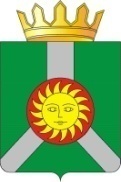 АКТУАЛЬНАЯ РЕДАКЦИЯМуниципальный правовой акт, являющийся основанием для разработки муниципальной программыПостановление Администрации Колпашевского района от 19.07.2021 № 887 «Об утверждении перечня муниципальных программ муниципального образования «Колпашевский район».Постановление Администрации Колпашевского района от 19.07.2021 № 887 «Об утверждении перечня муниципальных программ муниципального образования «Колпашевский район».Постановление Администрации Колпашевского района от 19.07.2021 № 887 «Об утверждении перечня муниципальных программ муниципального образования «Колпашевский район».Постановление Администрации Колпашевского района от 19.07.2021 № 887 «Об утверждении перечня муниципальных программ муниципального образования «Колпашевский район».Постановление Администрации Колпашевского района от 19.07.2021 № 887 «Об утверждении перечня муниципальных программ муниципального образования «Колпашевский район».Постановление Администрации Колпашевского района от 19.07.2021 № 887 «Об утверждении перечня муниципальных программ муниципального образования «Колпашевский район».Постановление Администрации Колпашевского района от 19.07.2021 № 887 «Об утверждении перечня муниципальных программ муниципального образования «Колпашевский район».Постановление Администрации Колпашевского района от 19.07.2021 № 887 «Об утверждении перечня муниципальных программ муниципального образования «Колпашевский район».Постановление Администрации Колпашевского района от 19.07.2021 № 887 «Об утверждении перечня муниципальных программ муниципального образования «Колпашевский район».Постановление Администрации Колпашевского района от 19.07.2021 № 887 «Об утверждении перечня муниципальных программ муниципального образования «Колпашевский район».Постановление Администрации Колпашевского района от 19.07.2021 № 887 «Об утверждении перечня муниципальных программ муниципального образования «Колпашевский район».Ответственный исполнитель муниципальной программыУправление образования Администрации Колпашевского района.Управление образования Администрации Колпашевского района.Управление образования Администрации Колпашевского района.Управление образования Администрации Колпашевского района.Управление образования Администрации Колпашевского района.Управление образования Администрации Колпашевского района.Управление образования Администрации Колпашевского района.Управление образования Администрации Колпашевского района.Управление образования Администрации Колпашевского района.Управление образования Администрации Колпашевского района.Управление образования Администрации Колпашевского района.Соисполнители муниципальной программы-----------Участники муниципальной программы Муниципальное казённое учреждение «Агентство по управлению муниципальным имуществом».Муниципальное казённое учреждение «Агентство по управлению муниципальным имуществом».Муниципальное казённое учреждение «Агентство по управлению муниципальным имуществом».Муниципальное казённое учреждение «Агентство по управлению муниципальным имуществом».Муниципальное казённое учреждение «Агентство по управлению муниципальным имуществом».Муниципальное казённое учреждение «Агентство по управлению муниципальным имуществом».Муниципальное казённое учреждение «Агентство по управлению муниципальным имуществом».Муниципальное казённое учреждение «Агентство по управлению муниципальным имуществом».Муниципальное казённое учреждение «Агентство по управлению муниципальным имуществом».Муниципальное казённое учреждение «Агентство по управлению муниципальным имуществом».Муниципальное казённое учреждение «Агентство по управлению муниципальным имуществом».Участники мероприятийСтратегическая цель (задача, приоритет) социально-экономического развития Колпашевского района, на реализацию которых направлена муниципальная программаЦель: повышение уровня привлекательности территории для проживания и улучшение качества жизни населения на территории Колпашевского района.Задача: Создание условий для устойчивого развития муниципальной системы образования Колпашевского района, повышения качества и доступности образования.Цель: повышение уровня привлекательности территории для проживания и улучшение качества жизни населения на территории Колпашевского района.Задача: Создание условий для устойчивого развития муниципальной системы образования Колпашевского района, повышения качества и доступности образования.Цель: повышение уровня привлекательности территории для проживания и улучшение качества жизни населения на территории Колпашевского района.Задача: Создание условий для устойчивого развития муниципальной системы образования Колпашевского района, повышения качества и доступности образования.Цель: повышение уровня привлекательности территории для проживания и улучшение качества жизни населения на территории Колпашевского района.Задача: Создание условий для устойчивого развития муниципальной системы образования Колпашевского района, повышения качества и доступности образования.Цель: повышение уровня привлекательности территории для проживания и улучшение качества жизни населения на территории Колпашевского района.Задача: Создание условий для устойчивого развития муниципальной системы образования Колпашевского района, повышения качества и доступности образования.Цель: повышение уровня привлекательности территории для проживания и улучшение качества жизни населения на территории Колпашевского района.Задача: Создание условий для устойчивого развития муниципальной системы образования Колпашевского района, повышения качества и доступности образования.Цель: повышение уровня привлекательности территории для проживания и улучшение качества жизни населения на территории Колпашевского района.Задача: Создание условий для устойчивого развития муниципальной системы образования Колпашевского района, повышения качества и доступности образования.Цель: повышение уровня привлекательности территории для проживания и улучшение качества жизни населения на территории Колпашевского района.Задача: Создание условий для устойчивого развития муниципальной системы образования Колпашевского района, повышения качества и доступности образования.Цель: повышение уровня привлекательности территории для проживания и улучшение качества жизни населения на территории Колпашевского района.Задача: Создание условий для устойчивого развития муниципальной системы образования Колпашевского района, повышения качества и доступности образования.Цель: повышение уровня привлекательности территории для проживания и улучшение качества жизни населения на территории Колпашевского района.Задача: Создание условий для устойчивого развития муниципальной системы образования Колпашевского района, повышения качества и доступности образования.Цель: повышение уровня привлекательности территории для проживания и улучшение качества жизни населения на территории Колпашевского района.Задача: Создание условий для устойчивого развития муниципальной системы образования Колпашевского района, повышения качества и доступности образования.Цель муниципальной программыСоздание условий для устойчивого развития муниципальной системы образования Колпашевского района, повышения качества и доступности образования.Создание условий для устойчивого развития муниципальной системы образования Колпашевского района, повышения качества и доступности образования.Создание условий для устойчивого развития муниципальной системы образования Колпашевского района, повышения качества и доступности образования.Создание условий для устойчивого развития муниципальной системы образования Колпашевского района, повышения качества и доступности образования.Создание условий для устойчивого развития муниципальной системы образования Колпашевского района, повышения качества и доступности образования.Создание условий для устойчивого развития муниципальной системы образования Колпашевского района, повышения качества и доступности образования.Создание условий для устойчивого развития муниципальной системы образования Колпашевского района, повышения качества и доступности образования.Создание условий для устойчивого развития муниципальной системы образования Колпашевского района, повышения качества и доступности образования.Создание условий для устойчивого развития муниципальной системы образования Колпашевского района, повышения качества и доступности образования.Создание условий для устойчивого развития муниципальной системы образования Колпашевского района, повышения качества и доступности образования.Создание условий для устойчивого развития муниципальной системы образования Колпашевского района, повышения качества и доступности образования.Показатели цели муниципальной программы и их значения (с детализацией по годам реализации)Показатель целиГод, предшествующий году разработки муниципальной программы, 2020 (отчет)Год разработки программы 2021 (отчет)1год реализации 2022 (план) 2 год реализации 2023 (план) 3год реализации 2024 (план)4год реализации 2025 (план)5год реализации 2026 (план)6год реализации 2027 (план) Прогнозный период  2028 годПрогнозный период  2029 годПоказатели цели муниципальной программы и их значения (с детализацией по годам реализации)доля муниципальных образовательных организаций, функционирующих в соответствии с действующим законодательством РФ в сфере образования, в общем количестве муниципальных образовательных организаций Колпашевского района, %100100100100100100100100100100Задача муниципальной программыреализация мероприятий, направленных на создание условий для предоставления на территории Колпашевского района доступного, качественного общего и дополнительного образования.реализация мероприятий, направленных на создание условий для предоставления на территории Колпашевского района доступного, качественного общего и дополнительного образования.реализация мероприятий, направленных на создание условий для предоставления на территории Колпашевского района доступного, качественного общего и дополнительного образования.реализация мероприятий, направленных на создание условий для предоставления на территории Колпашевского района доступного, качественного общего и дополнительного образования.реализация мероприятий, направленных на создание условий для предоставления на территории Колпашевского района доступного, качественного общего и дополнительного образования.реализация мероприятий, направленных на создание условий для предоставления на территории Колпашевского района доступного, качественного общего и дополнительного образования.реализация мероприятий, направленных на создание условий для предоставления на территории Колпашевского района доступного, качественного общего и дополнительного образования.реализация мероприятий, направленных на создание условий для предоставления на территории Колпашевского района доступного, качественного общего и дополнительного образования.реализация мероприятий, направленных на создание условий для предоставления на территории Колпашевского района доступного, качественного общего и дополнительного образования.реализация мероприятий, направленных на создание условий для предоставления на территории Колпашевского района доступного, качественного общего и дополнительного образования.реализация мероприятий, направленных на создание условий для предоставления на территории Колпашевского района доступного, качественного общего и дополнительного образования.Показатели задачиГод, предшествующий году разработки муниципальной программы, 2020 (отчет)Год разработки программы 2021 (отчет)1год реализации 2022 (отчет) 2 год реализации 2023 (план) 3год реализации 2024 (план)4год реализации 2025 (план)5год реализации 2026 (план)6год реализации 2027 (план) Прогнозный период  2028 годПрогнозный период  2029 годдоля муниципальных общеобразовательных организаций, соответствующих современным требованиям обучения, в общем количестве муниципальных общеобразовательных организаций Колпашевского района, %77,2677,3376,65 78,67(оценка)80,4480,4480,4480,4480,4480,44доля детей в возрасте 1-6 лет, получающих дошкольное образование и (или) услугу по их содержанию в муниципальных образовательных организациях Колпашевского района, в общей численности детей в возрасте 1-6 лет, %57,2863,0364,12 60,17(оценка)53,1752,0652,0652,0652,0652,06доля детей в возрасте 5 - 18 лет, получающих дополнительное образование в организациях Колпашевского района различной организационно-правовой формы и формы собственности, в общей численности детей данной возрастной группы, %69,2076,0174,84 85,20 (оценка)80,0080,0080,0080,0080,0080,00Сроки реализации муниципальной программы  2022-2027 годы2022-2027 годы2022-2027 годы2022-2027 годы2022-2027 годы2022-2027 годы2022-2027 годы2022-2027 годы2022-2027 годы2022-2027 годы2022-2027 годыОбъём и источники финансирования муниципальной программы (с разбивкой по годам реализации с учётом прогнозного периода, тыс. рублей) ИсточникиВсего1год реализации (2022) 2 год реализации (2023) 3год реализации (2024)4год реализации (2025)5год реализации (2026)6год реализации (2027) Прогнозный период  2028 годПрогнозный период  2029 годПрогнозный период  2029 годОбъём и источники финансирования муниципальной программы (с разбивкой по годам реализации с учётом прогнозного периода, тыс. рублей) Федеральный бюджет (по согласованию)250406,90142083,10108323,800,000,000,000,000,000,000,00Объём и источники финансирования муниципальной программы (с разбивкой по годам реализации с учётом прогнозного периода, тыс. рублей) Областной бюджет (по согласованию)542317,70207359,90334957,800,000,000,000,000,000,000,00Объём и источники финансирования муниципальной программы (с разбивкой по годам реализации с учётом прогнозного периода, тыс. рублей) Местный бюджет911970,0035979,8045004,30274168,20274744,40278298,903774,403774,403774,403774,40Объём и источники финансирования муниципальной программы (с разбивкой по годам реализации с учётом прогнозного периода, тыс. рублей) Бюджеты поселений (по согласованию)0,000,000,000,000,000,000,000,000,000,00Объём и источники финансирования муниципальной программы (с разбивкой по годам реализации с учётом прогнозного периода, тыс. рублей) Внебюджетные источники (по согласованию)0,000,000,000,000,000,000,000,000,000,00Объём и источники финансирования муниципальной программы (с разбивкой по годам реализации с учётом прогнозного периода, тыс. рублей) Всего по источникам1704694,60385422,80488285,90274168,20274744,40278298,903774,403774,403774,403774,40Перечень подпрограмм-----------№ п/пНаименование показателяЕдиница измеренияЗначение показателя Значение показателя Значение показателя Оценка достижения с отражением основных мероприятий№ п/пНаименование показателяЕдиница измеренияНа момент разработки муници-пальной программы (2015 год)По итогам пятого года реализации муници-пальной программы (отчёт, 2020 год)На момент завершения муници-пальной программы (прогноз, 2021 год)Оценка достижения с отражением основных мероприятийПоказатели цели муниципальной программы: Показатели цели муниципальной программы: Показатели цели муниципальной программы: Показатели цели муниципальной программы: Показатели цели муниципальной программы: Показатели цели муниципальной программы: 1Доля муниципальных образовательных организаций, функционирующих в соответствии с действующим законодательством РФ в сфере образования, в общем количестве муниципальных образовательных организаций Колпашевского района%100100100Выполнение показателя обеспечивалось за счёт проведения ремонтов объектов муниципальных образовательных организаций (капитальных, текущих, косметических), укрепления материально-технической базы организаций (приобретение оборудования для пищеблоков, автобусов для подвоза детей, современного учебного оборудования, учебников), привлечения для работы квалифицированных кадров.Для дальнейшего удержания значения показателя работу в данном направлении необходимо продолжить, что найдёт отражение в мероприятиях разрабатываемой муниципальной программы на период до 2027 года.2Доля муниципальных общеобразовательных организаций, соответствующих современным требованиям обучения, в общем количестве муниципальных общеобразовательных организаций Колпашевского района%71,3477,2677,33Выполнение показателя обеспечивалось за счёт проведения ремонтов объектов муниципальных образовательных организаций (капитальных, текущих, косметических). Так в 2017 году проведён капитальный ремонт МАОУ «СОШ № 4 им. Е.А.Жданова», включая монтаж пожарной сигнализации. В рамках мероприятий подпрограммы улучшена материальная база школ, в том числе приобретено современное учебное оборудование, учебники. Так в 2019 и 2020 годах на базе 5 школ открыты Центры цифрового и гуманитарного профилей «Точка роста», для работы которых приобретено учебное оборудование на сумму 5,3 млн. рублей. В 7 школах на формирование цифровой образовательной среды направлено 17,5 млн. рублей. В 13 школах дооснащены пищеблоки технологическим и холодильным оборудованием.На рост показателя повлияло и общее снижение числа общеобразовательных организаций: ликвидированы МКОУ «Новоильинская НОШ» (2016), МКОУ «Моховская ООШ» (2017), МКОУ «Тискинская ООШ» (2017), Северский филиал МАОУ «Тогурская НОШ» (2017), Иванкинский филиал МБОУ «Тогурская СОШ» (2017), Могильно-мысовский филиал МБОУ «Чажемтовская СОШ» (2019), МКОУ «Дальненская ООШ» (2020 год), не осуществляет образовательную деятельность и находится в процессе ликвидации МКОУ «Куржинская ООШ»; реорганизованы МАОУ «Тогурская НОШ» и МБОУ «Тогурская СОШ» путем присоединения МАОУ «Тогурская НОШ» к МБОУ «Тогурская СОШ» (2018).Вместе с тем проблема не решена, дальнейшая положительная динамика показателя может быть обеспечена только при участии в государственной программе «Развитие образования в Томской области» через строительство зданий для МБОУ «СОШ № 5», МБОУ «Саровская СОШ» и проведение капитального ремонта зданий школ: МАОУ «СОШ № 2», МБОУ «Тогурская СОШ», МБОУ «Озеренская СОШ», МБОУ «Чажемтовская СОШ». Работу в данном направлении необходимо продолжить, что найдёт отражение в мероприятиях разрабатываемой муниципальной программы на период до 2027 года.3Доля детей в возрасте 1-6 лет, получающих дошкольную образовательную услугу и (или) услугу по их содержанию в муниципальных образовательных организациях Колпашевского района в общей численности детей в возрасте 1-6 лет%69,6957,2855,46Отрицательная динамика значения показателя обусловлена снижением численности дошкольников в образовательных организациях, в том числе вследствие снижения платежеспособности населения, а также комплектованием групп компенсирующей и комбинированной направленностей, которые имеют меньшую наполняемость. Тем не менее, при наличии спроса родителей (законных представителей) детей соответствующего возраста на услуги дошкольного образования, муниципальная система образования должна обеспечить всех желающих дошкольными местами. Необходимо обеспечить предоставление дошкольного образования в разных формах, в том числе в режиме групп кратковременного пребывания без родительской платы. Работа в данном направлении найдёт отражение в мероприятиях разрабатываемой муниципальной программы на период до 2027 года.4Доля детей в возрасте 5 – 18 лет, получающих услуги по дополнительному образованию в организациях Колпашевского района различной организационно-правовой формы и формы собственности, в общей численности детей данной возрастной группы%52,7275,0776Достигнутый уровень показателя обеспечен реализацией мероприятий регионального проекта «Доступное дополнительное образования для детей в Томской области», а с 2019 года муниципального проекта «Успех каждого ребенка», в том числе за счёт ввода новых мест на базе муниципальных образовательных организаций: с 01.09.2020 по программам дополнительного образования в шести организациях введено 85 новых мест: 70 по программам технической направленности и 15 туристско-краеведческой в 6 образовательных организациях:  МАДОУ № 3,   МАДОУ № 19,   МБУДО ДЮЦ,   МАОУ «СОШ № 2», МАОУ «СОШ № 4 им. Е.А.Жданова», МБОУ «Тогурская СОШ им. С.В.Маслова». Разработаны новые программы, на которые зачислено 143 ребёнка. Кроме того, новые, актуальные программы дополнительного образования реализуются в пяти общеобразовательных организациях МАОУ «СОШ № 2», МАОУ «СОШ № 4 им. Е.А.Жданова», МАОУ «СОШ № 7», МБОУ «Тогурская СОШ им. С.В.Маслова», МБОУ «Чажемтовская СОШ» на базе центров «Точка роста» в 2019 и 2020 годах.Для обеспечения дальнейшего роста значения показателя, с учётом целей национального проекта «Образование» работу в данном направлении необходимо продолжить, что найдёт отражение в мероприятиях разрабатываемой муниципальной программы на период до 2027 года.Задача 1.Задача 1.Задача 1.Задача 1.Задача 1.Задача 1.Задача 1.1Удельный вес численности обучающихся, занимающихся в одну смену, от общей численности учащихся школ района, в том числе:%81,173,2480,3В период с 2016 года за счёт оптимизационных мероприятий к 2018 году было достигнуто значение 86,8 % (оборудованы дополнительные ученические места в соответствии с основными современными требованиями в существующих зданиях: в 2017 году 200 мест в МАОУ «СОШ № 7», в 2018 году 32 места в МАОУ «СОШ № 2»), однако ввиду не выполнения запланированных строительства здания новой школы, пристроев к МБОУ «Тогурская СОШ им. С.В.Маслова», МАОУ «СОШ № 4 им. Е.А.Жданова», а также с 2020 года наложением ограничительных мер в целях не распространения новой коронавирусной инфекции (COVID-2019), достигнуть запланированное значение показателя не удастся. Проблема не решена, однако, учитывая демографическую ситуацию в Колпашевском районе, связанную со снижением рождаемости и численности детей, подлежащих обучению, значительного увеличения школьных мест не требуется, хотя в прогнозируемом периоде доля обучающихся во вторую смену сохранится на уровне предыдущих лет.1на уровне начального общего образования%65,567,2767,3В период с 2016 года за счёт оптимизационных мероприятий к 2018 году было достигнуто значение 86,8 % (оборудованы дополнительные ученические места в соответствии с основными современными требованиями в существующих зданиях: в 2017 году 200 мест в МАОУ «СОШ № 7», в 2018 году 32 места в МАОУ «СОШ № 2»), однако ввиду не выполнения запланированных строительства здания новой школы, пристроев к МБОУ «Тогурская СОШ им. С.В.Маслова», МАОУ «СОШ № 4 им. Е.А.Жданова», а также с 2020 года наложением ограничительных мер в целях не распространения новой коронавирусной инфекции (COVID-2019), достигнуть запланированное значение показателя не удастся. Проблема не решена, однако, учитывая демографическую ситуацию в Колпашевском районе, связанную со снижением рождаемости и численности детей, подлежащих обучению, значительного увеличения школьных мест не требуется, хотя в прогнозируемом периоде доля обучающихся во вторую смену сохранится на уровне предыдущих лет.1на уровне основного общего образования%92,573,2592В период с 2016 года за счёт оптимизационных мероприятий к 2018 году было достигнуто значение 86,8 % (оборудованы дополнительные ученические места в соответствии с основными современными требованиями в существующих зданиях: в 2017 году 200 мест в МАОУ «СОШ № 7», в 2018 году 32 места в МАОУ «СОШ № 2»), однако ввиду не выполнения запланированных строительства здания новой школы, пристроев к МБОУ «Тогурская СОШ им. С.В.Маслова», МАОУ «СОШ № 4 им. Е.А.Жданова», а также с 2020 года наложением ограничительных мер в целях не распространения новой коронавирусной инфекции (COVID-2019), достигнуть запланированное значение показателя не удастся. Проблема не решена, однако, учитывая демографическую ситуацию в Колпашевском районе, связанную со снижением рождаемости и численности детей, подлежащих обучению, значительного увеличения школьных мест не требуется, хотя в прогнозируемом периоде доля обучающихся во вторую смену сохранится на уровне предыдущих лет.1на уровне среднего общего образования%100100100В период с 2016 года за счёт оптимизационных мероприятий к 2018 году было достигнуто значение 86,8 % (оборудованы дополнительные ученические места в соответствии с основными современными требованиями в существующих зданиях: в 2017 году 200 мест в МАОУ «СОШ № 7», в 2018 году 32 места в МАОУ «СОШ № 2»), однако ввиду не выполнения запланированных строительства здания новой школы, пристроев к МБОУ «Тогурская СОШ им. С.В.Маслова», МАОУ «СОШ № 4 им. Е.А.Жданова», а также с 2020 года наложением ограничительных мер в целях не распространения новой коронавирусной инфекции (COVID-2019), достигнуть запланированное значение показателя не удастся. Проблема не решена, однако, учитывая демографическую ситуацию в Колпашевском районе, связанную со снижением рождаемости и численности детей, подлежащих обучению, значительного увеличения школьных мест не требуется, хотя в прогнозируемом периоде доля обучающихся во вторую смену сохранится на уровне предыдущих лет.2Доля муниципальных дошкольных образовательных организаций Колпашевского района, соответствующих современным условиям и требованиям санитарных и противопожарных норм%х100100Выполнение показателя обеспечивалось за счёт проведения ремонтов объектов муниципальных образовательных организаций (капитальных, текущих, косметических). Так в 2020 году выполнен капитальный ремонт корпуса в с. Озерное МБДОУ «Чажемтовский детский сад», проводился капитальный ремонт помещений корпуса в с. Чажемто МБДОУ «Чажемтовский детский сад».Задача 2.Задача 2.Задача 2.Задача 2.Задача 2.Задача 2.Задача 2.1Доля муниципальных организаций дополнительного образования Колпашевского района, соответствующих современным условиям и требованиям санитарных и противопожарных норм%100100100Выполнение показателя обеспечивалось за счёт проведения текущих и косметических ремонтов. Все муниципальные организации дополнительного образования соответствуют современным условиям и требованиям санитарных и противопожарных норм.Для удержания достигнутого значения показателя и обеспечения планомерного обновления педагогических кадров работу в данном направлении необходимо продолжить, что найдёт отражение в мероприятиях разрабатываемой муниципальной программы на период до 2027 года.Задача 3.Задача 3.Задача 3.Задача 3.Задача 3.Задача 3.Задача 3.1Доля учителей в возрасте до 35 лет в общей численности учителей общеобразовательных организаций Колпашевского района%2227,7227,5За пять лет реализации программы в район прибыло 44 молодых специалиста, в том числе 14 человек с высшим образованием (32% от общего числа прибывших молодых специалистов), 179 выпускников школ поступили в учреждения среднего профессионального и высшего образования на профессии педагогического профиля. Значения показателей обеспечены за счёт организации работы по профоориентации на педагогические профессии путём реализации сетевого профиля «Педагогический класс» на базе МБУ ДО «ДЮЦ», оказания мер социальной поддержки педагогическим работникам, студентам-целевикам, оказания методической поддержки педагогическим работникам.Для удержания достигнутого значения показателя и обеспечения планомерного обновления педагогических кадров работу в данном направлении необходимо продолжить, что найдёт отражение в мероприятиях разрабатываемой муниципальной программы на период до 2027 года.2022 год35979,80тыс. рублей,2023 год45004,30тыс. рублей,2024 год5907,60тыс. рублей,2025 год4347,70тыс. рублей,2026 год7670,80тыс. рублей,2027 год13246,60тыс. рублей,Прогнозный период 2028 год3774,40тыс. рублей,Прогнозный период 2029 год3774,40тыс. рублей.№ п/пЦель, задачи и основные мероприятия, ведомственные ц елевые программы (далее- ВЦП), мероприятия муниципальной программыНаименование показателей целей, задач, и основных мероприятий (ВЦП), мероприятий муниципальной программы (единицы измерения)Ответственный исполнитель, участники муниципальной программы, мероприятий муници-пальной программыЗначения показателей Значения показателей Значения показателей Значения показателей Значения показателей Значения показателей Значения показателей Значения показателей Значения показателей Значения показателей Алгоритм формирования (формула) расчёта показателя, источник информации*№ п/пЦель, задачи и основные мероприятия, ведомственные ц елевые программы (далее- ВЦП), мероприятия муниципальной программыНаименование показателей целей, задач, и основных мероприятий (ВЦП), мероприятий муниципальной программы (единицы измерения)Ответственный исполнитель, участники муниципальной программы, мероприятий муници-пальной программыГод, предшествующий году разработки муниципальной программы, 2020 (отчет)Год разработки программы 2021 (отчет) 1-й год реализации (2022, факт)2-й год реализации (2023, оценка)3-й год реализации (2024)4-й год реализации (2025)5-й год реализации (2026)6-й год реализации (2027)Прогнозный периодПрогнозный периодАлгоритм формирования (формула) расчёта показателя, источник информации*№ п/пЦель, задачи и основные мероприятия, ведомственные ц елевые программы (далее- ВЦП), мероприятия муниципальной программыНаименование показателей целей, задач, и основных мероприятий (ВЦП), мероприятий муниципальной программы (единицы измерения)Ответственный исполнитель, участники муниципальной программы, мероприятий муници-пальной программыГод, предшествующий году разработки муниципальной программы, 2020 (отчет)Год разработки программы 2021 (отчет) 1-й год реализации (2022, факт)2-й год реализации (2023, оценка)3-й год реализации (2024)4-й год реализации (2025)5-й год реализации (2026)6-й год реализации (2027)2028 год2029 годАлгоритм формирования (формула) расчёта показателя, источник информации*Цель муниципальной программы: Создание условий для устойчивого развития муниципальной системы образования Колпашевского района, повышения качества и доступности образования.Доля муниципальных образовательных организаций, функционирующих в соответствии с действующим законодательством РФ в сфере образования, в общем количестве муниципальных образовательных организаций Колпашевского района, (%)Управле-ние образова-ния Админист-рации Колпашев-ского района (далее – Управле-ние образова-ния), Муници-пальное казённое учрежде-ние «Агентство по управле-нию муниципальным имуществом» (далее – МКУ «Агентство»100100100100100100100100100100ДОО=ООЗ/ОО*100%, ООЗ – количество образовательных организаций, функционирующих в соответствии с действующим законодательством (отсутствие судебных решений о приостановлении деятельности) (информация Учредителя); ОО – количество образовательных организаций в районе (информация Учредителя).Задача муниципальной программы: реализация мероприятий, направленных на создание условий для предоставления на территории Колпашевского района доступного, качественного общего и дополнительного образования.доля муниципальных общеобразовательных организаций, соответствующих современным требованиям обучения, в общем количестве муниципальных общеобразовательных организаций Колпашевского района, %Управле-ние образова-ния Админист-рации Колпашев-ского района (далее – Управле-ние образова-ния), Муници-пальное казённое учрежде-ние «Агентство по управле-нию муниципальным имуществом» (далее – МКУ «Агентство»77,2677,3376,65 78,67(оценка)80,4480,4480,4480,4480,4480,44Объёмный счётный показатель 14 из ОМСУ, состоящий из 17 позиций (на основе первичных данных форм ФСН № ОО-1, № ОО-2).Задача муниципальной программы: реализация мероприятий, направленных на создание условий для предоставления на территории Колпашевского района доступного, качественного общего и дополнительного образования.Доля детей в возрасте 1-6 лет, получающих дошкольное образование и (или) услугу по их содержанию в муниципальных образовательных организациях Колпашевского района в общей численности детей в возрасте 1-6 лет, (%)Управле-ние образова-ния Админист-рации Колпашев-ского района (далее – Управле-ние образова-ния), Муници-пальное казённое учрежде-ние «Агентство по управле-нию муниципальным имуществом» (далее – МКУ «Агентство»57,2863,0364,12 60,17(оценка)53,1752,0652,0652,0652,0652,06ДС=УДО/ДР*100%, УДО – численность детей, получающих дошкольное образование и (или) услугу по их содержанию в муниципальных образовательных организациях (ведомственная статистика на основе первичных данных АИС СГО); ДР – численность детей в возрасте 1-6 лет в районе за предыдущий год (данные Росстата)Задача муниципальной программы: реализация мероприятий, направленных на создание условий для предоставления на территории Колпашевского района доступного, качественного общего и дополнительного образования.Доля детей в возрасте 5-18 лет, получающих дополнительное образование в организациях Колпашевского района различной организационно-правовой формы и формы собственности, в общей численности детей данной возрастной группы, (%)Управле-ние образова-ния Админист-рации Колпашев-ского района (далее – Управле-ние образова-ния), Муници-пальное казённое учрежде-ние «Агентство по управле-нию муниципальным имуществом» (далее – МКУ «Агентство»69,2076,0174,84 85,20 (оценка)80,0080,0080,0080,0080,0080,00ДУ=УДО/ДР*100%, УДО – численность детей, обучающихся по дополнительным образовательным программам в муниципальных образовательных организациях (Навигатор ДО); ДР – численность детей в возрасте 5-18 лет в районе за предыдущий год (данные Росстата)Основное мероприятие 1. Обеспечение условий для предоставления муниципальными образовательными организациями доступного, качественного общего и дополнительного образованияДоля выпускников муниципальных общеобразовательных организаций, не получивших аттестат о среднем общем образовании, в общей численности выпускников муниципальных общеобразовательных учреждений (%)Управление образования0000000000ДВ=(ВДОП-ВАТ)/ВДОП*100%;ВДОП – численность обучающихся и экстернов, допущенных к государственной итоговой аттестации по образовательным программам среднего общего образования по классам очного обучения, очно-заочного обучения, заочного обучения и аттестации экстернов (форма ФСН № ОО-1); ВАТ – численность обучающихся и экстернов, допущенных к государственной итоговой аттестации по образовательным программам среднего общего образования по классам очного обучения, очно-заочного обучения, заочного обучения и аттестации экстернов, получившие аттестат о среднем общем образовании (форма ФСН № ОО-1)Основное мероприятие 1. Обеспечение условий для предоставления муниципальными образовательными организациями доступного, качественного общего и дополнительного образованияДоля детей в возрасте 7-18 лет ставших победителями или призёрами олимпиад и иных конкурсных мероприятий, включённых в перечни, утверждённые Министерством просвещения Российской Федерации, (%)Управление образованиях0,734,347,02777777ДУК=УК/УОО*100%, УК – количество обучающихся ставших в текущем году победителями или призерами олимпиад и иных конкурсных мероприятий, включённых в перечни, утверждённые Министерством просвещения Российской Федерации (информация Учредителя); УОО – количество обучающихся общеобразовательных организаций в районе (на основе первичных данных форм ФСН № ОО-1)Мероприятие 1.1. Приобретение автотранспортных средств в муниципальные образовательные организации.Количество приобретённых автотранспортных средств, (ед.)Управление образования2000011300абсолютное выражение количества единиц транспортных средств, приобретённых в текущем году для перевозки учащихся образовательных организаций (информация Учредителя)Мероприятие 1.2. Создание в общеобразовательных организациях инфраструктуры, необходимой для организации бесплатного здорового горячего питания, путем дооснащения пищеблоков технологическим и холодильным оборудованием.Количество общеобразовательных организаций, пищеблоки которых дооснащены технологическим, холодильным оборудованием и хозяйственным инвентарём, необходимым для приготовления и хранения пищи, (ед.)Управление образования1381-------абсолютное выражение количества общеобразовательных организаций, пищеблоки которых дооснащены в текущем году технологическим, холодильным оборудованием и хозяйственным инвентарём, необходимым для приготовления и хранения пищи (информация Учредителя)Мероприятие 1.6. Оснащение зданий средствами обучения и воспитания для размещения общеобразовательных организаций.Количество образовательных организаций, здания которых оснащены средствами обучения и воспитания, (ед.)Управление образованияхх-1------абсолютное выражение количества образовательных организаций здания, которых оснащены средствами обучения и воспитания в текущем году (информация Учредителя)Мероприятие 1.6. Оснащение зданий средствами обучения и воспитания для размещения общеобразовательных организаций.Количество ученических мест в общеобразовательной организации, оснащенных средствами обучения и воспитания, (мест) Управление образованияхх-110------абсолютное выражение количества ученических мест в общеобразовательной организации, оснащенных средствами обучения и воспитания в соответствии с Приказом Минпросвещения РФ от 06.09.2022 № 804 в текущем году (информация Учредителя)Мероприятие 1.7. Оснащение зданий для размещения общеобразовательных организаций оборудованием, предусмотренным проектной документацией.Количество образовательных организаций, здания которых оснащены оборудованием, предусмотренным проектной документацией, (ед.)Управление образованияхх-1------абсолютное выражение количества образовательных организаций, здания которых оснащены оборудованием, предусмотренным проектной документацией, в текущем году (информация Учредителя)Мероприятие 1.7. Оснащение зданий для размещения общеобразовательных организаций оборудованием, предусмотренным проектной документацией.Количество ученических мест в общеобразовательной организации, оснащенных средствами обучения и воспитания, предусмотренными проектной документацией, (мест) Управление образованияхх-110------абсолютное выражение количества ученических мест в общеобразовательной организации, оснащенных средствами обучения и воспитания, предусмотренными проектной документацией, в текущем году (информация Учредителя)Мероприятие 1.8. Реализация мероприятий по модернизации школьных систем образования (оснащение отремонтированных зданий и (или) помещений муниципальных общеобразовательных организаций современными средствами обучения и воспитания).Количество отремонтированных муниципальных общеобразовательных организаций, здания и (или) помещения которых оснащены современными средствами обучения и воспитания (ед.) Управление образованияхх-1-1----абсолютное выражение количества отремонтированных общеобразовательных организаций, здания и (или) помещения которых оснащены современными средствами обучения и воспитания, в текущем году (информация Учредителя)Мероприятие 1.9. Обеспечение антитеррористической защиты отремонтированных зданий муниципальных общеобразовательных организаций.Количество муниципальных общеобразовательных организаций, в заданиях которых обеспечен нормативный уровень антитеррористической защищенности, из числа отремонтированных организаций (ед.)Управление образованияхх-1------абсолютное выражение количества муниципальных общеобразовательных организаций, в заданиях которых в текущем году обеспечен нормативный уровень антитеррористической защищенности, из числа отремонтированных, организаций (информация Учредителя)Основное мероприятие 2. Проведение капитального ремонта зданий муниципальных образовательных организаций.Доля муниципальных общеобразовательных организаций, здания которых находятся в аварийном состоянии или требуют капитального ремонта, в общем количестве муниципальных общеобразовательных организаций Колпашевского района, (%)Управление образования40,0040,0033,3326,6726,6720,0020,0020,0020,0020,00ДО=(ОАС+ОКР)/ОО*100%;ОАС – число муниципальных общеобразовательных организаций, находящихся в аварийном состоянии (форма ФСН № ОО-2); ОКР – число общеобразовательных организаций, здания которых требуют капитального ремонта (форма ФСН № ОО-2); ОО – число общеобразовательных организаций, всего (форма ФСН № ОО-2)Мероприятие 2.1. Разработка проектной документации для проведения капитального ремонта зданий муниципальных общеобразовательных организаций в рамках модернизации школьных систем образования в Томской области.Наличие проектно-сметной документации на капитальный ремонт муниципальной образовательной организации, (да/нет)Управление образованияхх-дада-----абсолютный показатель(информация Учредителя)Мероприятие 2.2. Проведение капитального ремонта зданий муниципальных общеобразовательных организаций. Число сохраненных мест в здании образовательной организации посредством капитального ремонта, (ед.)Управление образования000569-528----абсолютное выражение числа мест в здании образовательной организации, в котором в текущем году завершены работы по капитальному ремонту (информация Учредителя)Мероприятие 2.3. Реализация мероприятий по модернизации школьных систем образования (проведение капитального ремонта зданий (обособленных помещений) государственных (муниципальных) общеобразовательных организаций)Количество объектов, в которых в полном объеме выполнены мероприятия по капитальному ремонту общеобразовательных организаций, (ед.) Управление образованияхх-1-1----абсолютное выражение числа объектов, в которых в полном объеме выполнены мероприятия по капитальному ремонту общеобразовательных организаций (информация Учредителя)Мероприятие 2.4. Реализация мероприятий по модернизации школьных систем образования (проведение капитального ремонта зданий (обособленных помещений) муниципальных общеобразовательных организаций)Количество организаций, в которых проведены мероприятия по модернизации школьных систем образования, (ед.)Управление образованияхх-1------абсолютное выражение числа организаций, в которых проведены мероприятия по модернизации школьных систем образования (информация Учредителя)Основное мероприятие 3. Строительство/реконструкция/приобретение новых зданий для муниципальных образовательных организаций.Число созданных мест в муниципальных образовательных организациях, введённых путём строительства/реконструкции/приобретения объектов инфраструктуры системы образования, (ед.)МКУ «Агентство»00001400055000абсолютное значение количества мест в муниципальных образовательных организациях, введённых в текущем году путём строительства/реконструкции/приобретения объектов инфраструктуры системы образования (информация Учредителя)Мероприятие 3.1. Строительство (реконструкция) муниципальных объектов в сфере образования (строительство объекта «Здание школы МБОУ «Саровская СОШ» с размещением 2-х групп дошкольного образования по адресу: Томская область, Колпашевский район, п.Большая Саровка, ул.Советская, 19»).Наличие нового здания для МБОУ «Саровская СОШ», (да/нет)МКУ «Агентство»хх--да-----абсолютный показатель (информация Учредителя)Мероприятие 3.2. «Строительство/приобретение нового здания общеобразовательной организации для МБОУ «СОШ № 5».Наличие нового здания для МБОУ «СОШ № 5», (да/нет)МКУ «Агентство»хх-----да--абсолютный показатель (информация Учредителя)Основное мероприятие 4. Создание условий, обеспечивающих приток педагогических кадров в муниципальную систему образования Колпашевского района.Доля учителей в возрасте до 35 лет в общей численности учителей общеобразова-тельных организаций Колпашевского района, (%)Управление образова-ния27,7227,8429,8626,6726,6726,6726,6726,6726,6726,67ДУ=У35/У*100%,У35 – численность учителей в возрасте до 35 лет в общеобразовательных организациях в районе (форма ФСН № ОО-1); У – общая численность учителей в общеобразовательных организациях в районе (ведомственная статистика на основе первичных данных форм ФСН № ОО-1)Мероприятие 4.1. Организация работы сетевого профиля «Педагогический класс».Функционирование сетевого профиля (да/нет)Управление образова-ниядададададададада00абсолютный показатель (информация Учредителя)Мероприятие 4.2. Оказание мер социальной поддержки студентам организаций профессионального образования по направлению подготовки «Образование и педагогика», заключившим договор целевого обучения с муниципальной образовательной организацией, руководящим и педагогическим работникам образовательных организаций Колпашевского района.Количество человек, получивших меры социальной поддержки, (чел.)Управление образова-ния3757777700абсолютное выражение количества человек, получивших меры социальной поддержки в текущем году (информация Учредителя)Мероприятие 4.3. Обеспечение функционирования районных методических объединений, Клуба молодых педагоговКоличество функциони-рующих объединений: методических, Клуба молодых педагогов в течение учебного года, (ед.) Управление образова-ния1212131613131313--абсолютное выражение количества функционирующих объединений в текущем году (информация Учредителя)Мероприятие 4.4.Достижение целевых показателей по плану мероприятий («дорожная карта») «Изменения в сфере образования в Томской области» в части повышения заработной платы педагогических работников муниципальных дошкольных образовательных организаций.Обеспечение значения показателя по уровню средней заработной платы педагогических работников муниципальных дошкольных образователь-ных организаций, установленного Соглашением с Департаментом общего образования Томской области, (%)Управление образова-ния10099,93100,08100,01ххххххУСЗП= УСЗПф/УСЗПс*100%УсЗПф - уровень средней заработной платы педагогических работников муниципальных дошкольных образовательных организаций по официальным данным территориального органа государственной статистики по итогам года;УсЗПп - уровень средней заработной платы педагогических работников муниципальных дошкольных образовательных организаций, установленный Соглашением с Департаментом общего образования Томской области за отчётный год Мероприятие 4.4.Достижение целевых показателей по плану мероприятий («дорожная карта») «Изменения в сфере образования в Томской области» в части повышения заработной платы педагогических работников муниципальных дошкольных образовательных организаций.Обеспечение значения показателя по среднесписочной численности педагогических работников муниципальных дошкольных образовательных организаций, установленного Соглашением с Департаментом общего образования Томской области, (%)Управление образова-ния98,74101,8699,79100ххххххССЧ= ССЧф/ССЧс*100%ССЧф -среднесписочная численность педагогических работников муниципальных дошкольных образовательных организаций по официальным данным территориального органа государственной статистики по итогам года;ССЧс -среднесписочная численность педагогических работников муниципальных дошкольных образовательных организаций, установленная Соглашением с Департаментом общего образования Томской области за отчетный год Мероприятие 4.5.Достижение целевых показателей по плану мероприятий («дорожной карте») «Изменения в сфере образования в Томской области» в части повышения заработной платы педагогических работников муниципальных общеобразовательных организаций Томской области.Обеспечение значения показателя по уровню средней заработной платы педагогических работников муниципальных общеобразовательных организаций, установленного Соглашением с Департаментом общего образования Томской областиУправление образова-ния102,9100,0102,3699,2ххххххУСЗП= УСЗПф/УСЗПс*100%УсЗПф - уровень средней заработной платы педагогических работников муниципальных общеобразовательных организаций по официальным данным территориального органа государственной статистики по итогам года;УсЗПп - уровень средней заработной платы педагогических работников муниципальных общеобразовательных организаций, установленный Соглашением с Департаментом общего образования Томской области за отчётный годМероприятие 4.5.Достижение целевых показателей по плану мероприятий («дорожной карте») «Изменения в сфере образования в Томской области» в части повышения заработной платы педагогических работников муниципальных общеобразовательных организаций Томской области.Обеспечение значения показателя по среднесписочной численности педагогических работников муниципальных общеобразовательных организаций, установленного Соглашением с Департаментом общего образования Томской области97,299,098,9099,9ххххххССЧ= ССЧф/ССЧс*100%ССЧф -среднесписочная численность педагогических работников муниципальных общеобразовательных организаций по официальным данным территориального органа государственной статистики по итогам года;ССЧс -среднесписочная численность педагогических работников муниципальных общеобразовательных организаций, установленная Соглашением с Департаментом общего образования Томской области за отчётный годМероприятие 4.6.Достижение целевых показателей по плану мероприятий («дорожной карте») «Изменения в сфере образования в Томской области» в части повышения заработной платы педагогических работников муниципальных организаций дополнительного образования Томской области.Обеспечение значения показателя по уровню средней заработной платы педагогических работников муниципальных организаций дополнительно-го образования, установленного Соглашением с Департаментом общего образования Томской области, (%)Управление образова-ния100,01100,0100,89100,1ххххххУСЗП= УСЗПф/УСЗПс*100УсЗПф - уровень средней заработной платы педагогических работников муниципальных организаций дополнительного образования по официальным данным территориального органа государственной статистики по итогам года;УсЗПп - уровень средней заработной платы педагогических работников муниципальных организаций дополнительного образования, установленный Соглашением с Департаментом общего образования Томской области за отчётный годМероприятие 4.6.Достижение целевых показателей по плану мероприятий («дорожной карте») «Изменения в сфере образования в Томской области» в части повышения заработной платы педагогических работников муниципальных организаций дополнительного образования Томской области.Обеспечение значения показателя по среднесписоч-ной численности педагогических работников муниципальных организаций дополнительно-го образования, установленного Соглашением с Департаментом общего образования Томской области, (%)Управление образова-ния99,1097,8299,8799,7ххххххССЧ= ССЧф/ССЧс*100ССЧф -среднесписочная численность педагогических работников муниципальных организаций дополнительного образования по официальным данным территориального органа государственной статистики по итогам года;ССЧс -среднесписочная численность педагогических работников муниципальных организаций дополнительного образования, установленная Соглашением с Департаментом общего образования Томской области за отчётный годМероприятие 4.7. Ежемесячное денежное вознаграждение за классное руководство педагогическим работникам государственных и муниципальных общеобразовательных организаций, реализующих образовательные программы начального общего образования, образовательные программы основного общего образования, образовательные программы среднего общего образования.Доля педагогических работников общеобразовательных организаций, получивших, вознаграждение за классное руководство, в общей численности педагогических работников такой категории, (%)Управле-ние образова-ния100100100100ххххххВКР= КРпВ/КР*100КРпВ - количество педагогических работников муниципальных общеобразовательных организаций, получивших вознаграждение за классное руководство (информация Учредителя)КР - количество педагогических работников муниципальных общеобразовательных организаций, являющихся классными руководителями в текущем учебном году (информация Учредителя)Мероприятие 4.8.Повышение квалификации школьных команд муниципальных общеобразовательных организаций.Количество школьных команд муниципальных общеобразовательных организаций, в которых проведен капитальный ремонт, прошедших повышение квалификации, (ед.) Управление образова-нияхх-1------абсолютное выражение количества школьных команд муниципальных общеобразовательных организаций, в которых проведен капитальный ремонт, прошедших повышение квалификации в текущем году (информация Учредителя)Реализация мероприятий национального проекта «Образование»Реализация мероприятий национального проекта «Образование»Реализация мероприятий национального проекта «Образование»Реализация мероприятий национального проекта «Образование»Реализация мероприятий национального проекта «Образование»Реализация мероприятий национального проекта «Образование»Реализация мероприятий национального проекта «Образование»Реализация мероприятий национального проекта «Образование»Реализация мероприятий национального проекта «Образование»Реализация мероприятий национального проекта «Образование»Реализация мероприятий национального проекта «Образование»Реализация мероприятий национального проекта «Образование»Реализация мероприятий национального проекта «Образование»Реализация мероприятий национального проекта «Образование»Реализация мероприятий национального проекта «Образование»Основное мероприятие 5. Региональный проект «Современная школа» Число образовательных организаций, на базе которых созданы центры «точка роста» в рамках регионального проекта «Современная школа» (ед.)Управление образова-ния5678------абсолютное выражение количества общеобразовательных организаций, на базе которых созданы центры «Точка роста» нарастающим итогом (информация Учредителя)Мероприятие 5.1.Создание и обеспечение функционирования центров образования естественно-научной и технологической направленностей в общеобразовательных организациях, расположенных в сельской местности и малых городах.Функционирование центров образования естественно-научной и технологической направленностей в общеобразовательных организациях, расположенных в сельской местности и малых городах (ед.)Управление образова-ния011-------абсолютное выражение количества общеобразовательных организаций, на базе которых в текущем году созданы и функционируют центры образования естественно-научной и технологической направленностей (информация Учредителя)Мероприятие 5.2. Оснащение (обновление материально-технической базы) оборудованием, средствами обучения и воспитания общеобразовательных организаций, в том числе осуществляющих образовательную деятельность по адаптированным основным общеобразовательным программам.Число общеобразовательных организаций, которые обновили материально-техническую базу для функционирования центров образования естественно-научной и технологической направленностей (ед.)Управление образова-нияхх-1------абсолютное выражение общеобразовательных организаций, которые в текущем году обновили материально-техническую базу для функционирования центров образования естественно-научной и технологической направленностей (информация Учредителя)Основное мероприятие 6. Региональный проект «Успех каждого ребенка»Число образовательных организаций, участвовавших в реализации мероприятий по совершенствованию материальной базы в рамках регионального проекта «Успех каждого ребенка», (ед.)Управление образования68-13-----абсолютное выражение количества образовательных организаций, участвовавших в реализации мероприятий по совершенствованию материальной базы в рамках регионального проекта «Успех каждого ребенка», в текущем году (информация Учредителя)Мероприятие 6.1.Оснащение (обновление материально-технической базы) оборудованием, средствами обучения и воспитания образовательных организаций различных типов для реализации дополнительных общеобразовательных программ, для создания информационных систем в образовательных организациях.Число новых мест в образовательных организациях различных типов для реализации дополнительных общеразвивающих программ всех направленностей, (ед.)Управление образова-нияхх-	-34-----абсолютное выражение количества новых мест в образовательных организациях различных типов для реализации дополнительных общеразвивающих программ всех направленностей, введённых в текущем году (информация Учредителя)Мероприятие 6.2. Обновление материально-технической базы для организации учебно-исследовательской, научно-практической, творческой деятельности, занятий физической культурой и спортом в образовательных организациях.Число общеобразовательных организаций, в которых созданы условия для занятий физической культурой и спортом, (ед.)Управление образова-нияхх-1------абсолютное выражение количества образовательных организаций, в которых в текущем году созданы условия для занятий физической культурой и спортом (информация Учредителя)Основное мероприятие 7. Региональный проект «Цифровая образовательная среда»Число образовательных организаций, участвовавших в реализации мероприятий регионального проекта «Цифровая образовательная среда», (ед)Управление образования7411------абсолютное выражение количества образовательных организаций, участвовавших в реализации мероприятий регионального проекта «Цифровая образовательная среда», в текущем году (информация Учредителя)Мероприятие 7.1. Обеспечение образовательных организаций материально-технической базой для внедрения цифровой образовательной среды и развития цифровых навыков обучающихся.Число общеобразовательных организаций, которые обеспечены материально-технической базой для внедрения цифровой образовательной среды (ед.)Управление образования7411------абсолютное выражение общеобразовательных организаций, которые в текущем году обеспечены материально-технической базой для внедрения цифровой образовательной среды и развития цифровых навыков обучающихся. (информация Учредителя)Мероприятие 7.2. Внедрение и функционирование целевой модели цифровой образовательной среды в муниципальных общеобразовательных организациях.Доля сотрудников и педагогов муниципальной общеобразовательной организации, в которой внедряется целевая модель цифровой образовательной среды, прошедших повышение квалификации по внедрению целевой модели цифровой образовательной среды, от общего числа сотрудников и педагогов общеобразовательной организации, участвующих в реализации мероприятий, (%)Управление образования100100100100------ДСОО= СООКПК/СОО*100%СООКПК – число сотрудников и педагогов муниципальной общеобразовательной организации, прошедших повышение квалификации по внедрению целевой модели цифровой образовательной среды на конец календарного года (информация общеобразовательной организации);СОО - число сотрудников и педагогов общеобразовательной организации, участвующих в реализации мероприятий по внедрению целевой модели цифровой образовательной среды (информация общеобразовательной организации)Основное мероприятие 8. Организация предоставления дошкольного образования в муниципальных дошкольных образовательных организацияхДоля детей, в возрасте 1,5-7 лет, пребывающих в дошкольных образовательных организациях в общей численности детей данного возраста, (%)Управление образованияхххх54,4753,8653,86---ДДОУ=УДО/ДР*100%, УДО – численность детей, получающих дошкольное образование в муниципальных образовательных организациях дошкольного образования (ведомственная статистика на основе данных АИС СГО); ДР – численность детей в возрасте 1,5-7 лет в районе за предыдущий год (информация Учредителя на основе данных Колпашевской РБ)Мероприятие 8.1. Создание условий для реализации образовательных программ дошкольного образования, присмотра и уходаКоличество детей в дошкольных образовательных организациях, (чел.)Управление образованияхххх123612061206---КОДОУ=∑КДОУi,КОДОУ – общее количество детей в дошкольных образовательных организациях;КДОУ-количество детей в i-ой муниципальной организации дошкольного образования (ведомственная статистика на основе данных АИС СГО);i–количество муниципальных организаций дошкольного образования (информация Учредителя)Мероприятие 8.2. Обеспечение государственных гарантий реализации прав на получение общедоступного и бесплатного дошкольного образования в муниципальных дошкольных образовательных организациях в Томской области.Количество детей, получающих дошкольное образование, в образовательных организациях дошкольного образования (чел.)Управление образованияхххх123612061206---КОДОУ=∑КДОУi,КОДОУ – общее количество детей, получающих дошкольное образование, в дошкольных образовательных организациях;КДОУ-количество детей, получающих дошкольное образование, в i-ой муниципальной организации дошкольного образования (ведомственная статистика на основе данных АИС СГО);i–количество муниципальных организаций дошкольного образования (информация Учредителя)Мероприятие 8.3. Проведение текущих ремонтных работ в зданиях дошкольных образовательных организацийКоличество дошкольных образовательных организаций, в которых будут проведены текущие ремонтные работы, (шт.)Управление образованияхххх666---КОО=∑ДООi,КОО – общее количество дошкольных образовательных организаций, в которых проведены текущие ремонтные работы (информация Учредителя);ДОО- муниципальная организация дошкольного образования, в которой проведены текущие ремонтные работы;i– количество муниципальных организаций дошкольного образования, в которых проведены текущие ремонтные работы (информация Учредителя).Мероприятие 8.4. Содействие в предоставлении работникам дошкольного образования денежной компенсации расходов по оплате стоимости проезда и провоза багажа к месту использования отпуска и обратно в пределах Российской ФедерацииДоля  удовлетворенных ходатайств МОО на оплату стоимости проезда и провоза багажа к месту использования отпуска и обратно в пределах Российской Федерации, (%)Управление образованияхххх100100100---Клп=МООхлп/МООулп*100% Клп – % удовлетворенных ходатайств муниципальных образовательных организаций на выделение компенсации расходов по оплате стоимости проезда и провоза багажа к месту использования отпуска и обратно в пределах Российской Федерации (далее – ходатайство); МООхлп -количество ходатайств (информация Учредителя);МООулп - количество удовлетворенных ходатайств (информация Учредителя)Мероприятие 8.5. Осуществление отдельных государственных полномочий по обеспечению предоставления бесплатной методической, психолого-педагогической, диагностической и консультативной помощи, в том числе в дошкольных образовательных организациях и общеобразовательных организациях, если в них созданы соответствующие консультационные центры, родителям (законным представителям) несовершеннолетних обучающихся, обеспечивающих получение детьми дошкольного образования в форме семейного образованияФункционирование консультационного центра для семей с детьми, получающих дошкольное образование в форме семейного образования (да/нет)Управление образованияххххдадада---абсолютный показатель (информация Учредителя)Мероприятие 8.6.Осуществление отдельных государственных полномочий по выплате надбавок к должностному окладу педагогическим работникам муниципальных образовательных организаций.Доля педагогических работников, получивших надбавки к должностному окладу, (%)Управление образованияхххх100100100---Нкк=Нвып/Нпр*100%Нкк - доля педагогических работников, получивших надбавки к должностному окладу в соответствии с Законом Томской области от 12 августа 2013 г. № 149-ОЗ «Об образовании в Томской области», в общей численности педагогических работников такой категории;Нвып – численность педагогических работников, получивших надбавки к должностному окладу (информация Учредителя);Нпр - общая численность педагогических работников, имеющих право на выплату (информация Учредителя)Мероприятие 8.7.Достижение целевых показателей по плану мероприятий («дорожная карта») «Изменения в сфере образования в Томской области» в части повышения заработной платы педагогических работников муниципальных дошкольных образовательных организаций.Обеспечение значения показателя по уровню средней заработной платы педагогических работников муниципальных дошкольных образовательных организаций, установленного Соглашением с Департаментом общего образования Томской области, (%)Управление образованияххххне менее 99,5не менее 99,5не менее 99,5---УСЗП= УСЗПф/УСЗПс*100%УсЗПф - уровень средней заработной платы педагогических работников муниципальных дошкольных образовательных организаций по официальным данным территориального органа государственной статистики по итогам года (информация Учредителя);УсЗПп - уровень средней заработной платы педагогических работников муниципальных дошкольных образовательных организаций, установленный Соглашением с Департаментом общего образования Томской области за отчётный год (информация Учредителя)Мероприятие 8.7.Достижение целевых показателей по плану мероприятий («дорожная карта») «Изменения в сфере образования в Томской области» в части повышения заработной платы педагогических работников муниципальных дошкольных образовательных организаций.Обеспечение значения показателя по среднесписочной численности педагогических работников муниципальных дошкольных образователь-ных организаций, установленного Соглашением с Департаментом общего образования Томской области, (%)ххххне ме-нее 99не ме-нее 99не ме-нее 99---ССЧ= ССЧф/ССЧс*100%ССЧф -среднесписочная численность педагогических работников муниципальных дошкольных образовательных организаций по официальным данным территориального органа государственной статистики по итогам года;ССЧс -среднесписочная численность педагогических работников муниципальных дошкольных образовательных организаций, установленная Соглашением с Департаментом общего образования Томской области за отчетный год Основное мероприятие 9. Организация предоставления общедоступного и бесплатного дошкольного, начального общего, основного общего, среднего общего образования по основным общеобразовательным программам в муниципальных образовательных организацияхОхват детей начальным общим, основным общим и средним общим образованием, (%).Управление образованияхххх94,869595---ДОО=ООО/ДР*100%, ДОО – доля детей, обучающихся по программам начального общего, основного общего, среднего общего образования в муниципальных общеобразовательных организациях, в общей численности детей района 6,6-18 лет;ООО - численность детей, обучающихся по программам начального общего, основного общего, среднего общего образования в муниципальных общеобразовательных организациях (ведомственная статистика на основе первичных данных форм ФСН № ОО-1); ДР – численность детей в возрасте 6,6-18 лет в районе за предыдущий год (информация Учредителя на основе данных Колпашевской РБ)Мероприятие 9.1. Создание условий для реализации основных образовательных программДоля муниципальных общеобразовательных организаций, соответствующих требованиям санитарных и противопожарных норм, (%)Управление образованияхххх100100100---ООС=ООП/ОО,ООС- доля муниципальных общеобразовательных организаций, соответствующих требованиям санитарных и противопожарных норм;ООП- число действующих общеобразовательных организаций (деятельность не приостановлена в связи нарушением требований санитарных и противопожарных норм) (информация Учредителя);ОО- общее число муниципальных общеобразовательных организаций (информация Учредителя)Мероприятие 9.2. Обеспечение условий для реализации основных общеобразовательных программ в муниципальных общеобразовательных организацияхКоличество детей в муниципальных общеобразовательных организациях, (чел.)Управление образованияхххх538453545330---КО=∑Оi,КО – общее количество обучающихся в муниципальных общеобразовательных организациях;О-количество обучающихся i-ой муниципальной общеобразовательной организации (информация Учредителя);i–количество муниципальных общеобразовательных организаций (информация Учредителя).Мероприятие 9.3. Проведение текущих ремонтных работ в зданиях муниципальных общеобразовательных организацийКоличество общеобразовательных организаций, в которых будут проведены текущие ремонтные работы, (шт.)Управление образованияхххх151515---КОО=∑МООi,КОО – общее количество муниципальных общеобразовательных организаций, в которых проведены текущие ремонтные работы (информация Учредителя);МОО- муниципальная общеобразовательная организация, в которой проведены текущие ремонтные работы;i– количество муниципальных общеобразовательных организаций, в которых проведены текущие ремонтные работы (информация Учредителя)Мероприятие 9.4. Создание условий для реализации образовательных программ в группах дошкольного образованияКоличество детей в группах дошкольного образования в общеобразовательных организациях, (чел.)хххх206206206---КОГДО=∑КГДОi,КОГДО – общее количество детей в группах дошкольного образования, функционирующих в муниципальных общеобразовательных организациях;КГДО-количество детей в группах дошкольного образования в i-ой муниципальной общеобразовательной организации (ведомственная статистика на основе данных АИС СГО);i–количество муниципальных общеобразовательных организаций, на базе которых функционируют группы дошкольного образования (информация Учредителя)Мероприятие 9.5. Содействие в предоставлении работникам муниципальных общеобразовательных организаций денежной компенсации расходов по оплате стоимости проезда и провоза багажа к месту использования отпуска и обратно в пределах Российской Федерации.Доля  удовлетворенных ходатайств МОО на оплату стоимости проезда и провоза багажа к месту использования отпуска и обратно в пределах Российской Федерации, (%)Управление образованияхххх100100100---Клп=МООхлп/МООулп*100% Клп – % удовлетворенных ходатайств муниципальных образовательных организаций на выделение компенсации расходов по оплате стоимости проезда и провоза багажа к месту использования отпуска и обратно в пределах Российской Федерации (далее – ходатайство); МООхлп -количество ходатайств (информация Учредителя);МООулп - количество удовлетворенных ходатайств (информация Учредителя)Мероприятие 9.6. Ежемесячная стипендия Губернатора Томской области молодым учителям муниципальных образовательных организаций Томской областиДоля учителей образовательной организации, получивших ежемесячную стипендию Губернатора Томской области молодым учителям, в общей численности учителей образовательной организации такой категории, (%)Управление образованияхххх100100100---Стип=Свып/Спр*100%Стип - доля учителей образовательной организации, получивших ежемесячную стипендию Губернатора Томской области молодым учителям в соответствии с постановлением Губернатора Томской области от 10.02.2012 №13 «Об учреждении ежемесячной стипендии Губернатора Томской области молодым учителям областных государственных и муниципальных образовательных учреждений Томской области», в общей численности учителей образовательной организации такой категории;Свып – численность учителей, получивших стипендию (информация Учредителя);Спр - общая численность учителей, имеющих право на стипендию (информация Учредителя)Мероприятие 9.7. Осуществление отдельных государственных полномочий по выплате надбавок к должностному окладу педагогическим работникам муниципальных образовательных организацийДоля педагогических работников, получивших надбавки к должностному окладу, (%)Управление образованияхххх100100100---Нкк=Нвып/Нпр*100%Нкк - доля педагогических работников, получивших надбавки к должностному окладу в соответствии с Законом Томской области от 12 августа 2013 г. № 149-ОЗ «Об образовании в Томской области», в общей численности педагогических работников такой категории;Нвып – численность педагогических работников, получивших надбавки к должностному окладу (информация Учредителя);Нпр - общая численность педагогических работников, имеющих право на выплату (информация Учредителя)Мероприятие 9.8. Достижение целевых показателей по плану мероприятий («дорожной карте») «Изменения в сфере образования в Томской области» в части повышения заработной платы педагогических работников муниципальных общеобразовательных организаций Томской области.Обеспечение значения показателя по уровню средней заработной платы педагогических работников муниципальных общеобразовательных организаций, установленного Соглашением с Департаментом общего образования Томской области, (%)Управление образова-нияххххне ме-нее 99,5не ме-нее 99,5не ме-нее 99,5---УСЗП= УСЗПф/УСЗПс*100%УсЗПф - уровень средней заработной платы педагогических работников муниципальных общеобразовательных организаций по официальным данным территориального органа государственной статистики по итогам года;УсЗПп - уровень средней заработной платы педагогических работников муниципальных общеобразовательных организаций, установленный Соглашением с Департаментом общего образования Томской области за отчётный годМероприятие 9.8. Достижение целевых показателей по плану мероприятий («дорожной карте») «Изменения в сфере образования в Томской области» в части повышения заработной платы педагогических работников муниципальных общеобразовательных организаций Томской области.Обеспечение значения показателя по среднесписочной численности педагогических работников муниципальных общеобразовательных организаций, установленного Соглашением с Департаментом общего образования Томской области, (%)ххххне менее 99не менее 99не менее 99---ССЧ= ССЧф/ССЧс*100%ССЧф -среднесписочная численность педагогических работников муниципальных общеобразовательных организаций по официальным данным территориального органа государственной статистики по итогам года;ССЧс -среднесписочная численность педагогических работников муниципальных общеобразовательных организаций, установленная Соглашением с Департаментом общего образования Томской области за отчётный годМероприятие 9.9. Ежемесячное денежное вознаграждение за классное руководство педагогическим работникам государственных и муниципальных общеобразовательных организаций, реализующих образовательные программы начального общего образования, образовательные программы основного общего образования, образовательные программы среднего общего образования.Доля педагогических работников общеобразовательных организаций, получивших, вознаграждение за классное руководство, в общей численности педагогических работников такой категории, (%)Управление образованияхххх100100100---ВКР= КРпВ/КР*100КРпВ - количество педагогических работников муниципальных общеобразовательных организаций, получивших вознаграждение за классное руководство (информация Учредителя)КР - количество педагогических работников муниципальных общеобразовательных организаций, являющихся классными руководителями в текущем учебном году (информация Учредителя)Мероприятие 9.10. Организация системы выявления, сопровождения одаренных детей.Функционирование межмуниципального образовательного центра по работе с одарёнными детьми, (да/нет)Управление образованиядадададададада---абсолютный показатель (информация Учредителя)Мероприятие 9.11. Обеспечение одеждой, обувью, мягким инвентарем, оборудованием и единовременным денежным пособием детей-сирот и детей, оставшихся без попечения родителей, а также лиц из числа детей-сирот и детей, оставшихся без попечения родителей, - выпускников муниципальных образовательных организаций, находящихся (находившихся) под опекой (попечительством) или в приемных семьях, и выпускников частных общеобразовательных организаций, находящихся (находившихся) под опекой (попечительством), в приемных семьях.Количество выпускников детей-сирот и детей, оставшихся без попечения родителей, получивших выплаты, (чел.)Управление образованияхххх262626---Кдс=∑ДСi,Кдс – общее количество выпускников детей-сирот и детей, оставшихся без попечения родителей, получающих выплаты;ДС-количество выпускников детей-сирот и детей, оставшихся без попечения родителей, получивших выплаты i-ой общеобразовательной организации;i–количество муниципальных общеобразовательных организацийОсновное мероприятие 10. Создание условий и предоставление услуг по дополнительному образованию в организациях дополнительного образованияДоля детей в возрасте от 5 до 18 лет, получающих услуги по программам дополнительного образования в организациях дополнительного образования Колпашевского района, в общей численности детей данной возрастной группы, %Управление образованияхххх39,339,339,3---ДДОО=ДОО/ДР*100%, ДДОО – доля детей, получающих дополнительное образование в муниципальных организациях дополнительного образования, в общей численности детей района от 5 до 18 лет;ДОО - численность детей, обучающихся по программам дополнительного образования в муниципальных образовательных организациях дополнительного образования (информация Учредителя на основе Навигатора ДО); ДР – численность детей в возрасте от 5 до 18 лет в районе за предыдущий год (на основе данных Росстата)Мероприятие 10.1. Предоставление образовательных услуг по дополнительным общеобразовательным программамКоличество обучающихся в организациях дополнительного образования, (чел.)Управление образованияхххх274227422742---КДОО=∑ДООi,КДОО – общее количество детей в организациях дополнительного образования;ДОО-количество детей в i-ой муниципальной организации дополнительного образования (информация Учредителя на основе Навигатора ДО);i–количество муниципальных организаций дополнительного образования (информация Учредителя)Мероприятие 10.2. Осуществление спортивной подготовкиКоличество занимающихся по программам спортивной подготовки, (чел.)Управление образованияхххх194194194---Коу=∑Коi,Коу – общее количество занимающихся по программам спортивной подготовки; Ко- количество занимающихся по программе спортивной подготовки по виду спорта;i – количество видов спортаМероприятие 10.3. Реализация программы персонифицированного финансирования дополнительного образования детей.Доля детей в возрасте 5 - 18 лет, получающих дополнительное образование с использованием сертификата дополнительного образования, в общей численности детей, получающих дополнительное образование за счет бюджетных средств (за исключением обучающихся детских школ искусств), %Управление образованияххх100100100100---СПДО=(ЧСПДО/ЧО5-18)*100СПДО - доля детей в возрасте 5 - 18 лет, получающих дополнительное образование с использованием сертификата дополнительного образованияЧСПДО- численность учащихся в возрасте от 5 до 18 лет, использующих для получения дополнительного образования сертификаты дополнительного образования;ЧО5-18 – численность детей в возрасте 5-18 лет, получающих дополнительное образование за счет бюджетных средств (за исключением детских школ искусств) (данные Навигатора ДО)Мероприятие 10.3. Реализация программы персонифицированного финансирования дополнительного образования детей.Число детей в возрасте 5-18 лет, получающих дополнительное образование по сертификату персонифицированного финансирования (чел.)/ Число детей в возрасте 5-18 лет, обучающихся по дополнительным общеразвивающим программам за счет социального сертификата на получение муниципальной услуги в социальной сфере (чел.)323323323323323323323---абсолютное выражение числа обучающихся, получающих в текущем году услуги дополнительного образования по сертификату персонифицированного финансирования (Навигатор ДО)/ абсолютное выражение числа учащихся, обучающихся по дополнительным общеразвивающим программам за счет социального сертификата на получение муниципальной услуги в социальной сфере (данные Навигатора ДО)»Мероприятие 10.4. Содействие в предоставлении работникам муниципальных общеобразовательных организаций денежной компенсации расходов по оплате стоимости проезда и провоза багажа к месту использования отпуска и обратно в пределах Российской ФедерацииДоля  удовлетворенных ходатайств МОО на оплату стоимости проезда и провоза багажа к месту использования отпуска и обратно в пределах Российской Федерации, (%)Управление образованияхххх100100100---Клп=МООхлп/МООулп*100% Клп – % удовлетворенных ходатайств муниципальных образовательных организаций на выделение компенсации расходов по оплате стоимости проезда и провоза багажа к месту использования отпуска и обратно в пределах Российской Федерации (далее – ходатайство); МООхлп -количество ходатайств (информация Учредителя);МООулп - количество удовлетворенных ходатайств (информация Учредителя)Мероприятия 10.5. Стимулирующие выплаты в муниципальных организациях дополнительного образования Томской области.Доля педагогических работников, получивших, получивших стимулирующие выплаты, имеющие квалификационную категорию, в общей численности педагогических работников соответствующей категории (%)Управление образованияхххх100100100---Стим=Свып/Спол*100%Стим - доля педагогических работников, получивших стимулирующие выплаты, имеющие квалификационную категорию, в общей численности педагогических работников такой категорииСвып – численность педагогических работников, получивших стимулирующие выплаты;Спол - общая численность педагогических работников, имеющих право на выплату.Мероприятия 10.5. Стимулирующие выплаты в муниципальных организациях дополнительного образования Томской области.Доля педагогических работников, получивших надбавки к должностному окладу, в общей численности педагогических работников соответствующей категории, (%)Управление образованияхххх100100100---Нкк=Нвып/Нпол*100%Нкк - доля педагогических работников, получивших надбавки к должностному окладу в соответствии с Законом Томской области от 12 августа 2013 г. № 149-ОЗ «Об образовании в Томской области», в общей численности педагогических работников такой категории;Нвып – численность педагогических работников, получивших надбавки к должностному окладу;Нпол - общая численность педагогических работников, имеющих право на выплатуМероприятие 10.6.  Осуществление отдельных государственных полномочий по выплате надбавок к должностному окладу педагогическим работникам муниципальных образовательных организацийДоля педагогических работников, получивших надбавки к должностному окладу, (%)Управление образованияхххх100100100---Нкк=Нвып/Нпр*100%Нкк - доля педагогических работников, получивших надбавки к должностному окладу в соответствии с Законом Томской области от 12 августа 2013 г. № 149-ОЗ «Об образовании в Томской области», в общей численности педагогических работников такой категории;Нвып – численность педагогических работников, получивших надбавки к должностному окладу (информация Учредителя);Нпр - общая численность педагогических работников, имеющих право на выплату (информация Учредителя)Мероприятие 10.7.Достижение целевых показателей по плану мероприятий («дорожной карте») «Изменения в сфере образования в Томской области» в части повышения заработной платы педагогических работников муниципальных организаций дополнительного образования Томской области.Обеспечение значения показателя по уровню средней заработной платы педагогических работников муниципальных организаций дополнительно-го образования, установленного Соглашением с Департаментом общего образования Томской области, (%)Управление образова-нияххххне менее 99,5не менее 99,5не менее 99,5---УСЗП= УСЗПф/УСЗПс*100УсЗПф - уровень средней заработной платы педагогических работников муниципальных организаций дополнительного образования по официальным данным территориального органа государственной статистики по итогам года;УсЗПп - уровень средней заработной платы педагогических работников муниципальных организаций дополнительного образования, установленный Соглашением с Департаментом общего образования Томской области за отчётный годМероприятие 10.7.Достижение целевых показателей по плану мероприятий («дорожной карте») «Изменения в сфере образования в Томской области» в части повышения заработной платы педагогических работников муниципальных организаций дополнительного образования Томской области.Обеспечение значения показателя по среднесписоч-ной численности педагогических работников муниципальных организаций дополнительно-го образования, установленного Соглашением с Департаментом общего образования Томской области, (%)Управление образова-нияххххне менее 99не менее 99не менее 99---ССЧ= ССЧф/ССЧс*100ССЧф -среднесписочная численность педагогических работников муниципальных организаций дополнительного образования по официальным данным территориального органа государственной статистики по итогам года;ССЧс -среднесписочная численность педагогических работников муниципальных организаций дополнительного образования, установленная Соглашением с Департаментом общего образования Томской области за отчётный годОсновное мероприятие 11. Организация отдыха детей и молодежиДоля детей, охваченных организованными формами отдыха и оздоровления в каникулярное время на базе муниципальных образовательных организаций в общей численности учащихся в муниципальных общеобразовательных организациях, (%)Управление образова-нияхххх54,9254,9254,92---ДО=О/ЧОО*100%, ДО – доля детей, охваченных организованными формами отдыха и оздоровления в каникулярное время на базе муниципальных образовательных организаций;О - численность детей, охваченных организованными формами отдыха и оздоровления в каникулярное время на базе муниципальных образовательных организаций (информация Учредителя); ЧОО – численность учащихся в муниципальных общеобразовательных организациях (информация Учредителя на основе данных ФСН № ОО-1)Мероприятие 11.1. Организация проведения оздоровительной кампании детейКоличество детей, охваченных организованными формами в каникулярное время, (чел.)Управление образованияхххх944944944---Ч =∑Чоi,Ч – общее количество оздоровленных детей, охваченных организованными формами в каникулярное время (ЛДП продолжительностью 20 календарных дней, экспедиции);Чо-количество оздоровленных детей, охваченных организованными формами в каникулярное время (ЛДП продолжительностью 20 дней, экспедиции), в образовательной организации (информация Учредителя);i–муниципальные образовательные организации (информация Учредителя)Мероприятие 11.2. Обеспечение организации отдыха детей в каникулярное времяКоличество оздоровленных в каникулярное время детей в ЛДП и в загородных стационарных оздоровительных организациях, (чел.)Управление образованияхххх160316031603---К =∑Коi,К – общее количество оздоровленных детей, получающих питание в ЛДП, компенсацию стоимости путевок в загородные стационарные оздоровительные организации;Ко-количество оздоровленных детей, получающих питание в ЛДП, компенсацию стоимости путевок в загородные стационарные оздоровительные организации (информация Учредителя);i–муниципальные образовательные организации (информация Учредителя)Основное мероприятие 12. Содействие развитию физкультурно-спортивных мероприятий среди школьников муниципального образования «Колпашевский район»Доля обучающихся, принявших участие в спортивных соревнованиях районного, регионального, межрегионального и федерального уровней, в общей численности обучающихся муниципальных общеобразовательных организаций, % Управление образованияхххх29,2129,2129,21---ДОС=С/ЧОО*100%, ДОС – доля обучающихся, принявших участие в спортивных соревнованиях районного, регионального, межрегионального и федерального уровней, в общей численности обучающихся муниципальных общеобразовательных организаций;С - численность обучающихся, принявших участие в спортивных соревнованиях районного, регионального, межрегионального и федерального уровней (информация Учредителя); ОО – численность учащихся в муниципальных общеобразовательных организациях (информация Учредителя на основе данных ФСН № ОО-1)Мероприятие 12.1. Создание условий для занятий физической культурой и спортом обучающимися муниципальных образовательных организацийКоличество спортивных соревнований, в которых организовано участие обучающихся
 (шт.)Управление образованияхххх808080---К= ∑М мун + ∑В ∑М мун. – количество спортивных мероприятий, проведенных на территории муниципального образования «Колпашевский район» (информация Учредителя), ∑В – количество выездных мероприятий (информация Учредителя)Основное мероприятие 13. Организация проведения мероприятий и обеспечение участия участников образовательных отношений в мероприятиях различного уровняКоличество мероприятий, (шт.)Управление образованияхххх141414---К=∑М,М - мероприятие (конкурсы, конференции и т.д.) в муниципальной системе образования, участие в региональных, всероссийских конкурсах (в т.ч. этапах конкурсов) (информация Учредителя)Мероприятие 13.1. Проведение районных мероприятий и обеспечение участия педагогических работников, обучающихся муниципальных образовательных организаций в мероприятиях регионального, межрегионального, федерального уровнейКоличество мероприятий, (шт.)Управление образованияхххх141414---К=∑М,М - мероприятие (конкурсы, конференции и т.д.) в муниципальной системе образования, участие в региональных, всероссийских конкурсах (в т.ч. этапах конкурсов) (информация Учредителя)Основное мероприятие 14. Создание условий для проведения психолого-медико-педагогического обследования детей и подростков с целью своевременного выявления особенностей в физическом и (или) психическом развитии и (или) отклонений в поведенииКоличество детей, прошедших обследование в территориальной психолого-медико-педагогической комиссии, (чел.)Управление образованияхххх290290290---Кд=∑Д,Д – несовершеннолетний, прошедший обследование в ТПМПК, в отчетном финансовом году (информация Учредителя)Мероприятие 14.1. Проведение комплексного психолого - медико - педагогического обследования детей в территориальной психолого - медико - педагогической комиссии.Количество детей, прошедших обследование в территориальной психолого-медико-педагогической комиссии, (чел.)Управление образованияхххх290290290---Кд=∑Д,Д – несовершеннолетний, прошедший обследование в ТПМПК, в отчетном финансовом году (информация Учредителя)Основное мероприятие 15. Обеспечение питанием отдельных категорий обучающихся муниципальных образовательных организацийДоля детей, отнесенных к отдельным категориям, охваченных питанием за счет и в пределах средств, предусмотренных на оплату питания в бюджете МО «Колпашевский район», от общего числа детей соответствующих категорий, претендующих на получение питания за счет бюджетных средств, (%)Управление образованияхххх100100100---ДПИТ=ОПИТ/ОО*100%, ДПИТ – отнесенных к отдельным категориям, охваченных питанием за счет и в пределах средств, предусмотренных на оплату питания в бюджете МО «Колпашевский район»;ОПИТ - численность детей, отнесенных к отдельным категориям, охваченных питанием за счет и в пределах средств, предусмотренных на оплату питания в бюджете МО «Колпашевский район» (информация Учредителя); ОО – численность обучающихся в муниципальных образовательных организациях, относящихся к категориям, претендующим на получение питания за счет бюджетных средств (информация Учредителя)Мероприятие 15.1. Создание условий для организации питания обучающихся из малоимущих семей, из семей граждан, призванных на военную службу по мобилизации, добровольно задействованных в специальной военной операции (приобретение продуктов питания, оплата услуг по организации питания).Доля обучающихся из малоимущих семей, из семей граждан, призванных на военную службу по мобилизации, добровольно задействованных в специальной военной операции, обеспеченных питанием, в общей численности детей данной категории, % Управление образованияхххх100100100---ПИТМИ=УПИТМИ/УОПМИ*100%, ПИТМИ – доля обучающихся из малоимущих семей, из семей граждан, призванных на военную службу по мобилизации, добровольно задействованных в специальной военной операции, обеспеченных питанием, в общей численности детей данной категории;УПИТМИ – количество учащихся из малоимущих семей, из семей граждан, призванных на военную службу по мобилизации, добровольно задействованных в специальной военной операции, обеспеченных питанием, по состоянию на конец календарного года (информация Учредителя); УОПМИ – количество учащихся из малоимущих семей, из семей граждан, призванных на военную службу по мобилизации, добровольно задействованных в специальной военной операции в муниципальных образовательных организациях, обратившихся за предоставлением питания, по состоянию на конец календарного года (информация Учредителя)Мероприятие 15.2. Частичная оплата стоимости питания отдельных категорий обучающихся в муниципальных общеобразовательных организациях Томской области, за исключением обучающихся с ограниченными возможностями здоровья и обучающихся по образовательным программам начального общего образования.Доля обучающихся в муниципальных общеобразовательных организациях, получающих частичную оплату стоимости питания, в общей численности детей соответствующей категории (за исключением обучающихся с ОВЗ и обучающихся 1-4 классов), %хххх100100100---ПИТОК=УПИТОК/УОПОК*100%, ПИТОК – доля обучающихся, получающих частичную оплату стоимости питания, в общей численности детей соответствующих категорий;УПИТОК – количество учащихся, получающих частичную оплату стоимости питания, по состоянию на конец календарного года (информация Учредителя); УОПОК – количество учащихся получающих, частичную оплату стоимости питания, обратившихся за предоставлением питания, по состоянию на конец календарного года (информация Учредителя)Мероприятие 15.3. Обеспечение обучающихся с ограниченными возможностями здоровья, не проживающих в муниципальных образовательных организациях, осуществляющих образовательную деятельность по основным общеобразовательным программам, бесплатным двухразовым питанием.Доля обучающихся с ОВЗ, не проживающих в МОО, получающих бесплатное двухразовое питание, в общей доле таких обучающихся, %Управление образованияхххх100100100---ПИТОВЗ=УПИТОВЗ/УОПОВЗ*100%, ПИТОВЗ – доля обучающихся с ОВЗ, не проживающих в МОО, получающих бесплатное двухразовое питание, в общей доле таких обучающихся;УПИТОВЗ – количество учащихся с ОВЗ, получающих бесплатное двухразовое питание, по состоянию на конец календарного года (информация Учредителя); УОПОВЗ – количество учащихся с ОВЗ, получающих бесплатное двухразовое питание, обратившихся за предоставлением питания, по состоянию на конец календарного года (информация Учредителя)Мероприятие 15.4.  Осуществление отдельных государственных полномочий по обеспечению обучающихся с ограниченными возможностями здоровья, проживающих в муниципальных (частных) образовательных организациях, осуществляющих образовательную деятельность по основным общеобразовательным программам, питанием, одеждой, обувью, мягким и жестким инвентарем.Доля обучающихся с ОВЗ, проживающих в МОО, обеспеченных питанием, одеждой, обувью, мягким и жестким инвентарем, в общей доле таких обучающихся, %Управление образованияхххх100100100---ПИТОВЗМОО=УПИТОВЗМОО/УОПОВЗМОО*100%, ПИТОВЗМОО – доля обучающихся с ОВЗ, проживающих в МОО, получающих питание, одежду, обувь, мягкий и жесткий инвентарь, в общей доле таких обучающихся;УПИТОВЗМОО – количество учащихся с ОВЗ, проживающих в МОО, получающих питание, одежду, обувь, мягкий и жесткий инвентарь, по состоянию на конец календарного года (информация Учредителя); УОПОВЗМОО – количество учащихся с ОВЗ, проживающих в МОО, получающих питание, одежду, обувь, мягкий и жесткий инвентарь, обратившихся за предоставлением данной меры поддержки, по состоянию на конец календарного года (информация Учредителя)Мероприятие 15.5. Организация бесплатного горячего питания обучающихся, получающих начальное общее образование в муниципальных образовательных организациях.Доля обучающихся, в получающих начальное общее образование в муниципальных общеобразовательных организациях, получающих бесплатное горячее питание, (%)Управление образования100100100100100100100---ПИТ=УПИТ/УОПНОО*100%, ПИТ – доля обучающихся, получающих бесплатное горячее питание;УПИТ – количество учащихся по программам начального общего образования, получающих бесплатное горячее питание, по состоянию на конец календарного года (информация Учредителя); УОПНОО – количество учащихся по программам начального общего образования, по состоянию на конец календарного года (информация Учредителя)Мероприятие 15.6.  Осуществление отдельных государственных полномочий по обеспечению обучающихся с ограниченными возможностями здоровья, проживающих в муниципальных (частных) образовательных организациях, осуществляющих образовательную деятельность по основным общеобразовательным программам, питанием, одеждой, обувью, мягким и жестким инвентарем, в части организации бесплатного горячего питания обучающихся, получающих начальное общее образование в муниципальных образовательных организациях.Доля обучающихся, с ОВЗ, проживающих в МОО и обучающихся по программам начального общего образования, обеспеченных бесплатным горячим питанием, в общей численности таких обучающихся, (%)Управление образованияхххх100-----ПИТОВЗМОО=УПИТОВЗМОО/УОПОВЗМОО*100%, ПИТОВЗМОО – доля обучающихся с ОВЗ, проживающих в МОО и обучающихся по программам начального общего образования, получающих бесплатное горячее питание, в общей доле таких обучающихся;УПИТОВЗМОО – количество учащихся с ОВЗ, проживающих в МОО и обучающихся по программам начального общего образования, получающих бесплатное горячее питание, по состоянию на конец календарного года (информация Учредителя); УОПОВЗМОО – количество учащихся с ОВЗ, проживающих в МОО и обучающихся по программам начального общего образования, по состоянию на конец календарного года (информация Учредителя)Мероприятие 16. Региональный проект «Патриотическое воспитание граждан Российской Федерации»Количество действующих ставок советников директора по воспитанию и взаимодействию с детскими общественными объединениями, (ед.)Управление образованияхххх5,255,255,25---Сов=∑Совi,Сов – общее количество действующих ставок советников директора по воспитанию и взаимодействию с детскими общественными объединениями в общеобразовательных организациях;Совi - количество действующих ставок советников директора по воспитанию и взаимодействию с детскими общественными объединениями i-й общеобразовательной организации;i– количество муниципальных общеобразовательных организаций№ п/пНаименования целей, задач, мероприятий муниципальной программыСрок исполненияОбъём финансирования                               (тыс. рублей)В том числе за счёт средствВ том числе за счёт средствВ том числе за счёт средствВ том числе за счёт средствВ том числе за счёт средствОтветственный исполнитель, соисполнители, участники муниципальной программы№ п/пНаименования целей, задач, мероприятий муниципальной программыСрок исполненияОбъём финансирования                               (тыс. рублей)местного бюджетафедерального бюджета   (по согласованию)областного бюджета   (по согласованию)бюджетов поселений (по согласованию)внебюджетных источников  (по согласованию)Ответственный исполнитель, соисполнители, участники муниципальной программы12345678910Цель муниципальной программы: Создание условий для устойчивого развития муниципальной системы образования Колпашевского района, повышения качества и доступности образованияЦель муниципальной программы: Создание условий для устойчивого развития муниципальной системы образования Колпашевского района, повышения качества и доступности образованияЦель муниципальной программы: Создание условий для устойчивого развития муниципальной системы образования Колпашевского района, повышения качества и доступности образованияЦель муниципальной программы: Создание условий для устойчивого развития муниципальной системы образования Колпашевского района, повышения качества и доступности образованияЦель муниципальной программы: Создание условий для устойчивого развития муниципальной системы образования Колпашевского района, повышения качества и доступности образованияЦель муниципальной программы: Создание условий для устойчивого развития муниципальной системы образования Колпашевского района, повышения качества и доступности образованияЦель муниципальной программы: Создание условий для устойчивого развития муниципальной системы образования Колпашевского района, повышения качества и доступности образованияЦель муниципальной программы: Создание условий для устойчивого развития муниципальной системы образования Колпашевского района, повышения качества и доступности образованияЦель муниципальной программы: Создание условий для устойчивого развития муниципальной системы образования Колпашевского района, повышения качества и доступности образования1.Задача муниципальной программы: Реализация мероприятий, направленных на создание условий для предоставления на территории Колпашевского района доступного, качественного общего и дополнительного образованияЗадача муниципальной программы: Реализация мероприятий, направленных на создание условий для предоставления на территории Колпашевского района доступного, качественного общего и дополнительного образованияЗадача муниципальной программы: Реализация мероприятий, направленных на создание условий для предоставления на территории Колпашевского района доступного, качественного общего и дополнительного образованияЗадача муниципальной программы: Реализация мероприятий, направленных на создание условий для предоставления на территории Колпашевского района доступного, качественного общего и дополнительного образованияЗадача муниципальной программы: Реализация мероприятий, направленных на создание условий для предоставления на территории Колпашевского района доступного, качественного общего и дополнительного образованияЗадача муниципальной программы: Реализация мероприятий, направленных на создание условий для предоставления на территории Колпашевского района доступного, качественного общего и дополнительного образованияЗадача муниципальной программы: Реализация мероприятий, направленных на создание условий для предоставления на территории Колпашевского района доступного, качественного общего и дополнительного образованияЗадача муниципальной программы: Реализация мероприятий, направленных на создание условий для предоставления на территории Колпашевского района доступного, качественного общего и дополнительного образованияЗадача муниципальной программы: Реализация мероприятий, направленных на создание условий для предоставления на территории Колпашевского района доступного, качественного общего и дополнительного образованияОсновное мероприятие 1. Обеспечение условий для предоставления муниципальными образовательными организациями доступного, качественного общего и дополнительного образования.Всего*40469,606185,906656,6027627,100,000,00Управление образования Основное мероприятие 1. Обеспечение условий для предоставления муниципальными образовательными организациями доступного, качественного общего и дополнительного образования.2022234,50234,500,000,000,000,00Управление образования Основное мероприятие 1. Обеспечение условий для предоставления муниципальными образовательными организациями доступного, качественного общего и дополнительного образования.202340225,305941,606656,6027627,100,000,00Управление образования Основное мероприятие 1. Обеспечение условий для предоставления муниципальными образовательными организациями доступного, качественного общего и дополнительного образования.20240,000,000,000,000,000,00Управление образования Основное мероприятие 1. Обеспечение условий для предоставления муниципальными образовательными организациями доступного, качественного общего и дополнительного образования.20259,809,800,000,000,000,00Управление образования Основное мероприятие 1. Обеспечение условий для предоставления муниципальными образовательными организациями доступного, качественного общего и дополнительного образования.20260,000,000,000,000,000,00Управление образования Основное мероприятие 1. Обеспечение условий для предоставления муниципальными образовательными организациями доступного, качественного общего и дополнительного образования.20270,000,000,000,000,000,00Управление образования Основное мероприятие 1. Обеспечение условий для предоставления муниципальными образовательными организациями доступного, качественного общего и дополнительного образования.прогнозный период 2028 год0,000,000,000,000,000,00Управление образования Основное мероприятие 1. Обеспечение условий для предоставления муниципальными образовательными организациями доступного, качественного общего и дополнительного образования.прогнозный период 2029 год0,000,000,000,000,000,00Управление образования Мероприятие 1.1. Приобретение автотранспортных средств в муниципальные образовательные организации.Всего*0,000,000,000,000,000,00Управление образования Мероприятие 1.1. Приобретение автотранспортных средств в муниципальные образовательные организации.20220,00Управление образования Мероприятие 1.1. Приобретение автотранспортных средств в муниципальные образовательные организации.20230,00Управление образования Мероприятие 1.1. Приобретение автотранспортных средств в муниципальные образовательные организации.20240,00Управление образования Мероприятие 1.1. Приобретение автотранспортных средств в муниципальные образовательные организации.20250,00Управление образования Мероприятие 1.1. Приобретение автотранспортных средств в муниципальные образовательные организации.20260,00Управление образования Мероприятие 1.1. Приобретение автотранспортных средств в муниципальные образовательные организации.20270,00Управление образования Мероприятие 1.1. Приобретение автотранспортных средств в муниципальные образовательные организации.прогнозный период 2028 год0,00Управление образования Мероприятие 1.1. Приобретение автотранспортных средств в муниципальные образовательные организации.прогнозный период 2029 год0,00Управление образования Мероприятие 1.2.Создание в общеобразовательных организациях инфраструктуры, необходимой для организации бесплатного здорового горячего питания, путем дооснащения пищеблоков технологическим и холодильным оборудованием.Всего*234,50234,500,000,000,000,00Управление образования Мероприятие 1.2.Создание в общеобразовательных организациях инфраструктуры, необходимой для организации бесплатного здорового горячего питания, путем дооснащения пищеблоков технологическим и холодильным оборудованием.2022234,50234,50Управление образования Мероприятие 1.2.Создание в общеобразовательных организациях инфраструктуры, необходимой для организации бесплатного здорового горячего питания, путем дооснащения пищеблоков технологическим и холодильным оборудованием.20230,00Управление образования Мероприятие 1.2.Создание в общеобразовательных организациях инфраструктуры, необходимой для организации бесплатного здорового горячего питания, путем дооснащения пищеблоков технологическим и холодильным оборудованием.20240,00Управление образования Мероприятие 1.2.Создание в общеобразовательных организациях инфраструктуры, необходимой для организации бесплатного здорового горячего питания, путем дооснащения пищеблоков технологическим и холодильным оборудованием.20250,00Управление образования Мероприятие 1.2.Создание в общеобразовательных организациях инфраструктуры, необходимой для организации бесплатного здорового горячего питания, путем дооснащения пищеблоков технологическим и холодильным оборудованием.20260,00Управление образования Мероприятие 1.2.Создание в общеобразовательных организациях инфраструктуры, необходимой для организации бесплатного здорового горячего питания, путем дооснащения пищеблоков технологическим и холодильным оборудованием.20270,00Управление образования Мероприятие 1.2.Создание в общеобразовательных организациях инфраструктуры, необходимой для организации бесплатного здорового горячего питания, путем дооснащения пищеблоков технологическим и холодильным оборудованием.прогнозный период 2028 год0,00Управление образования Мероприятие 1.2.Создание в общеобразовательных организациях инфраструктуры, необходимой для организации бесплатного здорового горячего питания, путем дооснащения пищеблоков технологическим и холодильным оборудованием.прогнозный период 2029 год0,00Управление образования Мероприятие 1.6. Оснащение зданий средствами обучения и воспитания для размещения общеобразовательных организаций.Всего*11000,005500,000,005500,000,000,00Управление образования Мероприятие 1.6. Оснащение зданий средствами обучения и воспитания для размещения общеобразовательных организаций.20220,00Управление образования Мероприятие 1.6. Оснащение зданий средствами обучения и воспитания для размещения общеобразовательных организаций.202311000,005500,005500,00Управление образования Мероприятие 1.6. Оснащение зданий средствами обучения и воспитания для размещения общеобразовательных организаций.20240,00Управление образования Мероприятие 1.6. Оснащение зданий средствами обучения и воспитания для размещения общеобразовательных организаций.20250,00Управление образования Мероприятие 1.6. Оснащение зданий средствами обучения и воспитания для размещения общеобразовательных организаций.20260,00Управление образования Мероприятие 1.6. Оснащение зданий средствами обучения и воспитания для размещения общеобразовательных организаций.20270,00Управление образования Мероприятие 1.6. Оснащение зданий средствами обучения и воспитания для размещения общеобразовательных организаций.прогнозный период 2028 год0,00Управление образования Мероприятие 1.6. Оснащение зданий средствами обучения и воспитания для размещения общеобразовательных организаций.прогнозный период 2029 год0,00Управление образования Мероприятие 1.7. Оснащение зданий для размещения общеобразовательных организаций оборудованием, предусмотренным проектной документацией.Всего*12286,7012,300,0012274,400,000,00Управление образования Мероприятие 1.7. Оснащение зданий для размещения общеобразовательных организаций оборудованием, предусмотренным проектной документацией.20220,000,00Управление образования Мероприятие 1.7. Оснащение зданий для размещения общеобразовательных организаций оборудованием, предусмотренным проектной документацией.202312286,7012,3012274,40Управление образования Мероприятие 1.7. Оснащение зданий для размещения общеобразовательных организаций оборудованием, предусмотренным проектной документацией.20240,00Управление образования Мероприятие 1.7. Оснащение зданий для размещения общеобразовательных организаций оборудованием, предусмотренным проектной документацией.20250,00Управление образования Мероприятие 1.7. Оснащение зданий для размещения общеобразовательных организаций оборудованием, предусмотренным проектной документацией.20260,00Управление образования Мероприятие 1.7. Оснащение зданий для размещения общеобразовательных организаций оборудованием, предусмотренным проектной документацией.20270,00Управление образования Мероприятие 1.7. Оснащение зданий для размещения общеобразовательных организаций оборудованием, предусмотренным проектной документацией.прогнозный период 2028 год0,00Управление образования Мероприятие 1.7. Оснащение зданий для размещения общеобразовательных организаций оборудованием, предусмотренным проектной документацией.прогнозный период 2029 год0,00Управление образования Мероприятие 1.8. Реализация мероприятий по модернизации школьных систем образования (оснащение отремонтированных зданий и (или) помещений муниципальных общеобразовательных организаций современными средствами обучения и воспитания).Всего*7668,8017,506656,60994,700,000,00Управление образования Мероприятие 1.8. Реализация мероприятий по модернизации школьных систем образования (оснащение отремонтированных зданий и (или) помещений муниципальных общеобразовательных организаций современными средствами обучения и воспитания).20220,00Управление образования Мероприятие 1.8. Реализация мероприятий по модернизации школьных систем образования (оснащение отремонтированных зданий и (или) помещений муниципальных общеобразовательных организаций современными средствами обучения и воспитания).20237659,007,706656,60994,70Управление образования Мероприятие 1.8. Реализация мероприятий по модернизации школьных систем образования (оснащение отремонтированных зданий и (или) помещений муниципальных общеобразовательных организаций современными средствами обучения и воспитания).20240,00Управление образования Мероприятие 1.8. Реализация мероприятий по модернизации школьных систем образования (оснащение отремонтированных зданий и (или) помещений муниципальных общеобразовательных организаций современными средствами обучения и воспитания).20259,809,80Управление образования Мероприятие 1.8. Реализация мероприятий по модернизации школьных систем образования (оснащение отремонтированных зданий и (или) помещений муниципальных общеобразовательных организаций современными средствами обучения и воспитания).20260,00Управление образования Мероприятие 1.8. Реализация мероприятий по модернизации школьных систем образования (оснащение отремонтированных зданий и (или) помещений муниципальных общеобразовательных организаций современными средствами обучения и воспитания).20270,00Управление образования Мероприятие 1.8. Реализация мероприятий по модернизации школьных систем образования (оснащение отремонтированных зданий и (или) помещений муниципальных общеобразовательных организаций современными средствами обучения и воспитания).прогнозный период 2028 год0,00Управление образования Мероприятие 1.8. Реализация мероприятий по модернизации школьных систем образования (оснащение отремонтированных зданий и (или) помещений муниципальных общеобразовательных организаций современными средствами обучения и воспитания).прогнозный период 2029 год0,00Управление образования Мероприятие 1.9. Обеспечение антитеррористической защиты отремонтированных зданий муниципальных общеобразовательных организаций.Всего*9279,60421,600,008858,000,000,00Управление образования Мероприятие 1.9. Обеспечение антитеррористической защиты отремонтированных зданий муниципальных общеобразовательных организаций.20220,00Управление образования Мероприятие 1.9. Обеспечение антитеррористической защиты отремонтированных зданий муниципальных общеобразовательных организаций.20239279,60421,608858,00Управление образования Мероприятие 1.9. Обеспечение антитеррористической защиты отремонтированных зданий муниципальных общеобразовательных организаций.20240,00Управление образования Мероприятие 1.9. Обеспечение антитеррористической защиты отремонтированных зданий муниципальных общеобразовательных организаций.20250,00Управление образования Мероприятие 1.9. Обеспечение антитеррористической защиты отремонтированных зданий муниципальных общеобразовательных организаций.20260,00Управление образования Мероприятие 1.9. Обеспечение антитеррористической защиты отремонтированных зданий муниципальных общеобразовательных организаций.20270,00Управление образования Мероприятие 1.9. Обеспечение антитеррористической защиты отремонтированных зданий муниципальных общеобразовательных организаций.прогнозный период 2028 год0,00Управление образования Мероприятие 1.9. Обеспечение антитеррористической защиты отремонтированных зданий муниципальных общеобразовательных организаций.прогнозный период 2029 год0,00Управление образования Основное мероприятие 2. Проведение  капитального ремонта зданий муниципальных образовательных организаций.  Всего*190544,14372,50105935,1080236,500,000,00Управление образованияОсновное мероприятие 2. Проведение  капитального ремонта зданий муниципальных образовательных организаций.  202292904,31410,5079599,6011894,200,000,00Управление образованияОсновное мероприятие 2. Проведение  капитального ремонта зданий муниципальных образовательных организаций.  202397639,82962,0026335,5068342,300,000,00Управление образованияОсновное мероприятие 2. Проведение  капитального ремонта зданий муниципальных образовательных организаций.  20240,00,000,000,000,000,00Управление образованияОсновное мероприятие 2. Проведение  капитального ремонта зданий муниципальных образовательных организаций.  20250,00,000,000,000,000,00Управление образованияОсновное мероприятие 2. Проведение  капитального ремонта зданий муниципальных образовательных организаций.  20260,00,000,000,000,000,00Управление образованияОсновное мероприятие 2. Проведение  капитального ремонта зданий муниципальных образовательных организаций.  20270,00,000,000,000,000,00Управление образованияОсновное мероприятие 2. Проведение  капитального ремонта зданий муниципальных образовательных организаций.  прогнозный период 2028 год0,00,000,000,000,000,00Управление образованияОсновное мероприятие 2. Проведение  капитального ремонта зданий муниципальных образовательных организаций.  прогнозный период 2029 год0,00,000,000,000,000,00Управление образованияМероприятие 2.1. Разработка (корректировка) проектной документации для проведения капитального ремонта зданий муниципальных общеобразовательных организаций в рамках модернизации школьных систем образования в Томской области.Всего*2096,00838,400,001257,600,000,00Управление образованияМероприятие 2.1. Разработка (корректировка) проектной документации для проведения капитального ремонта зданий муниципальных общеобразовательных организаций в рамках модернизации школьных систем образования в Томской области.20220,00Управление образованияМероприятие 2.1. Разработка (корректировка) проектной документации для проведения капитального ремонта зданий муниципальных общеобразовательных организаций в рамках модернизации школьных систем образования в Томской области.20232096,00838,401257,60Управление образованияМероприятие 2.1. Разработка (корректировка) проектной документации для проведения капитального ремонта зданий муниципальных общеобразовательных организаций в рамках модернизации школьных систем образования в Томской области.20240,00Управление образованияМероприятие 2.1. Разработка (корректировка) проектной документации для проведения капитального ремонта зданий муниципальных общеобразовательных организаций в рамках модернизации школьных систем образования в Томской области.20250,00Управление образованияМероприятие 2.1. Разработка (корректировка) проектной документации для проведения капитального ремонта зданий муниципальных общеобразовательных организаций в рамках модернизации школьных систем образования в Томской области.20260,00Управление образованияМероприятие 2.1. Разработка (корректировка) проектной документации для проведения капитального ремонта зданий муниципальных общеобразовательных организаций в рамках модернизации школьных систем образования в Томской области.20270,00Управление образованияМероприятие 2.1. Разработка (корректировка) проектной документации для проведения капитального ремонта зданий муниципальных общеобразовательных организаций в рамках модернизации школьных систем образования в Томской области.прогнозный период 2028 год0,00Управление образованияМероприятие 2.1. Разработка (корректировка) проектной документации для проведения капитального ремонта зданий муниципальных общеобразовательных организаций в рамках модернизации школьных систем образования в Томской области.прогнозный период 2029 год0,00Управление образованияМероприятие 2.2. Проведение капитального ремонта зданий муниципальных общеобразовательных организацийВсего*3376,703376,700,000,000,000,00Управление образованияМероприятие 2.2. Проведение капитального ремонта зданий муниципальных общеобразовательных организаций20221318,901318,90Управление образованияМероприятие 2.2. Проведение капитального ремонта зданий муниципальных общеобразовательных организаций20232057,802057,80Управление образованияМероприятие 2.2. Проведение капитального ремонта зданий муниципальных общеобразовательных организаций20240,00Управление образованияМероприятие 2.2. Проведение капитального ремонта зданий муниципальных общеобразовательных организаций20250,00Управление образованияМероприятие 2.2. Проведение капитального ремонта зданий муниципальных общеобразовательных организаций20260,00Управление образованияМероприятие 2.2. Проведение капитального ремонта зданий муниципальных общеобразовательных организаций20270,00Управление образованияМероприятие 2.2. Проведение капитального ремонта зданий муниципальных общеобразовательных организацийпрогнозный период 2028 год0,00Управление образованияМероприятие 2.2. Проведение капитального ремонта зданий муниципальных общеобразовательных организацийпрогнозный период 2029 год0,00Управление образованияМероприятие 2.3. Реализация мероприятий по модернизации школьных систем образования (проведение капитального ремонта зданий (обособленных помещений) государственных (муниципальных) общеобразовательных организаций).Всего*121886,40121,90105935,1015829,400,000,00Управление образованияМероприятие 2.3. Реализация мероприятий по модернизации школьных систем образования (проведение капитального ремонта зданий (обособленных помещений) государственных (муниципальных) общеобразовательных организаций).202291585,4091,6079599,6011894,20Управление образованияМероприятие 2.3. Реализация мероприятий по модернизации школьных систем образования (проведение капитального ремонта зданий (обособленных помещений) государственных (муниципальных) общеобразовательных организаций).202330301,0030,3026335,503935,20Управление образованияМероприятие 2.3. Реализация мероприятий по модернизации школьных систем образования (проведение капитального ремонта зданий (обособленных помещений) государственных (муниципальных) общеобразовательных организаций).20240,00Управление образованияМероприятие 2.3. Реализация мероприятий по модернизации школьных систем образования (проведение капитального ремонта зданий (обособленных помещений) государственных (муниципальных) общеобразовательных организаций).20250,00Управление образованияМероприятие 2.3. Реализация мероприятий по модернизации школьных систем образования (проведение капитального ремонта зданий (обособленных помещений) государственных (муниципальных) общеобразовательных организаций).20260,00Управление образованияМероприятие 2.3. Реализация мероприятий по модернизации школьных систем образования (проведение капитального ремонта зданий (обособленных помещений) государственных (муниципальных) общеобразовательных организаций).20270,00Управление образованияМероприятие 2.3. Реализация мероприятий по модернизации школьных систем образования (проведение капитального ремонта зданий (обособленных помещений) государственных (муниципальных) общеобразовательных организаций).прогнозный период 2028 год0,00Управление образованияМероприятие 2.3. Реализация мероприятий по модернизации школьных систем образования (проведение капитального ремонта зданий (обособленных помещений) государственных (муниципальных) общеобразовательных организаций).прогнозный период 2029 год0,00Управление образованияМероприятие 2.4. Реализация мероприятий по модернизации школьных систем образования (проведение капитального ремонта зданий (обособленных помещений)  (муниципальных) общеобразовательных организаций).Всего*63185,0035,500,0063149,500,000,00Управление образованияМероприятие 2.4. Реализация мероприятий по модернизации школьных систем образования (проведение капитального ремонта зданий (обособленных помещений)  (муниципальных) общеобразовательных организаций).20220,00Управление образованияМероприятие 2.4. Реализация мероприятий по модернизации школьных систем образования (проведение капитального ремонта зданий (обособленных помещений)  (муниципальных) общеобразовательных организаций).202363185,0035,5063149,50Управление образованияМероприятие 2.4. Реализация мероприятий по модернизации школьных систем образования (проведение капитального ремонта зданий (обособленных помещений)  (муниципальных) общеобразовательных организаций).20240,00Управление образованияМероприятие 2.4. Реализация мероприятий по модернизации школьных систем образования (проведение капитального ремонта зданий (обособленных помещений)  (муниципальных) общеобразовательных организаций).20250,00Управление образованияМероприятие 2.4. Реализация мероприятий по модернизации школьных систем образования (проведение капитального ремонта зданий (обособленных помещений)  (муниципальных) общеобразовательных организаций).20260,00Управление образованияМероприятие 2.4. Реализация мероприятий по модернизации школьных систем образования (проведение капитального ремонта зданий (обособленных помещений)  (муниципальных) общеобразовательных организаций).20270,00Управление образованияМероприятие 2.4. Реализация мероприятий по модернизации школьных систем образования (проведение капитального ремонта зданий (обособленных помещений)  (муниципальных) общеобразовательных организаций).прогнозный период 2028 год0,00Управление образованияМероприятие 2.4. Реализация мероприятий по модернизации школьных систем образования (проведение капитального ремонта зданий (обособленных помещений)  (муниципальных) общеобразовательных организаций).прогнозный период 2029 год0,00Управление образованияОсновное мероприятие 3. Строительство/реконструкция/ приобретение новых зданий для муниципальных образовательных организаций.Всего*321701,1060941,900,00260759,200,000,00МКУ "Агентство"Основное мероприятие 3. Строительство/реконструкция/ приобретение новых зданий для муниципальных образовательных организаций.2022157348,4030021,000,00127327,400,000,00МКУ "Агентство"Основное мероприятие 3. Строительство/реконструкция/ приобретение новых зданий для муниципальных образовательных организаций.2023164352,7030920,900,00133431,800,000,00МКУ "Агентство"Основное мероприятие 3. Строительство/реконструкция/ приобретение новых зданий для муниципальных образовательных организаций.20240,000,000,000,000,000,00МКУ "Агентство"Основное мероприятие 3. Строительство/реконструкция/ приобретение новых зданий для муниципальных образовательных организаций.20250,000,000,000,000,000,00МКУ "Агентство"Основное мероприятие 3. Строительство/реконструкция/ приобретение новых зданий для муниципальных образовательных организаций.20260,000,000,000,000,000,00МКУ "Агентство"Основное мероприятие 3. Строительство/реконструкция/ приобретение новых зданий для муниципальных образовательных организаций.20270,000,000,000,000,000,00МКУ "Агентство"Основное мероприятие 3. Строительство/реконструкция/ приобретение новых зданий для муниципальных образовательных организаций.прогнозный период 2028 год0,000,000,000,000,000,00МКУ "Агентство"Основное мероприятие 3. Строительство/реконструкция/ приобретение новых зданий для муниципальных образовательных организаций.прогнозный период 2029 год0,000,000,000,000,000,00МКУ "Агентство"Мероприятие 3.1.Строительство (реконструкция) муниципальных объектов в сфере образования (строительство объекта «Здание школы МБОУ «Саровская СОШ» с размещением 2-х групп дошкольного образования по адресу: Томская область, Колпашевский район, п.Большая Саровка, ул.Советская, 19»).Всего*321701,1060941,900,00260759,200,000,00МКУ "Агентство"Мероприятие 3.1.Строительство (реконструкция) муниципальных объектов в сфере образования (строительство объекта «Здание школы МБОУ «Саровская СОШ» с размещением 2-х групп дошкольного образования по адресу: Томская область, Колпашевский район, п.Большая Саровка, ул.Советская, 19»).2022157348,4030021,00127327,40МКУ "Агентство"Мероприятие 3.1.Строительство (реконструкция) муниципальных объектов в сфере образования (строительство объекта «Здание школы МБОУ «Саровская СОШ» с размещением 2-х групп дошкольного образования по адресу: Томская область, Колпашевский район, п.Большая Саровка, ул.Советская, 19»).2023164352,7030920,90133431,80МКУ "Агентство"Мероприятие 3.1.Строительство (реконструкция) муниципальных объектов в сфере образования (строительство объекта «Здание школы МБОУ «Саровская СОШ» с размещением 2-х групп дошкольного образования по адресу: Томская область, Колпашевский район, п.Большая Саровка, ул.Советская, 19»).20240,00МКУ "Агентство"Мероприятие 3.1.Строительство (реконструкция) муниципальных объектов в сфере образования (строительство объекта «Здание школы МБОУ «Саровская СОШ» с размещением 2-х групп дошкольного образования по адресу: Томская область, Колпашевский район, п.Большая Саровка, ул.Советская, 19»).20250,00МКУ "Агентство"Мероприятие 3.1.Строительство (реконструкция) муниципальных объектов в сфере образования (строительство объекта «Здание школы МБОУ «Саровская СОШ» с размещением 2-х групп дошкольного образования по адресу: Томская область, Колпашевский район, п.Большая Саровка, ул.Советская, 19»).20260,00МКУ "Агентство"Мероприятие 3.1.Строительство (реконструкция) муниципальных объектов в сфере образования (строительство объекта «Здание школы МБОУ «Саровская СОШ» с размещением 2-х групп дошкольного образования по адресу: Томская область, Колпашевский район, п.Большая Саровка, ул.Советская, 19»).20270,00МКУ "Агентство"Мероприятие 3.1.Строительство (реконструкция) муниципальных объектов в сфере образования (строительство объекта «Здание школы МБОУ «Саровская СОШ» с размещением 2-х групп дошкольного образования по адресу: Томская область, Колпашевский район, п.Большая Саровка, ул.Советская, 19»).прогнозный период 2028 год0,00МКУ "Агентство"Мероприятие 3.1.Строительство (реконструкция) муниципальных объектов в сфере образования (строительство объекта «Здание школы МБОУ «Саровская СОШ» с размещением 2-х групп дошкольного образования по адресу: Томская область, Колпашевский район, п.Большая Саровка, ул.Советская, 19»).прогнозный период 2029 год0,00МКУ "Агентство"Мероприятие 3.2. "Строительство/приобретение нового здания общеобразовательной организации для МБОУ "СОШ № 5".Всего*0,000,000,000,000,000,00МКУ "Агентство"Мероприятие 3.2. "Строительство/приобретение нового здания общеобразовательной организации для МБОУ "СОШ № 5".20220,00МКУ "Агентство"Мероприятие 3.2. "Строительство/приобретение нового здания общеобразовательной организации для МБОУ "СОШ № 5".20230,00МКУ "Агентство"Мероприятие 3.2. "Строительство/приобретение нового здания общеобразовательной организации для МБОУ "СОШ № 5".20240,00МКУ "Агентство"Мероприятие 3.2. "Строительство/приобретение нового здания общеобразовательной организации для МБОУ "СОШ № 5".20250,00МКУ "Агентство"Мероприятие 3.2. "Строительство/приобретение нового здания общеобразовательной организации для МБОУ "СОШ № 5".20260,00МКУ "Агентство"Мероприятие 3.2. "Строительство/приобретение нового здания общеобразовательной организации для МБОУ "СОШ № 5".20270,00МКУ "Агентство"Мероприятие 3.2. "Строительство/приобретение нового здания общеобразовательной организации для МБОУ "СОШ № 5".прогнозный период 2028 год0,00МКУ "Агентство"Мероприятие 3.2. "Строительство/приобретение нового здания общеобразовательной организации для МБОУ "СОШ № 5".прогнозный период 2029 год0,00МКУ "Агентство"Основное мероприятие 4. Создание условий, обеспечивающих приток педагогических кадров в муниципальную систему образования Колпашевского района.Всего*255334,309717,7083744,60161872,000,000,00Управление образования Основное мероприятие 4. Создание условий, обеспечивающих приток педагогических кадров в муниципальную систему образования Колпашевского района.2022104966,50853,6041872,3062240,600,000,00Управление образования Основное мероприятие 4. Создание условий, обеспечивающих приток педагогических кадров в муниципальную систему образования Колпашевского района.2023142785,101281,4041872,3099631,400,000,00Управление образования Основное мероприятие 4. Создание условий, обеспечивающих приток педагогических кадров в муниципальную систему образования Колпашевского района.20241563,801563,800,000,000,000,00Управление образования Основное мероприятие 4. Создание условий, обеспечивающих приток педагогических кадров в муниципальную систему образования Колпашевского района.2025680,70680,700,000,000,000,00Управление образования Основное мероприятие 4. Создание условий, обеспечивающих приток педагогических кадров в муниципальную систему образования Колпашевского района.20261563,801563,800,000,000,000,00Управление образования Основное мероприятие 4. Создание условий, обеспечивающих приток педагогических кадров в муниципальную систему образования Колпашевского района.20273774,403774,400,000,000,000,00Управление образования Основное мероприятие 4. Создание условий, обеспечивающих приток педагогических кадров в муниципальную систему образования Колпашевского района.прогнозный период 2028 год3774,403774,400,000,000,000,00Управление образования Основное мероприятие 4. Создание условий, обеспечивающих приток педагогических кадров в муниципальную систему образования Колпашевского района.прогнозный период 2029 год3774,403774,400,000,000,000,00Управление образования Мероприятие 4.1. Организация работы сетевого профиля «Педагогический класс»Всего*474,30474,300,000,000,000,00Управление образования Мероприятие 4.1. Организация работы сетевого профиля «Педагогический класс»202244,5044,50Управление образования Мероприятие 4.1. Организация работы сетевого профиля «Педагогический класс»202385,0085,00Управление образования Мероприятие 4.1. Организация работы сетевого профиля «Педагогический класс»202485,0085,00Управление образования Мероприятие 4.1. Организация работы сетевого профиля «Педагогический класс»202585,0085,00Управление образования Мероприятие 4.1. Организация работы сетевого профиля «Педагогический класс»202685,0085,00Управление образования Мероприятие 4.1. Организация работы сетевого профиля «Педагогический класс»202789,8089,80Управление образования Мероприятие 4.1. Организация работы сетевого профиля «Педагогический класс»прогнозный период 2028 год89,8089,80Управление образования Мероприятие 4.1. Организация работы сетевого профиля «Педагогический класс»прогнозный период 2029 год89,8089,80Управление образования Мероприятие 4.2. Оказание мер социальной поддержки студентам организаций профессионального образования по направлению подготовки «Образование и педагогика», заключившим договор целевого обучения с муниципальной образовательной организацией, руководящим и педагогическим работникам образовательных организаций Колпашевского района.Всего*5904,605904,600,000,000,000,00Управление образования Мероприятие 4.2. Оказание мер социальной поддержки студентам организаций профессионального образования по направлению подготовки «Образование и педагогика», заключившим договор целевого обучения с муниципальной образовательной организацией, руководящим и педагогическим работникам образовательных организаций Колпашевского района.2022377,20377,20Управление образования Мероприятие 4.2. Оказание мер социальной поддержки студентам организаций профессионального образования по направлению подготовки «Образование и педагогика», заключившим договор целевого обучения с муниципальной образовательной организацией, руководящим и педагогическим работникам образовательных организаций Колпашевского района.2023641,60641,60Управление образования Мероприятие 4.2. Оказание мер социальной поддержки студентам организаций профессионального образования по направлению подготовки «Образование и педагогика», заключившим договор целевого обучения с муниципальной образовательной организацией, руководящим и педагогическим работникам образовательных организаций Колпашевского района.2024883,10883,10Управление образования Мероприятие 4.2. Оказание мер социальной поддержки студентам организаций профессионального образования по направлению подготовки «Образование и педагогика», заключившим договор целевого обучения с муниципальной образовательной организацией, руководящим и педагогическим работникам образовательных организаций Колпашевского района.20250,000,00Управление образования Мероприятие 4.2. Оказание мер социальной поддержки студентам организаций профессионального образования по направлению подготовки «Образование и педагогика», заключившим договор целевого обучения с муниципальной образовательной организацией, руководящим и педагогическим работникам образовательных организаций Колпашевского района.2026883,10883,10Управление образования Мероприятие 4.2. Оказание мер социальной поддержки студентам организаций профессионального образования по направлению подготовки «Образование и педагогика», заключившим договор целевого обучения с муниципальной образовательной организацией, руководящим и педагогическим работникам образовательных организаций Колпашевского района.20273119,603119,60Управление образования Мероприятие 4.2. Оказание мер социальной поддержки студентам организаций профессионального образования по направлению подготовки «Образование и педагогика», заключившим договор целевого обучения с муниципальной образовательной организацией, руководящим и педагогическим работникам образовательных организаций Колпашевского района.прогнозный период 2028 год3119,603119,60Управление образования Мероприятие 4.2. Оказание мер социальной поддержки студентам организаций профессионального образования по направлению подготовки «Образование и педагогика», заключившим договор целевого обучения с муниципальной образовательной организацией, руководящим и педагогическим работникам образовательных организаций Колпашевского района.прогнозный период 2029 год3119,603119,60Управление образования Мероприятие 4.3. Обеспечение функционирования районных методических объединений, Клуба молодых педагоговВсего*3338,603338,600,000,000,000,00Управление образования Мероприятие 4.3. Обеспечение функционирования районных методических объединений, Клуба молодых педагогов2022431,90431,90Управление образования Мероприятие 4.3. Обеспечение функционирования районных методических объединений, Клуба молодых педагогов2023554,60554,60Управление образования Мероприятие 4.3. Обеспечение функционирования районных методических объединений, Клуба молодых педагогов2024595,70595,70Управление образования Мероприятие 4.3. Обеспечение функционирования районных методических объединений, Клуба молодых педагогов2025595,70595,70Управление образования Мероприятие 4.3. Обеспечение функционирования районных методических объединений, Клуба молодых педагогов2026595,70595,70Управление образования Мероприятие 4.3. Обеспечение функционирования районных методических объединений, Клуба молодых педагогов2027565,00565,00Управление образования Мероприятие 4.3. Обеспечение функционирования районных методических объединений, Клуба молодых педагоговпрогнозный период 2028 год565,00565,00Управление образования Мероприятие 4.3. Обеспечение функционирования районных методических объединений, Клуба молодых педагоговпрогнозный период 2029 год565,00565,00Управление образования Мероприятие 4.4. Достижение целевых показателей по плану мероприятий («дорожной карте») «Изменения в сфере образования в Томской области» в части повышения заработной платы педагогических работников муниципальных дошкольных образовательных организаций. Всего*87630,500,000,0087630,500,000,00Управление образования Мероприятие 4.4. Достижение целевых показателей по плану мероприятий («дорожной карте») «Изменения в сфере образования в Томской области» в части повышения заработной платы педагогических работников муниципальных дошкольных образовательных организаций. 202242568,5042568,50Управление образования Мероприятие 4.4. Достижение целевых показателей по плану мероприятий («дорожной карте») «Изменения в сфере образования в Томской области» в части повышения заработной платы педагогических работников муниципальных дошкольных образовательных организаций. 202345062,0045062,00Управление образования Мероприятие 4.4. Достижение целевых показателей по плану мероприятий («дорожной карте») «Изменения в сфере образования в Томской области» в части повышения заработной платы педагогических работников муниципальных дошкольных образовательных организаций. 20240,00Управление образования Мероприятие 4.4. Достижение целевых показателей по плану мероприятий («дорожной карте») «Изменения в сфере образования в Томской области» в части повышения заработной платы педагогических работников муниципальных дошкольных образовательных организаций. 20250,00Управление образования Мероприятие 4.4. Достижение целевых показателей по плану мероприятий («дорожной карте») «Изменения в сфере образования в Томской области» в части повышения заработной платы педагогических работников муниципальных дошкольных образовательных организаций. 20260,00Управление образования Мероприятие 4.4. Достижение целевых показателей по плану мероприятий («дорожной карте») «Изменения в сфере образования в Томской области» в части повышения заработной платы педагогических работников муниципальных дошкольных образовательных организаций. 20270,00Управление образования Мероприятие 4.4. Достижение целевых показателей по плану мероприятий («дорожной карте») «Изменения в сфере образования в Томской области» в части повышения заработной платы педагогических работников муниципальных дошкольных образовательных организаций. прогнозный период 2028 год0,00Управление образования Мероприятие 4.4. Достижение целевых показателей по плану мероприятий («дорожной карте») «Изменения в сфере образования в Томской области» в части повышения заработной платы педагогических работников муниципальных дошкольных образовательных организаций. прогнозный период 2029 год0,00Управление образования Мероприятие 4.5. Достижение целевых показателей по плану мероприятий («дорожной карте») «Изменения в сфере образования в Томской области» в части повышения заработной платы педагогических работников муниципальных общеобразовательных организаций Томской области. Всего*22342,400,000,0022342,400,000,00Управление образования Мероприятие 4.5. Достижение целевых показателей по плану мероприятий («дорожной карте») «Изменения в сфере образования в Томской области» в части повышения заработной платы педагогических работников муниципальных общеобразовательных организаций Томской области. 20220,00Управление образования Мероприятие 4.5. Достижение целевых показателей по плану мероприятий («дорожной карте») «Изменения в сфере образования в Томской области» в части повышения заработной платы педагогических работников муниципальных общеобразовательных организаций Томской области. 202322342,4022342,40Управление образования Мероприятие 4.5. Достижение целевых показателей по плану мероприятий («дорожной карте») «Изменения в сфере образования в Томской области» в части повышения заработной платы педагогических работников муниципальных общеобразовательных организаций Томской области. 20240,00Управление образования Мероприятие 4.5. Достижение целевых показателей по плану мероприятий («дорожной карте») «Изменения в сфере образования в Томской области» в части повышения заработной платы педагогических работников муниципальных общеобразовательных организаций Томской области. 20250,00Управление образования Мероприятие 4.5. Достижение целевых показателей по плану мероприятий («дорожной карте») «Изменения в сфере образования в Томской области» в части повышения заработной платы педагогических работников муниципальных общеобразовательных организаций Томской области. 20260,00Управление образования Мероприятие 4.5. Достижение целевых показателей по плану мероприятий («дорожной карте») «Изменения в сфере образования в Томской области» в части повышения заработной платы педагогических работников муниципальных общеобразовательных организаций Томской области. 20270,00Управление образования Мероприятие 4.5. Достижение целевых показателей по плану мероприятий («дорожной карте») «Изменения в сфере образования в Томской области» в части повышения заработной платы педагогических работников муниципальных общеобразовательных организаций Томской области. прогнозный период 2028 год0,00Управление образования Мероприятие 4.5. Достижение целевых показателей по плану мероприятий («дорожной карте») «Изменения в сфере образования в Томской области» в части повышения заработной платы педагогических работников муниципальных общеобразовательных организаций Томской области. прогнозный период 2029 год0,00Управление образования Мероприятие 4.6. Достижение целевых показателей по плану мероприятий («дорожной карте») «Изменения в сфере образования в Томской области» в части повышения заработной платы педагогических работников муниципальных организаций дополнительного образования Томской области.Всего*51704,200,000,0051704,200,000,00Управление образования Мероприятие 4.6. Достижение целевых показателей по плану мероприятий («дорожной карте») «Изменения в сфере образования в Томской области» в части повышения заработной платы педагогических работников муниципальных организаций дополнительного образования Томской области.202219672,1019672,10Управление образования Мероприятие 4.6. Достижение целевых показателей по плану мероприятий («дорожной карте») «Изменения в сфере образования в Томской области» в части повышения заработной платы педагогических работников муниципальных организаций дополнительного образования Томской области.202332032,1032032,10Управление образования Мероприятие 4.6. Достижение целевых показателей по плану мероприятий («дорожной карте») «Изменения в сфере образования в Томской области» в части повышения заработной платы педагогических работников муниципальных организаций дополнительного образования Томской области.20240,00Управление образования Мероприятие 4.6. Достижение целевых показателей по плану мероприятий («дорожной карте») «Изменения в сфере образования в Томской области» в части повышения заработной платы педагогических работников муниципальных организаций дополнительного образования Томской области.20250,00Управление образования Мероприятие 4.6. Достижение целевых показателей по плану мероприятий («дорожной карте») «Изменения в сфере образования в Томской области» в части повышения заработной платы педагогических работников муниципальных организаций дополнительного образования Томской области.20260,00Управление образования Мероприятие 4.6. Достижение целевых показателей по плану мероприятий («дорожной карте») «Изменения в сфере образования в Томской области» в части повышения заработной платы педагогических работников муниципальных организаций дополнительного образования Томской области.20270,00Управление образования Мероприятие 4.6. Достижение целевых показателей по плану мероприятий («дорожной карте») «Изменения в сфере образования в Томской области» в части повышения заработной платы педагогических работников муниципальных организаций дополнительного образования Томской области.прогнозный период 2028 год0,00Управление образования Мероприятие 4.6. Достижение целевых показателей по плану мероприятий («дорожной карте») «Изменения в сфере образования в Томской области» в части повышения заработной платы педагогических работников муниципальных организаций дополнительного образования Томской области.прогнозный период 2029 год0,00Управление образования Мероприятие 4.7. Ежемесячное денежное вознаграждение за классное руководство педагогическим работникам государственных и муниципальных общеобразовательных организаций, реализующих образовательные программы начального общего образования, образовательные программы основного общего образования, образовательные программы среднего общего образования.Всего*83744,600,0083744,600,000,000,00Управление образованияМероприятие 4.7. Ежемесячное денежное вознаграждение за классное руководство педагогическим работникам государственных и муниципальных общеобразовательных организаций, реализующих образовательные программы начального общего образования, образовательные программы основного общего образования, образовательные программы среднего общего образования.202241872,3041872,30Управление образованияМероприятие 4.7. Ежемесячное денежное вознаграждение за классное руководство педагогическим работникам государственных и муниципальных общеобразовательных организаций, реализующих образовательные программы начального общего образования, образовательные программы основного общего образования, образовательные программы среднего общего образования.202341872,3041872,30Управление образованияМероприятие 4.7. Ежемесячное денежное вознаграждение за классное руководство педагогическим работникам государственных и муниципальных общеобразовательных организаций, реализующих образовательные программы начального общего образования, образовательные программы основного общего образования, образовательные программы среднего общего образования.20240,00Управление образованияМероприятие 4.7. Ежемесячное денежное вознаграждение за классное руководство педагогическим работникам государственных и муниципальных общеобразовательных организаций, реализующих образовательные программы начального общего образования, образовательные программы основного общего образования, образовательные программы среднего общего образования.20250,00Управление образованияМероприятие 4.7. Ежемесячное денежное вознаграждение за классное руководство педагогическим работникам государственных и муниципальных общеобразовательных организаций, реализующих образовательные программы начального общего образования, образовательные программы основного общего образования, образовательные программы среднего общего образования.20260,00Управление образованияМероприятие 4.7. Ежемесячное денежное вознаграждение за классное руководство педагогическим работникам государственных и муниципальных общеобразовательных организаций, реализующих образовательные программы начального общего образования, образовательные программы основного общего образования, образовательные программы среднего общего образования.20270,00Управление образованияМероприятие 4.7. Ежемесячное денежное вознаграждение за классное руководство педагогическим работникам государственных и муниципальных общеобразовательных организаций, реализующих образовательные программы начального общего образования, образовательные программы основного общего образования, образовательные программы среднего общего образования.прогнозный период 2028 год0,00Управление образованияМероприятие 4.7. Ежемесячное денежное вознаграждение за классное руководство педагогическим работникам государственных и муниципальных общеобразовательных организаций, реализующих образовательные программы начального общего образования, образовательные программы основного общего образования, образовательные программы среднего общего образования.прогнозный период 2029 год0,00Управление образованияМероприятие 4.8.Повышение квалификации школьных команд муниципальных общеобразовательных организаций.Всего*195,100,200,00194,900,000,00Управление образованияМероприятие 4.8.Повышение квалификации школьных команд муниципальных общеобразовательных организаций.20220,00Управление образованияМероприятие 4.8.Повышение квалификации школьных команд муниципальных общеобразовательных организаций.2023195,100,20194,90Управление образованияМероприятие 4.8.Повышение квалификации школьных команд муниципальных общеобразовательных организаций.20240,00Управление образованияМероприятие 4.8.Повышение квалификации школьных команд муниципальных общеобразовательных организаций.20250,00Управление образованияМероприятие 4.8.Повышение квалификации школьных команд муниципальных общеобразовательных организаций.20260,00Управление образованияМероприятие 4.8.Повышение квалификации школьных команд муниципальных общеобразовательных организаций.20270,00Управление образованияМероприятие 4.8.Повышение квалификации школьных команд муниципальных общеобразовательных организаций.прогнозный период 2028 год0,00Управление образованияМероприятие 4.8.Повышение квалификации школьных команд муниципальных общеобразовательных организаций.прогнозный период 2029 год0,00Управление образованияОсновное мероприятие 5. Региональный проект «Современная школа». Всего*2719,000,002637,4081,600,000,00Управление образования Основное мероприятие 5. Региональный проект «Современная школа». 2022959,600,00930,8028,800,000,00Управление образования Основное мероприятие 5. Региональный проект «Современная школа». 20231759,400,001706,6052,800,000,00Управление образования Основное мероприятие 5. Региональный проект «Современная школа». 20240,000,000,000,000,000,00Управление образования Основное мероприятие 5. Региональный проект «Современная школа». 20250,000,000,000,000,000,00Управление образования Основное мероприятие 5. Региональный проект «Современная школа». 20260,000,000,000,000,000,00Управление образования Основное мероприятие 5. Региональный проект «Современная школа». 20270,000,000,000,000,000,00Управление образования Основное мероприятие 5. Региональный проект «Современная школа». прогнозный период 2028 год0,000,000,000,000,000,00Управление образования Основное мероприятие 5. Региональный проект «Современная школа». прогнозный период 2029 год0,000,000,000,000,000,00Управление образования Мероприятие 5.1. Создание и обеспечение функционирования центров образования естественно-научной и технологической направленностей в общеобразовательных организациях, расположенных в сельской местности и малых городах.Всего*959,600,00930,8028,800,000,00Управление образования Мероприятие 5.1. Создание и обеспечение функционирования центров образования естественно-научной и технологической направленностей в общеобразовательных организациях, расположенных в сельской местности и малых городах.2022959,60930,8028,80Управление образования Мероприятие 5.1. Создание и обеспечение функционирования центров образования естественно-научной и технологической направленностей в общеобразовательных организациях, расположенных в сельской местности и малых городах.20230,00Управление образования Мероприятие 5.1. Создание и обеспечение функционирования центров образования естественно-научной и технологической направленностей в общеобразовательных организациях, расположенных в сельской местности и малых городах.20240,00Управление образования Мероприятие 5.1. Создание и обеспечение функционирования центров образования естественно-научной и технологической направленностей в общеобразовательных организациях, расположенных в сельской местности и малых городах.20250,00Управление образования Мероприятие 5.1. Создание и обеспечение функционирования центров образования естественно-научной и технологической направленностей в общеобразовательных организациях, расположенных в сельской местности и малых городах.20260,00Управление образования Мероприятие 5.1. Создание и обеспечение функционирования центров образования естественно-научной и технологической направленностей в общеобразовательных организациях, расположенных в сельской местности и малых городах.20270,00Управление образования Мероприятие 5.1. Создание и обеспечение функционирования центров образования естественно-научной и технологической направленностей в общеобразовательных организациях, расположенных в сельской местности и малых городах.прогнозный период 2028 год0,00Управление образования Мероприятие 5.1. Создание и обеспечение функционирования центров образования естественно-научной и технологической направленностей в общеобразовательных организациях, расположенных в сельской местности и малых городах.прогнозный период 2029 год0,00Управление образования Мероприятие 5.2. Оснащение (обновление материально-технической базы) оборудованием, средствами обучения и воспитания общеобразовательных организаций, в том числе осуществляющих образовательную деятельность по адаптированным основным общеобразовательным программам.Всего*1759,400,001706,6052,800,000,00Управление образования Мероприятие 5.2. Оснащение (обновление материально-технической базы) оборудованием, средствами обучения и воспитания общеобразовательных организаций, в том числе осуществляющих образовательную деятельность по адаптированным основным общеобразовательным программам.20220,00Управление образования Мероприятие 5.2. Оснащение (обновление материально-технической базы) оборудованием, средствами обучения и воспитания общеобразовательных организаций, в том числе осуществляющих образовательную деятельность по адаптированным основным общеобразовательным программам.20231759,401706,6052,80Управление образования Мероприятие 5.2. Оснащение (обновление материально-технической базы) оборудованием, средствами обучения и воспитания общеобразовательных организаций, в том числе осуществляющих образовательную деятельность по адаптированным основным общеобразовательным программам.20240,00Управление образования Мероприятие 5.2. Оснащение (обновление материально-технической базы) оборудованием, средствами обучения и воспитания общеобразовательных организаций, в том числе осуществляющих образовательную деятельность по адаптированным основным общеобразовательным программам.20250,00Управление образования Мероприятие 5.2. Оснащение (обновление материально-технической базы) оборудованием, средствами обучения и воспитания общеобразовательных организаций, в том числе осуществляющих образовательную деятельность по адаптированным основным общеобразовательным программам.20260,00Управление образования Мероприятие 5.2. Оснащение (обновление материально-технической базы) оборудованием, средствами обучения и воспитания общеобразовательных организаций, в том числе осуществляющих образовательную деятельность по адаптированным основным общеобразовательным программам.20270,00Управление образования Мероприятие 5.2. Оснащение (обновление материально-технической базы) оборудованием, средствами обучения и воспитания общеобразовательных организаций, в том числе осуществляющих образовательную деятельность по адаптированным основным общеобразовательным программам.прогнозный период 2028 год0,00Управление образования Мероприятие 5.2. Оснащение (обновление материально-технической базы) оборудованием, средствами обучения и воспитания общеобразовательных организаций, в том числе осуществляющих образовательную деятельность по адаптированным основным общеобразовательным программам.прогнозный период 2029 год0,00Управление образования Основное мероприятие 6. Региональный проект «Успех каждого ребенка». Всего*9382,207,209093,90281,100,000,00Управление образования Основное мероприятие 6. Региональный проект «Успех каждого ребенка». 20220,000,000,000,000,000,00Управление образования Основное мероприятие 6. Региональный проект «Успех каждого ребенка». 20239382,207,209093,90281,100,000,00Управление образования Основное мероприятие 6. Региональный проект «Успех каждого ребенка». 20240,000,000,000,000,000,00Управление образования Основное мероприятие 6. Региональный проект «Успех каждого ребенка». 20250,000,000,000,000,000,00Управление образования Основное мероприятие 6. Региональный проект «Успех каждого ребенка». 20260,000,000,000,000,000,00Управление образования Основное мероприятие 6. Региональный проект «Успех каждого ребенка». 20270,000,000,000,000,000,00Управление образования Основное мероприятие 6. Региональный проект «Успех каждого ребенка». прогнозный период 2028 год0,000,000,000,000,000,00Управление образования Основное мероприятие 6. Региональный проект «Успех каждого ребенка». прогнозный период 2029 год0,000,000,000,000,000,00Управление образования Мероприятие 6.1. Оснащение (обновление материально-технической базы) оборудованием, средствами обучения и воспитания образовательных организаций различных типов для реализации дополнительных общеразвивающих программ, для создания информационных систем в образовательных организациях.Всего*0,000,000,000,000,000,00Управление образования Мероприятие 6.1. Оснащение (обновление материально-технической базы) оборудованием, средствами обучения и воспитания образовательных организаций различных типов для реализации дополнительных общеразвивающих программ, для создания информационных систем в образовательных организациях.20220,00Управление образования Мероприятие 6.1. Оснащение (обновление материально-технической базы) оборудованием, средствами обучения и воспитания образовательных организаций различных типов для реализации дополнительных общеразвивающих программ, для создания информационных систем в образовательных организациях.20230,00Управление образования Мероприятие 6.1. Оснащение (обновление материально-технической базы) оборудованием, средствами обучения и воспитания образовательных организаций различных типов для реализации дополнительных общеразвивающих программ, для создания информационных систем в образовательных организациях.20240,00Управление образования Мероприятие 6.1. Оснащение (обновление материально-технической базы) оборудованием, средствами обучения и воспитания образовательных организаций различных типов для реализации дополнительных общеразвивающих программ, для создания информационных систем в образовательных организациях.20250,00Управление образования Мероприятие 6.1. Оснащение (обновление материально-технической базы) оборудованием, средствами обучения и воспитания образовательных организаций различных типов для реализации дополнительных общеразвивающих программ, для создания информационных систем в образовательных организациях.20260,00Управление образования Мероприятие 6.1. Оснащение (обновление материально-технической базы) оборудованием, средствами обучения и воспитания образовательных организаций различных типов для реализации дополнительных общеразвивающих программ, для создания информационных систем в образовательных организациях.20270,00Управление образования Мероприятие 6.1. Оснащение (обновление материально-технической базы) оборудованием, средствами обучения и воспитания образовательных организаций различных типов для реализации дополнительных общеразвивающих программ, для создания информационных систем в образовательных организациях.прогнозный период 2028 год0,00Управление образования Мероприятие 6.1. Оснащение (обновление материально-технической базы) оборудованием, средствами обучения и воспитания образовательных организаций различных типов для реализации дополнительных общеразвивающих программ, для создания информационных систем в образовательных организациях.прогнозный период 2029 год0,00Управление образования Мероприятие 6.2. Обновление материально-технической базы для организации учебно-исследовательской, научно-практической, творческой деятельности, занятий физической культурой и спортом в образовательных организациях.Всего*9382,207,209093,90281,100,000,00Управление образованияМероприятие 6.2. Обновление материально-технической базы для организации учебно-исследовательской, научно-практической, творческой деятельности, занятий физической культурой и спортом в образовательных организациях.20220,00Управление образованияМероприятие 6.2. Обновление материально-технической базы для организации учебно-исследовательской, научно-практической, творческой деятельности, занятий физической культурой и спортом в образовательных организациях.20239382,207,209093,90281,10Управление образованияМероприятие 6.2. Обновление материально-технической базы для организации учебно-исследовательской, научно-практической, творческой деятельности, занятий физической культурой и спортом в образовательных организациях.20240,00Управление образованияМероприятие 6.2. Обновление материально-технической базы для организации учебно-исследовательской, научно-практической, творческой деятельности, занятий физической культурой и спортом в образовательных организациях.20250,00Управление образованияМероприятие 6.2. Обновление материально-технической базы для организации учебно-исследовательской, научно-практической, творческой деятельности, занятий физической культурой и спортом в образовательных организациях.20260,00Управление образованияМероприятие 6.2. Обновление материально-технической базы для организации учебно-исследовательской, научно-практической, творческой деятельности, занятий физической культурой и спортом в образовательных организациях.20270,00Управление образованияМероприятие 6.2. Обновление материально-технической базы для организации учебно-исследовательской, научно-практической, творческой деятельности, занятий физической культурой и спортом в образовательных организациях.прогнозный период 2028 год0,00Управление образованияМероприятие 6.2. Обновление материально-технической базы для организации учебно-исследовательской, научно-практической, творческой деятельности, занятий физической культурой и спортом в образовательных организациях.прогнозный период 2029 год0,00Управление образованияОсновное мероприятие 7. Региональный проект «Цифровая образовательная среда». Всего*6360,000,003424,202935,800,000,00Управление образования Основное мероприятие 7. Региональный проект «Цифровая образовательная среда». 20222745,600,001460,901284,700,000,00Управление образования Основное мероприятие 7. Региональный проект «Цифровая образовательная среда». 20233614,400,001963,301651,100,000,00Управление образования Основное мероприятие 7. Региональный проект «Цифровая образовательная среда». 20240,000,000,000,000,000,00Управление образования Основное мероприятие 7. Региональный проект «Цифровая образовательная среда». 20250,000,000,000,000,000,00Управление образования Основное мероприятие 7. Региональный проект «Цифровая образовательная среда». 20260,000,000,000,000,000,00Управление образования Основное мероприятие 7. Региональный проект «Цифровая образовательная среда». 20270,000,000,000,000,000,00Управление образования Основное мероприятие 7. Региональный проект «Цифровая образовательная среда». прогнозный период 2028 год0,000,000,000,000,000,00Управление образования Основное мероприятие 7. Региональный проект «Цифровая образовательная среда». прогнозный период 2029 год0,000,000,000,000,000,00Управление образования Мероприятие 7.1. Обновление материально-технической базы образовательных организаций для внедрения цифровой образовательной среды и развития цифровых навыков обучающихся.Всего*3530,100,003424,20105,900,000,00Управление образования Мероприятие 7.1. Обновление материально-технической базы образовательных организаций для внедрения цифровой образовательной среды и развития цифровых навыков обучающихся.20221506,101460,9045,20Управление образования Мероприятие 7.1. Обновление материально-технической базы образовательных организаций для внедрения цифровой образовательной среды и развития цифровых навыков обучающихся.20232024,001963,3060,70Управление образования Мероприятие 7.1. Обновление материально-технической базы образовательных организаций для внедрения цифровой образовательной среды и развития цифровых навыков обучающихся.20240,00Управление образования Мероприятие 7.1. Обновление материально-технической базы образовательных организаций для внедрения цифровой образовательной среды и развития цифровых навыков обучающихся.20250,00Управление образования Мероприятие 7.1. Обновление материально-технической базы образовательных организаций для внедрения цифровой образовательной среды и развития цифровых навыков обучающихся.20260,00Управление образования Мероприятие 7.1. Обновление материально-технической базы образовательных организаций для внедрения цифровой образовательной среды и развития цифровых навыков обучающихся.20270,00Управление образования Мероприятие 7.1. Обновление материально-технической базы образовательных организаций для внедрения цифровой образовательной среды и развития цифровых навыков обучающихся.прогнозный период 2028 год0,00Управление образования Мероприятие 7.1. Обновление материально-технической базы образовательных организаций для внедрения цифровой образовательной среды и развития цифровых навыков обучающихся.прогнозный период 2029 год0,00Управление образования Мероприятие 7.2. Внедрение и функционирование целевой модели цифровой образовательной среды в муниципальных общеобразовательных организациях.Всего*2829,900,000,002829,900,000,00Управление образования Мероприятие 7.2. Внедрение и функционирование целевой модели цифровой образовательной среды в муниципальных общеобразовательных организациях.20221239,501239,50Управление образования Мероприятие 7.2. Внедрение и функционирование целевой модели цифровой образовательной среды в муниципальных общеобразовательных организациях.20231590,401590,40Управление образования Мероприятие 7.2. Внедрение и функционирование целевой модели цифровой образовательной среды в муниципальных общеобразовательных организациях.20240,00Управление образования Мероприятие 7.2. Внедрение и функционирование целевой модели цифровой образовательной среды в муниципальных общеобразовательных организациях.20250,00Управление образования Мероприятие 7.2. Внедрение и функционирование целевой модели цифровой образовательной среды в муниципальных общеобразовательных организациях.20260,00Управление образования Мероприятие 7.2. Внедрение и функционирование целевой модели цифровой образовательной среды в муниципальных общеобразовательных организациях.20270,00Управление образования Мероприятие 7.2. Внедрение и функционирование целевой модели цифровой образовательной среды в муниципальных общеобразовательных организациях.прогнозный период 2028 год0,00Управление образования Мероприятие 7.2. Внедрение и функционирование целевой модели цифровой образовательной среды в муниципальных общеобразовательных организациях.прогнозный период 2029 год0,00Управление образования Основное мероприятие 8. Организация предоставления дошкольного образования в муниципальных дошкольных образовательных организациях.Всего*327794,70327794,700,000,000,000,00Управление образования Основное мероприятие 8. Организация предоставления дошкольного образования в муниципальных дошкольных образовательных организациях.20220,000,000,000,000,000,00Управление образования Основное мероприятие 8. Организация предоставления дошкольного образования в муниципальных дошкольных образовательных организациях.20230,000,000,000,000,000,00Управление образования Основное мероприятие 8. Организация предоставления дошкольного образования в муниципальных дошкольных образовательных организациях.2024108713,90108713,900,000,000,000,00Управление образования Основное мероприятие 8. Организация предоставления дошкольного образования в муниципальных дошкольных образовательных организациях.2025109260,60109260,600,000,000,000,00Управление образования Основное мероприятие 8. Организация предоставления дошкольного образования в муниципальных дошкольных образовательных организациях.2026109820,20109820,200,000,000,000,00Управление образования Основное мероприятие 8. Организация предоставления дошкольного образования в муниципальных дошкольных образовательных организациях.20270,000,000,000,000,000,00Управление образования Основное мероприятие 8. Организация предоставления дошкольного образования в муниципальных дошкольных образовательных организациях.прогнозный период 2028 год0,000,000,000,000,000,00Управление образования Основное мероприятие 8. Организация предоставления дошкольного образования в муниципальных дошкольных образовательных организациях.прогнозный период 2029 год0,000,000,000,000,000,00Управление образования Мероприятие 8.1. Создание условий для реализации образовательных программ дошкольного образования, присмотра и ухода.Всего*323669,10323669,100,000,000,000,00Управление образования Мероприятие 8.1. Создание условий для реализации образовательных программ дошкольного образования, присмотра и ухода.20220,00Управление образования Мероприятие 8.1. Создание условий для реализации образовательных программ дошкольного образования, присмотра и ухода.20230,00Управление образования Мероприятие 8.1. Создание условий для реализации образовательных программ дошкольного образования, присмотра и ухода.2024107338,70107338,70Управление образования Мероприятие 8.1. Создание условий для реализации образовательных программ дошкольного образования, присмотра и ухода.2025107885,40107885,40Управление образования Мероприятие 8.1. Создание условий для реализации образовательных программ дошкольного образования, присмотра и ухода.2026108445,00108445,00Управление образования Мероприятие 8.1. Создание условий для реализации образовательных программ дошкольного образования, присмотра и ухода.20270,00Управление образования Мероприятие 8.1. Создание условий для реализации образовательных программ дошкольного образования, присмотра и ухода.прогнозный период 2028 год0,00Управление образования Мероприятие 8.1. Создание условий для реализации образовательных программ дошкольного образования, присмотра и ухода.прогнозный период 2029 год0,00Управление образования Мероприятие 8.2.Обеспечение государственных гарантий реализации прав на получение общедоступного и бесплатного дошкольного образования в муниципальных дошкольных образовательных организациях в Томской области.Всего*0,000,000,000,000,000,00Управление образования Мероприятие 8.2.Обеспечение государственных гарантий реализации прав на получение общедоступного и бесплатного дошкольного образования в муниципальных дошкольных образовательных организациях в Томской области.20220,00Управление образования Мероприятие 8.2.Обеспечение государственных гарантий реализации прав на получение общедоступного и бесплатного дошкольного образования в муниципальных дошкольных образовательных организациях в Томской области.20230,00Управление образования Мероприятие 8.2.Обеспечение государственных гарантий реализации прав на получение общедоступного и бесплатного дошкольного образования в муниципальных дошкольных образовательных организациях в Томской области.20240,00Управление образования Мероприятие 8.2.Обеспечение государственных гарантий реализации прав на получение общедоступного и бесплатного дошкольного образования в муниципальных дошкольных образовательных организациях в Томской области.20250,00Управление образования Мероприятие 8.2.Обеспечение государственных гарантий реализации прав на получение общедоступного и бесплатного дошкольного образования в муниципальных дошкольных образовательных организациях в Томской области.20260,00Управление образования Мероприятие 8.2.Обеспечение государственных гарантий реализации прав на получение общедоступного и бесплатного дошкольного образования в муниципальных дошкольных образовательных организациях в Томской области.20270,00Управление образования Мероприятие 8.2.Обеспечение государственных гарантий реализации прав на получение общедоступного и бесплатного дошкольного образования в муниципальных дошкольных образовательных организациях в Томской области.прогнозный период 2028 год0,00Управление образования Мероприятие 8.2.Обеспечение государственных гарантий реализации прав на получение общедоступного и бесплатного дошкольного образования в муниципальных дошкольных образовательных организациях в Томской области.прогнозный период 2029 год0,00Управление образования Мероприятие 8.3. Проведение текущих ремонтных работ в зданиях дошкольных образовательных организаций.Всего*0,000,000,000,000,000,00Управление образования Мероприятие 8.3. Проведение текущих ремонтных работ в зданиях дошкольных образовательных организаций.20220,00Управление образования Мероприятие 8.3. Проведение текущих ремонтных работ в зданиях дошкольных образовательных организаций.20230,00Управление образования Мероприятие 8.3. Проведение текущих ремонтных работ в зданиях дошкольных образовательных организаций.20240,00Управление образования Мероприятие 8.3. Проведение текущих ремонтных работ в зданиях дошкольных образовательных организаций.20250,00Управление образования Мероприятие 8.3. Проведение текущих ремонтных работ в зданиях дошкольных образовательных организаций.20260,00Управление образования Мероприятие 8.3. Проведение текущих ремонтных работ в зданиях дошкольных образовательных организаций.20270,00Управление образования Мероприятие 8.3. Проведение текущих ремонтных работ в зданиях дошкольных образовательных организаций.прогнозный период 2028 год0,00Управление образования Мероприятие 8.3. Проведение текущих ремонтных работ в зданиях дошкольных образовательных организаций.прогнозный период 2029 год0,00Управление образования Мероприятие 8.4. Содействие в предоставлении работникам дошкольного образования денежной компенсации расходов по оплате стоимости проезда и провоза багажа к месту использования отпуска и обратно в пределах Российской Федерации.Всего*4125,604125,600,000,000,000,00Управление образования Мероприятие 8.4. Содействие в предоставлении работникам дошкольного образования денежной компенсации расходов по оплате стоимости проезда и провоза багажа к месту использования отпуска и обратно в пределах Российской Федерации.20220,00Управление образования Мероприятие 8.4. Содействие в предоставлении работникам дошкольного образования денежной компенсации расходов по оплате стоимости проезда и провоза багажа к месту использования отпуска и обратно в пределах Российской Федерации.20230,00Управление образования Мероприятие 8.4. Содействие в предоставлении работникам дошкольного образования денежной компенсации расходов по оплате стоимости проезда и провоза багажа к месту использования отпуска и обратно в пределах Российской Федерации.20241375,201375,20Управление образования Мероприятие 8.4. Содействие в предоставлении работникам дошкольного образования денежной компенсации расходов по оплате стоимости проезда и провоза багажа к месту использования отпуска и обратно в пределах Российской Федерации.20251375,201375,20Управление образования Мероприятие 8.4. Содействие в предоставлении работникам дошкольного образования денежной компенсации расходов по оплате стоимости проезда и провоза багажа к месту использования отпуска и обратно в пределах Российской Федерации.20261375,201375,20Управление образования Мероприятие 8.4. Содействие в предоставлении работникам дошкольного образования денежной компенсации расходов по оплате стоимости проезда и провоза багажа к месту использования отпуска и обратно в пределах Российской Федерации.20270,00Управление образования Мероприятие 8.4. Содействие в предоставлении работникам дошкольного образования денежной компенсации расходов по оплате стоимости проезда и провоза багажа к месту использования отпуска и обратно в пределах Российской Федерации.прогнозный период 2028 год0,00Управление образования Мероприятие 8.4. Содействие в предоставлении работникам дошкольного образования денежной компенсации расходов по оплате стоимости проезда и провоза багажа к месту использования отпуска и обратно в пределах Российской Федерации.прогнозный период 2029 год0,00Управление образования Мероприятие 8.5.  Осуществление отдельных государственных полномочий по обеспечению предоставления бесплатной методической, психолого-педагогической, диагностической и консультативной помощи, в том числе в дошкольных образовательных организациях и общеобразовательных организациях, если в них созданы соответствующие консультационные центры, родителям (законным представителям) несовершеннолетних обучающихся, обеспечивающих получение детьми дошкольного образования в форме семейного образования.Всего*0,000,000,000,000,000,00Управление образования Мероприятие 8.5.  Осуществление отдельных государственных полномочий по обеспечению предоставления бесплатной методической, психолого-педагогической, диагностической и консультативной помощи, в том числе в дошкольных образовательных организациях и общеобразовательных организациях, если в них созданы соответствующие консультационные центры, родителям (законным представителям) несовершеннолетних обучающихся, обеспечивающих получение детьми дошкольного образования в форме семейного образования.20220,00Управление образования Мероприятие 8.5.  Осуществление отдельных государственных полномочий по обеспечению предоставления бесплатной методической, психолого-педагогической, диагностической и консультативной помощи, в том числе в дошкольных образовательных организациях и общеобразовательных организациях, если в них созданы соответствующие консультационные центры, родителям (законным представителям) несовершеннолетних обучающихся, обеспечивающих получение детьми дошкольного образования в форме семейного образования.20230,00Управление образования Мероприятие 8.5.  Осуществление отдельных государственных полномочий по обеспечению предоставления бесплатной методической, психолого-педагогической, диагностической и консультативной помощи, в том числе в дошкольных образовательных организациях и общеобразовательных организациях, если в них созданы соответствующие консультационные центры, родителям (законным представителям) несовершеннолетних обучающихся, обеспечивающих получение детьми дошкольного образования в форме семейного образования.20240,00Управление образования Мероприятие 8.5.  Осуществление отдельных государственных полномочий по обеспечению предоставления бесплатной методической, психолого-педагогической, диагностической и консультативной помощи, в том числе в дошкольных образовательных организациях и общеобразовательных организациях, если в них созданы соответствующие консультационные центры, родителям (законным представителям) несовершеннолетних обучающихся, обеспечивающих получение детьми дошкольного образования в форме семейного образования.20250,00Управление образования Мероприятие 8.5.  Осуществление отдельных государственных полномочий по обеспечению предоставления бесплатной методической, психолого-педагогической, диагностической и консультативной помощи, в том числе в дошкольных образовательных организациях и общеобразовательных организациях, если в них созданы соответствующие консультационные центры, родителям (законным представителям) несовершеннолетних обучающихся, обеспечивающих получение детьми дошкольного образования в форме семейного образования.20260,00Управление образования Мероприятие 8.5.  Осуществление отдельных государственных полномочий по обеспечению предоставления бесплатной методической, психолого-педагогической, диагностической и консультативной помощи, в том числе в дошкольных образовательных организациях и общеобразовательных организациях, если в них созданы соответствующие консультационные центры, родителям (законным представителям) несовершеннолетних обучающихся, обеспечивающих получение детьми дошкольного образования в форме семейного образования.20270,00Управление образования Мероприятие 8.5.  Осуществление отдельных государственных полномочий по обеспечению предоставления бесплатной методической, психолого-педагогической, диагностической и консультативной помощи, в том числе в дошкольных образовательных организациях и общеобразовательных организациях, если в них созданы соответствующие консультационные центры, родителям (законным представителям) несовершеннолетних обучающихся, обеспечивающих получение детьми дошкольного образования в форме семейного образования.прогнозный период 2028 год0,00Управление образования Мероприятие 8.5.  Осуществление отдельных государственных полномочий по обеспечению предоставления бесплатной методической, психолого-педагогической, диагностической и консультативной помощи, в том числе в дошкольных образовательных организациях и общеобразовательных организациях, если в них созданы соответствующие консультационные центры, родителям (законным представителям) несовершеннолетних обучающихся, обеспечивающих получение детьми дошкольного образования в форме семейного образования.прогнозный период 2029 год0,00Управление образования Меропритяие 8.6.Осуществление отдельных государственных полномочий по выплате надбавок к должностному окладу педагогическим работникам муниципальных образовательных организаций.Всего*0,000,000,000,000,000,00Управление образования Меропритяие 8.6.Осуществление отдельных государственных полномочий по выплате надбавок к должностному окладу педагогическим работникам муниципальных образовательных организаций.20220,00Управление образования Меропритяие 8.6.Осуществление отдельных государственных полномочий по выплате надбавок к должностному окладу педагогическим работникам муниципальных образовательных организаций.20230,00Управление образования Меропритяие 8.6.Осуществление отдельных государственных полномочий по выплате надбавок к должностному окладу педагогическим работникам муниципальных образовательных организаций.20240,00Управление образования Меропритяие 8.6.Осуществление отдельных государственных полномочий по выплате надбавок к должностному окладу педагогическим работникам муниципальных образовательных организаций.20250,00Управление образования Меропритяие 8.6.Осуществление отдельных государственных полномочий по выплате надбавок к должностному окладу педагогическим работникам муниципальных образовательных организаций.20260,00Управление образования Меропритяие 8.6.Осуществление отдельных государственных полномочий по выплате надбавок к должностному окладу педагогическим работникам муниципальных образовательных организаций.20270,00Управление образования Меропритяие 8.6.Осуществление отдельных государственных полномочий по выплате надбавок к должностному окладу педагогическим работникам муниципальных образовательных организаций.прогнозный период 2028 год0,00Управление образования Меропритяие 8.6.Осуществление отдельных государственных полномочий по выплате надбавок к должностному окладу педагогическим работникам муниципальных образовательных организаций.прогнозный период 2029 год0,00Управление образования Мероприятие 8.7. Достижение целевых показателей по плану мероприятий ("дорожной карте") "Изменения в сфере образования в Томской области" в части повышения заработной платы педагогических работников муниципальных дошкольных образовательных организаций.Всего*0,000,000,000,000,000,00Управление образования Мероприятие 8.7. Достижение целевых показателей по плану мероприятий ("дорожной карте") "Изменения в сфере образования в Томской области" в части повышения заработной платы педагогических работников муниципальных дошкольных образовательных организаций.20220,00Управление образования Мероприятие 8.7. Достижение целевых показателей по плану мероприятий ("дорожной карте") "Изменения в сфере образования в Томской области" в части повышения заработной платы педагогических работников муниципальных дошкольных образовательных организаций.20230,00Управление образования Мероприятие 8.7. Достижение целевых показателей по плану мероприятий ("дорожной карте") "Изменения в сфере образования в Томской области" в части повышения заработной платы педагогических работников муниципальных дошкольных образовательных организаций.20240,00Управление образования Мероприятие 8.7. Достижение целевых показателей по плану мероприятий ("дорожной карте") "Изменения в сфере образования в Томской области" в части повышения заработной платы педагогических работников муниципальных дошкольных образовательных организаций.20250,00Управление образования Мероприятие 8.7. Достижение целевых показателей по плану мероприятий ("дорожной карте") "Изменения в сфере образования в Томской области" в части повышения заработной платы педагогических работников муниципальных дошкольных образовательных организаций.20260,00Управление образования Мероприятие 8.7. Достижение целевых показателей по плану мероприятий ("дорожной карте") "Изменения в сфере образования в Томской области" в части повышения заработной платы педагогических работников муниципальных дошкольных образовательных организаций.20270,00Управление образования Мероприятие 8.7. Достижение целевых показателей по плану мероприятий ("дорожной карте") "Изменения в сфере образования в Томской области" в части повышения заработной платы педагогических работников муниципальных дошкольных образовательных организаций.прогнозный период 2028 год0,00Управление образования Мероприятие 8.7. Достижение целевых показателей по плану мероприятий ("дорожной карте") "Изменения в сфере образования в Томской области" в части повышения заработной платы педагогических работников муниципальных дошкольных образовательных организаций.прогнозный период 2029 год0,00Управление образования Основное мероприятие 9. Организация предоставления общедоступного и бесплатного дошкольного, начального общего, основного общего, среднего общего образования по основным общеобразовательным программам в муниципальных образовательных организациях.Всего*273052,30271342,100,001710,200,000,00Управление образования Основное мероприятие 9. Организация предоставления общедоступного и бесплатного дошкольного, начального общего, основного общего, среднего общего образования по основным общеобразовательным программам в муниципальных образовательных организациях.2022862,400,000,00862,400,000,00Управление образования Основное мероприятие 9. Организация предоставления общедоступного и бесплатного дошкольного, начального общего, основного общего, среднего общего образования по основным общеобразовательным программам в муниципальных образовательных организациях.2023847,800,000,00847,800,000,00Управление образования Основное мероприятие 9. Организация предоставления общедоступного и бесплатного дошкольного, начального общего, основного общего, среднего общего образования по основным общеобразовательным программам в муниципальных образовательных организациях.202489138,3089138,300,000,000,000,00Управление образования Основное мероприятие 9. Организация предоставления общедоступного и бесплатного дошкольного, начального общего, основного общего, среднего общего образования по основным общеобразовательным программам в муниципальных образовательных организациях.202590041,1090041,100,000,000,000,00Управление образования Основное мероприятие 9. Организация предоставления общедоступного и бесплатного дошкольного, начального общего, основного общего, среднего общего образования по основным общеобразовательным программам в муниципальных образовательных организациях.202692162,7092162,700,000,000,000,00Управление образования Основное мероприятие 9. Организация предоставления общедоступного и бесплатного дошкольного, начального общего, основного общего, среднего общего образования по основным общеобразовательным программам в муниципальных образовательных организациях.20270,000,000,000,000,000,00Управление образования Основное мероприятие 9. Организация предоставления общедоступного и бесплатного дошкольного, начального общего, основного общего, среднего общего образования по основным общеобразовательным программам в муниципальных образовательных организациях.прогнозный период 2028 год0,000,000,000,000,000,00Управление образования Основное мероприятие 9. Организация предоставления общедоступного и бесплатного дошкольного, начального общего, основного общего, среднего общего образования по основным общеобразовательным программам в муниципальных образовательных организациях.прогнозный период 2029 год0,000,000,000,000,000,00Управление образования Мероприятие 9.1. Создание условий для реализации основных образовательных программ.Всего*207337,60207337,600,000,000,000,00Управление образования Мероприятие 9.1. Создание условий для реализации основных образовательных программ.20220,00Управление образования Мероприятие 9.1. Создание условий для реализации основных образовательных программ.20230,00Управление образования Мероприятие 9.1. Создание условий для реализации основных образовательных программ.202468056,1068056,10Управление образования Мероприятие 9.1. Создание условий для реализации основных образовательных программ.202568741,8068741,80Управление образования Мероприятие 9.1. Создание условий для реализации основных образовательных программ.202670539,7070539,70Управление образования Мероприятие 9.1. Создание условий для реализации основных образовательных программ.20270,00Управление образования Мероприятие 9.1. Создание условий для реализации основных образовательных программ.прогнозный период 2028 год0,00Управление образования Мероприятие 9.1. Создание условий для реализации основных образовательных программ.прогнозный период 2029 год0,00Управление образования МерМероприятие 9.2. Обеспечение условий для реализации основных общеобразовательных программ в муниципальных общеобразовательных организациях.Всего*0,000,000,000,000,000,00Управление образования МерМероприятие 9.2. Обеспечение условий для реализации основных общеобразовательных программ в муниципальных общеобразовательных организациях.20220,00Управление образования МерМероприятие 9.2. Обеспечение условий для реализации основных общеобразовательных программ в муниципальных общеобразовательных организациях.20230,00Управление образования МерМероприятие 9.2. Обеспечение условий для реализации основных общеобразовательных программ в муниципальных общеобразовательных организациях.20240,00Управление образования МерМероприятие 9.2. Обеспечение условий для реализации основных общеобразовательных программ в муниципальных общеобразовательных организациях.20250,00Управление образования МерМероприятие 9.2. Обеспечение условий для реализации основных общеобразовательных программ в муниципальных общеобразовательных организациях.20260,00Управление образования МерМероприятие 9.2. Обеспечение условий для реализации основных общеобразовательных программ в муниципальных общеобразовательных организациях.20270,00Управление образования МерМероприятие 9.2. Обеспечение условий для реализации основных общеобразовательных программ в муниципальных общеобразовательных организациях.прогнозный период 2028 год0,00Управление образования МерМероприятие 9.2. Обеспечение условий для реализации основных общеобразовательных программ в муниципальных общеобразовательных организациях.прогнозный период 2029 год0,00Управление образования Мероприятие 9.3. Проведение текущих ремонтных работ в зданиях муниципальных общеобразовательных организаций.Всего*0,000,000,000,000,000,00Управление образования Мероприятие 9.3. Проведение текущих ремонтных работ в зданиях муниципальных общеобразовательных организаций.20220,00Управление образования Мероприятие 9.3. Проведение текущих ремонтных работ в зданиях муниципальных общеобразовательных организаций.20230,00Управление образования Мероприятие 9.3. Проведение текущих ремонтных работ в зданиях муниципальных общеобразовательных организаций.20240,00Управление образования Мероприятие 9.3. Проведение текущих ремонтных работ в зданиях муниципальных общеобразовательных организаций.20250,00Управление образования Мероприятие 9.3. Проведение текущих ремонтных работ в зданиях муниципальных общеобразовательных организаций.20260,00Управление образования Мероприятие 9.3. Проведение текущих ремонтных работ в зданиях муниципальных общеобразовательных организаций.20270,00Управление образования Мероприятие 9.3. Проведение текущих ремонтных работ в зданиях муниципальных общеобразовательных организаций.прогнозный период 2028 год0,00Управление образования Мероприятие 9.3. Проведение текущих ремонтных работ в зданиях муниципальных общеобразовательных организаций.прогнозный период 2029 год0,00Управление образования Мероприятие 9.4. Создание условий для реализации образовательных программ в группах дошкольного образования.Всего*53726,7053726,700,000,000,000,00Управление образования Мероприятие 9.4. Создание условий для реализации образовательных программ в группах дошкольного образования.20220,00Управление образования Мероприятие 9.4. Создание условий для реализации образовательных программ в группах дошкольного образования.20230,00Управление образования Мероприятие 9.4. Создание условий для реализации образовательных программ в группах дошкольного образования.202417632,5017632,50Управление образования Мероприятие 9.4. Создание условий для реализации образовательных программ в группах дошкольного образования.202517959,3017959,30Управление образования Мероприятие 9.4. Создание условий для реализации образовательных программ в группах дошкольного образования.202618134,9018134,90Управление образования Мероприятие 9.4. Создание условий для реализации образовательных программ в группах дошкольного образования.20270,00Управление образования Мероприятие 9.4. Создание условий для реализации образовательных программ в группах дошкольного образования.прогнозный период 2028 год0,00Управление образования Мероприятие 9.4. Создание условий для реализации образовательных программ в группах дошкольного образования.прогнозный период 2029 год0,00Управление образования Мероприятие 9.5. Содействие в предоставлении работникам муниципальных общеобразовательных организаций денежной компенсации расходов по оплате стоимости проезда и провоза багажа к месту использования отпуска и обратно в пределах Российской Федерации.Всего*10277,8010277,800,000,000,000,00Управление образования Мероприятие 9.5. Содействие в предоставлении работникам муниципальных общеобразовательных организаций денежной компенсации расходов по оплате стоимости проезда и провоза багажа к месту использования отпуска и обратно в пределах Российской Федерации.20220,00Управление образования Мероприятие 9.5. Содействие в предоставлении работникам муниципальных общеобразовательных организаций денежной компенсации расходов по оплате стоимости проезда и провоза багажа к месту использования отпуска и обратно в пределах Российской Федерации.20230,00Управление образования Мероприятие 9.5. Содействие в предоставлении работникам муниципальных общеобразовательных организаций денежной компенсации расходов по оплате стоимости проезда и провоза багажа к месту использования отпуска и обратно в пределах Российской Федерации.20243449,703449,70Управление образования Мероприятие 9.5. Содействие в предоставлении работникам муниципальных общеобразовательных организаций денежной компенсации расходов по оплате стоимости проезда и провоза багажа к месту использования отпуска и обратно в пределах Российской Федерации.20253340,003340,00Управление образования Мероприятие 9.5. Содействие в предоставлении работникам муниципальных общеобразовательных организаций денежной компенсации расходов по оплате стоимости проезда и провоза багажа к месту использования отпуска и обратно в пределах Российской Федерации.20263488,103488,10Управление образования Мероприятие 9.5. Содействие в предоставлении работникам муниципальных общеобразовательных организаций денежной компенсации расходов по оплате стоимости проезда и провоза багажа к месту использования отпуска и обратно в пределах Российской Федерации.20270,00Управление образования Мероприятие 9.5. Содействие в предоставлении работникам муниципальных общеобразовательных организаций денежной компенсации расходов по оплате стоимости проезда и провоза багажа к месту использования отпуска и обратно в пределах Российской Федерации.прогнозный период 2028 год0,00Управление образования Мероприятие 9.5. Содействие в предоставлении работникам муниципальных общеобразовательных организаций денежной компенсации расходов по оплате стоимости проезда и провоза багажа к месту использования отпуска и обратно в пределах Российской Федерации.прогнозный период 2029 год0,00Управление образования Мероприятие 9.6. Ежемесячная стипендия Губернатора Томской области молодым учителям муниципальных образовательных организаций Томской области.Всего*0,000,000,000,000,000,00Управление образования Мероприятие 9.6. Ежемесячная стипендия Губернатора Томской области молодым учителям муниципальных образовательных организаций Томской области.20220,00Управление образования Мероприятие 9.6. Ежемесячная стипендия Губернатора Томской области молодым учителям муниципальных образовательных организаций Томской области.20230,00Управление образования Мероприятие 9.6. Ежемесячная стипендия Губернатора Томской области молодым учителям муниципальных образовательных организаций Томской области.20240,00Управление образования Мероприятие 9.6. Ежемесячная стипендия Губернатора Томской области молодым учителям муниципальных образовательных организаций Томской области.20250,00Управление образования Мероприятие 9.6. Ежемесячная стипендия Губернатора Томской области молодым учителям муниципальных образовательных организаций Томской области.20260,00Управление образования Мероприятие 9.6. Ежемесячная стипендия Губернатора Томской области молодым учителям муниципальных образовательных организаций Томской области.20270,00Управление образования Мероприятие 9.6. Ежемесячная стипендия Губернатора Томской области молодым учителям муниципальных образовательных организаций Томской области.прогнозный период 2028 год0,00Управление образования Мероприятие 9.6. Ежемесячная стипендия Губернатора Томской области молодым учителям муниципальных образовательных организаций Томской области.прогнозный период 2029 год0,00Управление образования Мероприятие 9.7. Осуществление отдельных государственных полномочий по выплате надбавок к должностному окладу педагогическим работникам муниципальных образовательных организаций.Всего*0,000,000,000,000,000,00Управление образования Мероприятие 9.7. Осуществление отдельных государственных полномочий по выплате надбавок к должностному окладу педагогическим работникам муниципальных образовательных организаций.20220,00Управление образования Мероприятие 9.7. Осуществление отдельных государственных полномочий по выплате надбавок к должностному окладу педагогическим работникам муниципальных образовательных организаций.20230,00Управление образования Мероприятие 9.7. Осуществление отдельных государственных полномочий по выплате надбавок к должностному окладу педагогическим работникам муниципальных образовательных организаций.20240,00Управление образования Мероприятие 9.7. Осуществление отдельных государственных полномочий по выплате надбавок к должностному окладу педагогическим работникам муниципальных образовательных организаций.20250,00Управление образования Мероприятие 9.7. Осуществление отдельных государственных полномочий по выплате надбавок к должностному окладу педагогическим работникам муниципальных образовательных организаций.20260,00Управление образования Мероприятие 9.7. Осуществление отдельных государственных полномочий по выплате надбавок к должностному окладу педагогическим работникам муниципальных образовательных организаций.20270,00Управление образования Мероприятие 9.7. Осуществление отдельных государственных полномочий по выплате надбавок к должностному окладу педагогическим работникам муниципальных образовательных организаций.прогнозный период 2028 год0,00Управление образования Мероприятие 9.7. Осуществление отдельных государственных полномочий по выплате надбавок к должностному окладу педагогическим работникам муниципальных образовательных организаций.прогнозный период 2029 год0,00Управление образования Мероприятие  9.8. Достижение целевых показателей по плану мероприятий ("дорожной карте") "Изменения в сфере образования в Томской области" в части повышения заработной платы педагогических работников муниципальных общеобразовательных организаций.Всего*0,000,000,000,000,000,00Управление образования Мероприятие  9.8. Достижение целевых показателей по плану мероприятий ("дорожной карте") "Изменения в сфере образования в Томской области" в части повышения заработной платы педагогических работников муниципальных общеобразовательных организаций.20220,00Управление образования Мероприятие  9.8. Достижение целевых показателей по плану мероприятий ("дорожной карте") "Изменения в сфере образования в Томской области" в части повышения заработной платы педагогических работников муниципальных общеобразовательных организаций.20230,00Управление образования Мероприятие  9.8. Достижение целевых показателей по плану мероприятий ("дорожной карте") "Изменения в сфере образования в Томской области" в части повышения заработной платы педагогических работников муниципальных общеобразовательных организаций.20240,00Управление образования Мероприятие  9.8. Достижение целевых показателей по плану мероприятий ("дорожной карте") "Изменения в сфере образования в Томской области" в части повышения заработной платы педагогических работников муниципальных общеобразовательных организаций.20250,00Управление образования Мероприятие  9.8. Достижение целевых показателей по плану мероприятий ("дорожной карте") "Изменения в сфере образования в Томской области" в части повышения заработной платы педагогических работников муниципальных общеобразовательных организаций.20260,00Управление образования Мероприятие  9.8. Достижение целевых показателей по плану мероприятий ("дорожной карте") "Изменения в сфере образования в Томской области" в части повышения заработной платы педагогических работников муниципальных общеобразовательных организаций.20270,00Управление образования Мероприятие  9.8. Достижение целевых показателей по плану мероприятий ("дорожной карте") "Изменения в сфере образования в Томской области" в части повышения заработной платы педагогических работников муниципальных общеобразовательных организаций.прогнозный период 2028 год0,00Управление образования Мероприятие  9.8. Достижение целевых показателей по плану мероприятий ("дорожной карте") "Изменения в сфере образования в Томской области" в части повышения заработной платы педагогических работников муниципальных общеобразовательных организаций.прогнозный период 2029 год0,00Управление образования Мероприятие 9.9. Ежемесячное денежное вознаграждение за классное руководство педагогическим работникам государственных и муниципальных образовательных организаций, реализующих образовательные программы начального общего образования, образовательные программы основного общего образования, образовательные программы среднего общего образования.Всего*0,000,000,000,000,000,00Управление образования Мероприятие 9.9. Ежемесячное денежное вознаграждение за классное руководство педагогическим работникам государственных и муниципальных образовательных организаций, реализующих образовательные программы начального общего образования, образовательные программы основного общего образования, образовательные программы среднего общего образования.20220,00Управление образования Мероприятие 9.9. Ежемесячное денежное вознаграждение за классное руководство педагогическим работникам государственных и муниципальных образовательных организаций, реализующих образовательные программы начального общего образования, образовательные программы основного общего образования, образовательные программы среднего общего образования.20230,00Управление образования Мероприятие 9.9. Ежемесячное денежное вознаграждение за классное руководство педагогическим работникам государственных и муниципальных образовательных организаций, реализующих образовательные программы начального общего образования, образовательные программы основного общего образования, образовательные программы среднего общего образования.20240,00Управление образования Мероприятие 9.9. Ежемесячное денежное вознаграждение за классное руководство педагогическим работникам государственных и муниципальных образовательных организаций, реализующих образовательные программы начального общего образования, образовательные программы основного общего образования, образовательные программы среднего общего образования.20250,00Управление образования Мероприятие 9.9. Ежемесячное денежное вознаграждение за классное руководство педагогическим работникам государственных и муниципальных образовательных организаций, реализующих образовательные программы начального общего образования, образовательные программы основного общего образования, образовательные программы среднего общего образования.20260,00Управление образования Мероприятие 9.9. Ежемесячное денежное вознаграждение за классное руководство педагогическим работникам государственных и муниципальных образовательных организаций, реализующих образовательные программы начального общего образования, образовательные программы основного общего образования, образовательные программы среднего общего образования.20270,00Управление образования Мероприятие 9.9. Ежемесячное денежное вознаграждение за классное руководство педагогическим работникам государственных и муниципальных образовательных организаций, реализующих образовательные программы начального общего образования, образовательные программы основного общего образования, образовательные программы среднего общего образования.прогнозный период 2028 год0,00Управление образования Мероприятие 9.9. Ежемесячное денежное вознаграждение за классное руководство педагогическим работникам государственных и муниципальных образовательных организаций, реализующих образовательные программы начального общего образования, образовательные программы основного общего образования, образовательные программы среднего общего образования.прогнозный период 2029 год0,00Управление образования Мероприятие 9.10. Организация системы выявления, сопровождения одаренных детей.Всего*1710,200,000,001710,200,000,00Управление образования Мероприятие 9.10. Организация системы выявления, сопровождения одаренных детей.2022862,40862,40Управление образования Мероприятие 9.10. Организация системы выявления, сопровождения одаренных детей.2023847,80847,80Управление образования Мероприятие 9.10. Организация системы выявления, сопровождения одаренных детей.20240,00Управление образования Мероприятие 9.10. Организация системы выявления, сопровождения одаренных детей.20250,00Управление образования Мероприятие 9.10. Организация системы выявления, сопровождения одаренных детей.20260,00Управление образования Мероприятие 9.10. Организация системы выявления, сопровождения одаренных детей.20270,00Управление образования Мероприятие 9.10. Организация системы выявления, сопровождения одаренных детей.прогнозный период 2028 год0,00Управление образования Мероприятие 9.10. Организация системы выявления, сопровождения одаренных детей.прогнозный период 2029 год0,00Управление образования Мероприятие 9.11. Обеспечение одеждой, обувью, мягким инвентарем, оборудованием и единовременным денежным пособием детей-сирот и детей, оставшихся без попечения родителей, а также лиц из числа детей-сирот и детей, оставшихся без попечения родителей, - выпускников муниципальных образовательных организаций, находящихся (находившихся) под опекой (попечительством) или в приемных семьях, и выпускников частных общеобразовательных организаций, находящихся (находившихся) под опекой (попечительством), в приемных семьях.Всего*0,000,000,000,000,000,00Управление образования Мероприятие 9.11. Обеспечение одеждой, обувью, мягким инвентарем, оборудованием и единовременным денежным пособием детей-сирот и детей, оставшихся без попечения родителей, а также лиц из числа детей-сирот и детей, оставшихся без попечения родителей, - выпускников муниципальных образовательных организаций, находящихся (находившихся) под опекой (попечительством) или в приемных семьях, и выпускников частных общеобразовательных организаций, находящихся (находившихся) под опекой (попечительством), в приемных семьях.20220,00Управление образования Мероприятие 9.11. Обеспечение одеждой, обувью, мягким инвентарем, оборудованием и единовременным денежным пособием детей-сирот и детей, оставшихся без попечения родителей, а также лиц из числа детей-сирот и детей, оставшихся без попечения родителей, - выпускников муниципальных образовательных организаций, находящихся (находившихся) под опекой (попечительством) или в приемных семьях, и выпускников частных общеобразовательных организаций, находящихся (находившихся) под опекой (попечительством), в приемных семьях.20230,00Управление образования Мероприятие 9.11. Обеспечение одеждой, обувью, мягким инвентарем, оборудованием и единовременным денежным пособием детей-сирот и детей, оставшихся без попечения родителей, а также лиц из числа детей-сирот и детей, оставшихся без попечения родителей, - выпускников муниципальных образовательных организаций, находящихся (находившихся) под опекой (попечительством) или в приемных семьях, и выпускников частных общеобразовательных организаций, находящихся (находившихся) под опекой (попечительством), в приемных семьях.20240,00Управление образования Мероприятие 9.11. Обеспечение одеждой, обувью, мягким инвентарем, оборудованием и единовременным денежным пособием детей-сирот и детей, оставшихся без попечения родителей, а также лиц из числа детей-сирот и детей, оставшихся без попечения родителей, - выпускников муниципальных образовательных организаций, находящихся (находившихся) под опекой (попечительством) или в приемных семьях, и выпускников частных общеобразовательных организаций, находящихся (находившихся) под опекой (попечительством), в приемных семьях.20250,00Управление образования Мероприятие 9.11. Обеспечение одеждой, обувью, мягким инвентарем, оборудованием и единовременным денежным пособием детей-сирот и детей, оставшихся без попечения родителей, а также лиц из числа детей-сирот и детей, оставшихся без попечения родителей, - выпускников муниципальных образовательных организаций, находящихся (находившихся) под опекой (попечительством) или в приемных семьях, и выпускников частных общеобразовательных организаций, находящихся (находившихся) под опекой (попечительством), в приемных семьях.20260,00Управление образования Мероприятие 9.11. Обеспечение одеждой, обувью, мягким инвентарем, оборудованием и единовременным денежным пособием детей-сирот и детей, оставшихся без попечения родителей, а также лиц из числа детей-сирот и детей, оставшихся без попечения родителей, - выпускников муниципальных образовательных организаций, находящихся (находившихся) под опекой (попечительством) или в приемных семьях, и выпускников частных общеобразовательных организаций, находящихся (находившихся) под опекой (попечительством), в приемных семьях.20270,00Управление образования Мероприятие 9.11. Обеспечение одеждой, обувью, мягким инвентарем, оборудованием и единовременным денежным пособием детей-сирот и детей, оставшихся без попечения родителей, а также лиц из числа детей-сирот и детей, оставшихся без попечения родителей, - выпускников муниципальных образовательных организаций, находящихся (находившихся) под опекой (попечительством) или в приемных семьях, и выпускников частных общеобразовательных организаций, находящихся (находившихся) под опекой (попечительством), в приемных семьях.прогнозный период 2028 год0,00Управление образования Мероприятие 9.11. Обеспечение одеждой, обувью, мягким инвентарем, оборудованием и единовременным денежным пособием детей-сирот и детей, оставшихся без попечения родителей, а также лиц из числа детей-сирот и детей, оставшихся без попечения родителей, - выпускников муниципальных образовательных организаций, находящихся (находившихся) под опекой (попечительством) или в приемных семьях, и выпускников частных общеобразовательных организаций, находящихся (находившихся) под опекой (попечительством), в приемных семьях.прогнозный период 2029 год0,00Управление образования Основное мероприятие 10.  Создание условий и предоставление услуг по дополнительному образованию в организациях дополнительного образования.Всего*171149,30171149,300,000,000,000,00Управление образования Основное мероприятие 10.  Создание условий и предоставление услуг по дополнительному образованию в организациях дополнительного образования.20223460,203460,200,000,000,000,00Управление образования Основное мероприятие 10.  Создание условий и предоставление услуг по дополнительному образованию в организациях дополнительного образования.20233891,203891,200,000,000,000,00Управление образования Основное мероприятие 10.  Создание условий и предоставление услуг по дополнительному образованию в организациях дополнительного образования.202454599,3054599,300,000,000,000,00Управление образования Основное мероприятие 10.  Создание условий и предоставление услуг по дополнительному образованию в организациях дополнительного образования.202554599,3054599,300,000,000,000,00Управление образования Основное мероприятие 10.  Создание условий и предоставление услуг по дополнительному образованию в организациях дополнительного образования.202654599,3054599,300,000,000,000,00Управление образования Основное мероприятие 10.  Создание условий и предоставление услуг по дополнительному образованию в организациях дополнительного образования.20270,000,000,000,000,000,00Управление образования Основное мероприятие 10.  Создание условий и предоставление услуг по дополнительному образованию в организациях дополнительного образования.прогнозный период 2028 год0,000,000,000,000,000,00Управление образования Основное мероприятие 10.  Создание условий и предоставление услуг по дополнительному образованию в организациях дополнительного образования.прогнозный период 2029 год0,000,000,000,000,000,00Управление образования Мероприятие 10.1. Предоставление образовательных услуг по дополнительным общеобразовательным программам.Всего*125151,00125151,000,000,000,000,00Управление образования Мероприятие 10.1. Предоставление образовательных услуг по дополнительным общеобразовательным программам.20220,00Управление образования Мероприятие 10.1. Предоставление образовательных услуг по дополнительным общеобразовательным программам.20230,00Управление образования Мероприятие 10.1. Предоставление образовательных услуг по дополнительным общеобразовательным программам.202441717,0041717,00Управление образования Мероприятие 10.1. Предоставление образовательных услуг по дополнительным общеобразовательным программам.202541717,0041717,00Управление образования Мероприятие 10.1. Предоставление образовательных услуг по дополнительным общеобразовательным программам.202641717,0041717,00Управление образования Мероприятие 10.1. Предоставление образовательных услуг по дополнительным общеобразовательным программам.20270,00Управление образования Мероприятие 10.1. Предоставление образовательных услуг по дополнительным общеобразовательным программам.прогнозный период 2028 год0,00Управление образования Мероприятие 10.1. Предоставление образовательных услуг по дополнительным общеобразовательным программам.прогнозный период 2029 год0,00Управление образования Мероприятие 10.2. Осуществление спортивной подготовки.Всего*22392,3022392,300,000,000,000,00Управление образования Мероприятие 10.2. Осуществление спортивной подготовки.20220,00Управление образования Мероприятие 10.2. Осуществление спортивной подготовки.20230,00Управление образования Мероприятие 10.2. Осуществление спортивной подготовки.20247464,107464,10Управление образования Мероприятие 10.2. Осуществление спортивной подготовки.20257464,107464,10Управление образования Мероприятие 10.2. Осуществление спортивной подготовки.20267464,107464,10Управление образования Мероприятие 10.2. Осуществление спортивной подготовки.20270,00Управление образования Мероприятие 10.2. Осуществление спортивной подготовки.прогнозный период 2028 год0,00Управление образования Мероприятие 10.2. Осуществление спортивной подготовки.прогнозный период 2029 год0,00Управление образования Мероприятие 10.3. Реализация программы персонифицированного финансирования дополнительного образования детей.Всего*22526,0022526,000,000,000,000,00Управление образования Мероприятие 10.3. Реализация программы персонифицированного финансирования дополнительного образования детей.20223460,203460,20Управление образования Мероприятие 10.3. Реализация программы персонифицированного финансирования дополнительного образования детей.20233891,203891,20Управление образования Мероприятие 10.3. Реализация программы персонифицированного финансирования дополнительного образования детей.20245058,205058,20Управление образования Мероприятие 10.3. Реализация программы персонифицированного финансирования дополнительного образования детей.20255058,205058,20Управление образования Мероприятие 10.3. Реализация программы персонифицированного финансирования дополнительного образования детей.20265058,205058,20Управление образования Мероприятие 10.3. Реализация программы персонифицированного финансирования дополнительного образования детей.20270,00Управление образования Мероприятие 10.3. Реализация программы персонифицированного финансирования дополнительного образования детей.прогнозный период 2028 год0,00Управление образования Мероприятие 10.3. Реализация программы персонифицированного финансирования дополнительного образования детей.прогнозный период 2029 год0,00Управление образования Мероприятие 10.4. Содействие в предоставлении работникам  дополнительного образования денежной компенсации расходов по оплате стоимости проезда и провоза багажа к месту использования отпуска и обратно в пределах Российской Федерации.Всего*1080,001080,000,000,000,000,00Управление образования Мероприятие 10.4. Содействие в предоставлении работникам  дополнительного образования денежной компенсации расходов по оплате стоимости проезда и провоза багажа к месту использования отпуска и обратно в пределах Российской Федерации.20220,00Управление образования Мероприятие 10.4. Содействие в предоставлении работникам  дополнительного образования денежной компенсации расходов по оплате стоимости проезда и провоза багажа к месту использования отпуска и обратно в пределах Российской Федерации.20230,00Управление образования Мероприятие 10.4. Содействие в предоставлении работникам  дополнительного образования денежной компенсации расходов по оплате стоимости проезда и провоза багажа к месту использования отпуска и обратно в пределах Российской Федерации.2024360,00360,00Управление образования Мероприятие 10.4. Содействие в предоставлении работникам  дополнительного образования денежной компенсации расходов по оплате стоимости проезда и провоза багажа к месту использования отпуска и обратно в пределах Российской Федерации.2025360,00360,00Управление образования Мероприятие 10.4. Содействие в предоставлении работникам  дополнительного образования денежной компенсации расходов по оплате стоимости проезда и провоза багажа к месту использования отпуска и обратно в пределах Российской Федерации.2026360,00360,00Управление образования Мероприятие 10.4. Содействие в предоставлении работникам  дополнительного образования денежной компенсации расходов по оплате стоимости проезда и провоза багажа к месту использования отпуска и обратно в пределах Российской Федерации.20270,00Управление образования Мероприятие 10.4. Содействие в предоставлении работникам  дополнительного образования денежной компенсации расходов по оплате стоимости проезда и провоза багажа к месту использования отпуска и обратно в пределах Российской Федерации.прогнозный период 2028 год0,00Управление образования Мероприятие 10.4. Содействие в предоставлении работникам  дополнительного образования денежной компенсации расходов по оплате стоимости проезда и провоза багажа к месту использования отпуска и обратно в пределах Российской Федерации.прогнозный период 2029 год0,00Управление образования Мероприятие 10.5.  Стимулирующие выплаты в муниципальных организациях дополнительного образования Томской области.Всего*0,000,000,000,000,000,00Управление образования Мероприятие 10.5.  Стимулирующие выплаты в муниципальных организациях дополнительного образования Томской области.20220,00Управление образования Мероприятие 10.5.  Стимулирующие выплаты в муниципальных организациях дополнительного образования Томской области.20230,00Управление образования Мероприятие 10.5.  Стимулирующие выплаты в муниципальных организациях дополнительного образования Томской области.20240,00Управление образования Мероприятие 10.5.  Стимулирующие выплаты в муниципальных организациях дополнительного образования Томской области.20250,00Управление образования Мероприятие 10.5.  Стимулирующие выплаты в муниципальных организациях дополнительного образования Томской области.20260,00Управление образования Мероприятие 10.5.  Стимулирующие выплаты в муниципальных организациях дополнительного образования Томской области.20270,00Управление образования Мероприятие 10.5.  Стимулирующие выплаты в муниципальных организациях дополнительного образования Томской области.прогнозный период 2028 год0,00Управление образования Мероприятие 10.5.  Стимулирующие выплаты в муниципальных организациях дополнительного образования Томской области.прогнозный период 2029 год0,00Управление образования Меропритяие 10.6. Осуществление отдельных государственных полномочий по выплате надбавок к должностному окладу педагогическим работникам муниципальных образовательных организаций.Всего*0,000,000,000,000,000,00Управление образования Меропритяие 10.6. Осуществление отдельных государственных полномочий по выплате надбавок к должностному окладу педагогическим работникам муниципальных образовательных организаций.20220,00Управление образования Меропритяие 10.6. Осуществление отдельных государственных полномочий по выплате надбавок к должностному окладу педагогическим работникам муниципальных образовательных организаций.20230,00Управление образования Меропритяие 10.6. Осуществление отдельных государственных полномочий по выплате надбавок к должностному окладу педагогическим работникам муниципальных образовательных организаций.20240,00Управление образования Меропритяие 10.6. Осуществление отдельных государственных полномочий по выплате надбавок к должностному окладу педагогическим работникам муниципальных образовательных организаций.20250,00Управление образования Меропритяие 10.6. Осуществление отдельных государственных полномочий по выплате надбавок к должностному окладу педагогическим работникам муниципальных образовательных организаций.20260,00Управление образования Меропритяие 10.6. Осуществление отдельных государственных полномочий по выплате надбавок к должностному окладу педагогическим работникам муниципальных образовательных организаций.20270,00Управление образования Меропритяие 10.6. Осуществление отдельных государственных полномочий по выплате надбавок к должностному окладу педагогическим работникам муниципальных образовательных организаций.прогнозный период 2028 год0,00Управление образования Меропритяие 10.6. Осуществление отдельных государственных полномочий по выплате надбавок к должностному окладу педагогическим работникам муниципальных образовательных организаций.прогнозный период 2029 год0,00Управление образования Мероприятие 10.7. Достижение целевых показателей по плану мероприятий ("дорожной карте") "Изменения в сфере образования в Томской области" в части повышения заработной платы педагогических работников муниципальных организаций дополнительного образования Томской области.Всего*0,000,000,000,000,000,00Управление образования Мероприятие 10.7. Достижение целевых показателей по плану мероприятий ("дорожной карте") "Изменения в сфере образования в Томской области" в части повышения заработной платы педагогических работников муниципальных организаций дополнительного образования Томской области.20220,00Управление образования Мероприятие 10.7. Достижение целевых показателей по плану мероприятий ("дорожной карте") "Изменения в сфере образования в Томской области" в части повышения заработной платы педагогических работников муниципальных организаций дополнительного образования Томской области.20230,00Управление образования Мероприятие 10.7. Достижение целевых показателей по плану мероприятий ("дорожной карте") "Изменения в сфере образования в Томской области" в части повышения заработной платы педагогических работников муниципальных организаций дополнительного образования Томской области.20240,00Управление образования Мероприятие 10.7. Достижение целевых показателей по плану мероприятий ("дорожной карте") "Изменения в сфере образования в Томской области" в части повышения заработной платы педагогических работников муниципальных организаций дополнительного образования Томской области.20250,00Управление образования Мероприятие 10.7. Достижение целевых показателей по плану мероприятий ("дорожной карте") "Изменения в сфере образования в Томской области" в части повышения заработной платы педагогических работников муниципальных организаций дополнительного образования Томской области.20260,00Управление образования Мероприятие 10.7. Достижение целевых показателей по плану мероприятий ("дорожной карте") "Изменения в сфере образования в Томской области" в части повышения заработной платы педагогических работников муниципальных организаций дополнительного образования Томской области.20270,00Управление образования Мероприятие 10.7. Достижение целевых показателей по плану мероприятий ("дорожной карте") "Изменения в сфере образования в Томской области" в части повышения заработной платы педагогических работников муниципальных организаций дополнительного образования Томской области.прогнозный период 2028 год0,00Управление образования Мероприятие 10.7. Достижение целевых показателей по плану мероприятий ("дорожной карте") "Изменения в сфере образования в Томской области" в части повышения заработной платы педагогических работников муниципальных организаций дополнительного образования Томской области.прогнозный период 2029 год0,00Управление образования Основное мероприятие 11. Организация отдыха детей и молодежи.Всего*14806,8014806,800,000,000,000,00Управление образования Основное мероприятие 11. Организация отдыха детей и молодежи.20220,000,000,000,000,000,00Управление образования Основное мероприятие 11. Организация отдыха детей и молодежи.20230,000,000,000,000,000,00Управление образования Основное мероприятие 11. Организация отдыха детей и молодежи.20244935,604935,600,000,000,000,00Управление образования Основное мероприятие 11. Организация отдыха детей и молодежи.20254935,604935,600,000,000,000,00Управление образования Основное мероприятие 11. Организация отдыха детей и молодежи.20264935,604935,600,000,000,000,00Управление образования Основное мероприятие 11. Организация отдыха детей и молодежи.20270,000,000,000,000,000,00Управление образования Основное мероприятие 11. Организация отдыха детей и молодежи.прогнозный период 2028 год0,000,000,000,000,000,00Управление образования Основное мероприятие 11. Организация отдыха детей и молодежи.прогнозный период 2029 год0,000,000,000,000,000,00Управление образования Мероприятие 11.1. Организация проведения оздоровительной кампании детей.Всего*14806,8014806,800,000,000,000,00Управление образования Мероприятие 11.1. Организация проведения оздоровительной кампании детей.20220,00Управление образования Мероприятие 11.1. Организация проведения оздоровительной кампании детей.20230,00Управление образования Мероприятие 11.1. Организация проведения оздоровительной кампании детей.20244935,604935,60Управление образования Мероприятие 11.1. Организация проведения оздоровительной кампании детей.20254935,604935,60Управление образования Мероприятие 11.1. Организация проведения оздоровительной кампании детей.20264935,604935,60Управление образования Мероприятие 11.1. Организация проведения оздоровительной кампании детей.20270,00Управление образования Мероприятие 11.1. Организация проведения оздоровительной кампании детей.прогнозный период 2028 год0,00Управление образования Мероприятие 11.1. Организация проведения оздоровительной кампании детей.прогнозный период 2029 год0,00Управление образования Мероприятие 11.2.  Обеспечение организации отдыха детей в каникулярное время.Всего*0,000,000,000,000,000,00Управление образования Мероприятие 11.2.  Обеспечение организации отдыха детей в каникулярное время.20220,00Управление образования Мероприятие 11.2.  Обеспечение организации отдыха детей в каникулярное время.20230,00Управление образования Мероприятие 11.2.  Обеспечение организации отдыха детей в каникулярное время.20240,00Управление образования Мероприятие 11.2.  Обеспечение организации отдыха детей в каникулярное время.20250,00Управление образования Мероприятие 11.2.  Обеспечение организации отдыха детей в каникулярное время.20260,00Управление образования Мероприятие 11.2.  Обеспечение организации отдыха детей в каникулярное время.20270,00Управление образования Мероприятие 11.2.  Обеспечение организации отдыха детей в каникулярное время.прогнозный период 2028 год0,00Управление образования Мероприятие 11.2.  Обеспечение организации отдыха детей в каникулярное время.прогнозный период 2029 год0,00Управление образования Основное мероприятие 12. Содействие развитию физкультурно-спортивных мероприятий среди школьников муниципального образования «Колпашевский район»Всего*7494,007494,000,000,000,000,00Управление образования Основное мероприятие 12. Содействие развитию физкультурно-спортивных мероприятий среди школьников муниципального образования «Колпашевский район»20220,000,000,000,000,000,00Управление образования Основное мероприятие 12. Содействие развитию физкультурно-спортивных мероприятий среди школьников муниципального образования «Колпашевский район»20230,000,000,000,000,000,00Управление образования Основное мероприятие 12. Содействие развитию физкультурно-спортивных мероприятий среди школьников муниципального образования «Колпашевский район»20242498,002498,000,000,000,000,00Управление образования Основное мероприятие 12. Содействие развитию физкультурно-спортивных мероприятий среди школьников муниципального образования «Колпашевский район»20252498,002498,000,000,000,000,00Управление образования Основное мероприятие 12. Содействие развитию физкультурно-спортивных мероприятий среди школьников муниципального образования «Колпашевский район»20262498,002498,000,000,000,000,00Управление образования Основное мероприятие 12. Содействие развитию физкультурно-спортивных мероприятий среди школьников муниципального образования «Колпашевский район»20270,000,000,000,000,000,00Управление образования Основное мероприятие 12. Содействие развитию физкультурно-спортивных мероприятий среди школьников муниципального образования «Колпашевский район»прогнозный период 2028 год0,000,000,000,000,000,00Управление образования Основное мероприятие 12. Содействие развитию физкультурно-спортивных мероприятий среди школьников муниципального образования «Колпашевский район»прогнозный период 2029 год0,000,000,000,000,000,00Управление образования Мероприятие 12.1. Создание условий для занятий физической культурой и спортом обучающимися муниципальных образовательных организацийВсего*7494,007494,000,000,000,000,00Управление образования Мероприятие 12.1. Создание условий для занятий физической культурой и спортом обучающимися муниципальных образовательных организаций20220,00Управление образования Мероприятие 12.1. Создание условий для занятий физической культурой и спортом обучающимися муниципальных образовательных организаций20230,00Управление образования Мероприятие 12.1. Создание условий для занятий физической культурой и спортом обучающимися муниципальных образовательных организаций20242498,002498,00Управление образования Мероприятие 12.1. Создание условий для занятий физической культурой и спортом обучающимися муниципальных образовательных организаций20252498,002498,00Управление образования Мероприятие 12.1. Создание условий для занятий физической культурой и спортом обучающимися муниципальных образовательных организаций20262498,002498,00Управление образования Мероприятие 12.1. Создание условий для занятий физической культурой и спортом обучающимися муниципальных образовательных организаций20270,00Управление образования Мероприятие 12.1. Создание условий для занятий физической культурой и спортом обучающимися муниципальных образовательных организацийпрогнозный период 2028 год0,00Управление образования Мероприятие 12.1. Создание условий для занятий физической культурой и спортом обучающимися муниципальных образовательных организацийпрогнозный период 2029 год0,00Управление образования Основное мероприятие 13. Организация проведения мероприятий и обеспечение участия участников образовательных отношений в мероприятиях различного уровня.Всего*958,20958,200,000,000,000,00Управление образования Основное мероприятие 13. Организация проведения мероприятий и обеспечение участия участников образовательных отношений в мероприятиях различного уровня.20220,000,000,000,000,000,00Управление образования Основное мероприятие 13. Организация проведения мероприятий и обеспечение участия участников образовательных отношений в мероприятиях различного уровня.20230,000,000,000,000,000,00Управление образования Основное мероприятие 13. Организация проведения мероприятий и обеспечение участия участников образовательных отношений в мероприятиях различного уровня.2024319,40319,400,000,000,000,00Управление образования Основное мероприятие 13. Организация проведения мероприятий и обеспечение участия участников образовательных отношений в мероприятиях различного уровня.2025319,40319,400,000,000,000,00Управление образования Основное мероприятие 13. Организация проведения мероприятий и обеспечение участия участников образовательных отношений в мероприятиях различного уровня.2026319,40319,400,000,000,000,00Управление образования Основное мероприятие 13. Организация проведения мероприятий и обеспечение участия участников образовательных отношений в мероприятиях различного уровня.20270,000,000,000,000,000,00Управление образования Основное мероприятие 13. Организация проведения мероприятий и обеспечение участия участников образовательных отношений в мероприятиях различного уровня.прогнозный период 2028 год0,000,000,000,000,000,00Управление образования Основное мероприятие 13. Организация проведения мероприятий и обеспечение участия участников образовательных отношений в мероприятиях различного уровня.прогнозный период 2029 год0,000,000,000,000,000,00Управление образования Мероприятие 13.1  Проведение районных мероприятий и обеспечение участия педагогических работников, обучающихся муниципальных образовательных организаций в мероприятиях регионального, межрегионального, федерального уровнейВсего*958,20958,200,000,000,000,00Управление образования Мероприятие 13.1  Проведение районных мероприятий и обеспечение участия педагогических работников, обучающихся муниципальных образовательных организаций в мероприятиях регионального, межрегионального, федерального уровней20220,00Управление образования Мероприятие 13.1  Проведение районных мероприятий и обеспечение участия педагогических работников, обучающихся муниципальных образовательных организаций в мероприятиях регионального, межрегионального, федерального уровней20230,00Управление образования Мероприятие 13.1  Проведение районных мероприятий и обеспечение участия педагогических работников, обучающихся муниципальных образовательных организаций в мероприятиях регионального, межрегионального, федерального уровней2024319,40319,40Управление образования Мероприятие 13.1  Проведение районных мероприятий и обеспечение участия педагогических работников, обучающихся муниципальных образовательных организаций в мероприятиях регионального, межрегионального, федерального уровней2025319,40319,40Управление образования Мероприятие 13.1  Проведение районных мероприятий и обеспечение участия педагогических работников, обучающихся муниципальных образовательных организаций в мероприятиях регионального, межрегионального, федерального уровней2026319,40319,40Управление образования Мероприятие 13.1  Проведение районных мероприятий и обеспечение участия педагогических работников, обучающихся муниципальных образовательных организаций в мероприятиях регионального, межрегионального, федерального уровней20270,00Управление образования Мероприятие 13.1  Проведение районных мероприятий и обеспечение участия педагогических работников, обучающихся муниципальных образовательных организаций в мероприятиях регионального, межрегионального, федерального уровнейпрогнозный период 2028 год0,00Управление образования Мероприятие 13.1  Проведение районных мероприятий и обеспечение участия педагогических работников, обучающихся муниципальных образовательных организаций в мероприятиях регионального, межрегионального, федерального уровнейпрогнозный период 2029 год0,00Управление образования Основное мероприятие 14. Создание условий для проведения психолого - медико - педагогического обследавания детей и подростков с целью своевременного выявления особенностей в физическом и (или) психическом развитии и (или) отклонений в поведении.Всего*2304,902304,900,000,000,000,00Управление образования Основное мероприятие 14. Создание условий для проведения психолого - медико - педагогического обследавания детей и подростков с целью своевременного выявления особенностей в физическом и (или) психическом развитии и (или) отклонений в поведении.20220,000,000,000,000,000,00Управление образования Основное мероприятие 14. Создание условий для проведения психолого - медико - педагогического обследавания детей и подростков с целью своевременного выявления особенностей в физическом и (или) психическом развитии и (или) отклонений в поведении.20230,000,000,000,000,000,00Управление образования Основное мероприятие 14. Создание условий для проведения психолого - медико - педагогического обследавания детей и подростков с целью своевременного выявления особенностей в физическом и (или) психическом развитии и (или) отклонений в поведении.2024768,30768,300,000,000,000,00Управление образования Основное мероприятие 14. Создание условий для проведения психолого - медико - педагогического обследавания детей и подростков с целью своевременного выявления особенностей в физическом и (или) психическом развитии и (или) отклонений в поведении.2025768,30768,300,000,000,000,00Управление образования Основное мероприятие 14. Создание условий для проведения психолого - медико - педагогического обследавания детей и подростков с целью своевременного выявления особенностей в физическом и (или) психическом развитии и (или) отклонений в поведении.2026768,30768,300,000,000,000,00Управление образования Основное мероприятие 14. Создание условий для проведения психолого - медико - педагогического обследавания детей и подростков с целью своевременного выявления особенностей в физическом и (или) психическом развитии и (или) отклонений в поведении.20270,000,000,000,000,000,00Управление образования Основное мероприятие 14. Создание условий для проведения психолого - медико - педагогического обследавания детей и подростков с целью своевременного выявления особенностей в физическом и (или) психическом развитии и (или) отклонений в поведении.прогнозный период 2028 год0,000,000,000,000,000,00Управление образования Основное мероприятие 14. Создание условий для проведения психолого - медико - педагогического обследавания детей и подростков с целью своевременного выявления особенностей в физическом и (или) психическом развитии и (или) отклонений в поведении.прогнозный период 2029 год0,000,000,000,000,000,00Управление образования Мероприятие 14.1. Проведение комплексного психолого - медико - педагогического обследования детей в территориальной психолого - медико - педагогической комиссии.Всего*2304,902304,900,000,000,000,00Управление образования Мероприятие 14.1. Проведение комплексного психолого - медико - педагогического обследования детей в территориальной психолого - медико - педагогической комиссии.20220,00Управление образования Мероприятие 14.1. Проведение комплексного психолого - медико - педагогического обследования детей в территориальной психолого - медико - педагогической комиссии.20230,00Управление образования Мероприятие 14.1. Проведение комплексного психолого - медико - педагогического обследования детей в территориальной психолого - медико - педагогической комиссии.2024768,30768,30Управление образования Мероприятие 14.1. Проведение комплексного психолого - медико - педагогического обследования детей в территориальной психолого - медико - педагогической комиссии.2025768,30768,30Управление образования Мероприятие 14.1. Проведение комплексного психолого - медико - педагогического обследования детей в территориальной психолого - медико - педагогической комиссии.2026768,30768,30Управление образования Мероприятие 14.1. Проведение комплексного психолого - медико - педагогического обследования детей в территориальной психолого - медико - педагогической комиссии.20270,00Управление образования Мероприятие 14.1. Проведение комплексного психолого - медико - педагогического обследования детей в территориальной психолого - медико - педагогической комиссии.прогнозный период 2028 год0,00Управление образования Мероприятие 14.1. Проведение комплексного психолого - медико - педагогического обследования детей в территориальной психолого - медико - педагогической комиссии.прогнозный период 2029 год0,00Управление образования Основное мероприятие 15. Обеспечение питанием отдельных категорий обучающихся муниципальных образовательных организаций.Всего*80624,1034894,8038915,106814,200,000,00Управление образования Основное мероприятие 15. Обеспечение питанием отдельных категорий обучающихся муниципальных образовательных организаций.202221941,300,0018219,503721,800,000,00Управление образования Основное мероприятие 15. Обеспечение питанием отдельных категорий обучающихся муниципальных образовательных организаций.202323788,000,0020695,603092,400,000,00Управление образования Основное мероприятие 15. Обеспечение питанием отдельных категорий обучающихся муниципальных образовательных организаций.202411631,6011631,600,000,000,000,00Управление образования Основное мероприятие 15. Обеспечение питанием отдельных категорий обучающихся муниципальных образовательных организаций.202511631,6011631,600,000,000,000,00Управление образования Основное мероприятие 15. Обеспечение питанием отдельных категорий обучающихся муниципальных образовательных организаций.202611631,6011631,600,000,000,000,00Управление образования Основное мероприятие 15. Обеспечение питанием отдельных категорий обучающихся муниципальных образовательных организаций.20270,000,000,000,000,000,00Управление образования Основное мероприятие 15. Обеспечение питанием отдельных категорий обучающихся муниципальных образовательных организаций.прогнозный период 2028 год0,000,000,000,000,000,00Управление образования Основное мероприятие 15. Обеспечение питанием отдельных категорий обучающихся муниципальных образовательных организаций.прогнозный период 2029 год0,000,000,000,000,000,00Управление образования Мероприятие 15.1. Создание условий для организации питания обучающихся из малоимущих семей, из семей граждан, призванных на военную службу по мобилизации, добровольно задействованных в специальной военной операции (приобретение продуктов питания, оплата услуг по организации питания).Всего*34894,8034894,800,000,000,000,00Управление образования Мероприятие 15.1. Создание условий для организации питания обучающихся из малоимущих семей, из семей граждан, призванных на военную службу по мобилизации, добровольно задействованных в специальной военной операции (приобретение продуктов питания, оплата услуг по организации питания).20220,00Управление образования Мероприятие 15.1. Создание условий для организации питания обучающихся из малоимущих семей, из семей граждан, призванных на военную службу по мобилизации, добровольно задействованных в специальной военной операции (приобретение продуктов питания, оплата услуг по организации питания).20230,00Управление образования Мероприятие 15.1. Создание условий для организации питания обучающихся из малоимущих семей, из семей граждан, призванных на военную службу по мобилизации, добровольно задействованных в специальной военной операции (приобретение продуктов питания, оплата услуг по организации питания).202411631,6011631,60Управление образования Мероприятие 15.1. Создание условий для организации питания обучающихся из малоимущих семей, из семей граждан, призванных на военную службу по мобилизации, добровольно задействованных в специальной военной операции (приобретение продуктов питания, оплата услуг по организации питания).202511631,6011631,60Управление образования Мероприятие 15.1. Создание условий для организации питания обучающихся из малоимущих семей, из семей граждан, призванных на военную службу по мобилизации, добровольно задействованных в специальной военной операции (приобретение продуктов питания, оплата услуг по организации питания).202611631,6011631,60Управление образования Мероприятие 15.1. Создание условий для организации питания обучающихся из малоимущих семей, из семей граждан, призванных на военную службу по мобилизации, добровольно задействованных в специальной военной операции (приобретение продуктов питания, оплата услуг по организации питания).20270,00Управление образования Мероприятие 15.1. Создание условий для организации питания обучающихся из малоимущих семей, из семей граждан, призванных на военную службу по мобилизации, добровольно задействованных в специальной военной операции (приобретение продуктов питания, оплата услуг по организации питания).прогнозный период 2028 год0,00Управление образования Мероприятие 15.1. Создание условий для организации питания обучающихся из малоимущих семей, из семей граждан, призванных на военную службу по мобилизации, добровольно задействованных в специальной военной операции (приобретение продуктов питания, оплата услуг по организации питания).прогнозный период 2029 год0,00Управление образования Мероприятие 15.2.  Частичная оплата стоимости питания отдельных категорий обучающихся в муниципальных общеобразовательных организациях Томской области, за исключением обучающихся с ограниченными возможностями здоровья и обучающихся по образовательным программам начального общего образования.Всего*0,000,000,000,000,000,00Управление образования Мероприятие 15.2.  Частичная оплата стоимости питания отдельных категорий обучающихся в муниципальных общеобразовательных организациях Томской области, за исключением обучающихся с ограниченными возможностями здоровья и обучающихся по образовательным программам начального общего образования.20220,00Управление образования Мероприятие 15.2.  Частичная оплата стоимости питания отдельных категорий обучающихся в муниципальных общеобразовательных организациях Томской области, за исключением обучающихся с ограниченными возможностями здоровья и обучающихся по образовательным программам начального общего образования.20230,00Управление образования Мероприятие 15.2.  Частичная оплата стоимости питания отдельных категорий обучающихся в муниципальных общеобразовательных организациях Томской области, за исключением обучающихся с ограниченными возможностями здоровья и обучающихся по образовательным программам начального общего образования.20240,00Управление образования Мероприятие 15.2.  Частичная оплата стоимости питания отдельных категорий обучающихся в муниципальных общеобразовательных организациях Томской области, за исключением обучающихся с ограниченными возможностями здоровья и обучающихся по образовательным программам начального общего образования.20250,00Управление образования Мероприятие 15.2.  Частичная оплата стоимости питания отдельных категорий обучающихся в муниципальных общеобразовательных организациях Томской области, за исключением обучающихся с ограниченными возможностями здоровья и обучающихся по образовательным программам начального общего образования.20260,00Управление образования Мероприятие 15.2.  Частичная оплата стоимости питания отдельных категорий обучающихся в муниципальных общеобразовательных организациях Томской области, за исключением обучающихся с ограниченными возможностями здоровья и обучающихся по образовательным программам начального общего образования.20270,00Управление образования Мероприятие 15.2.  Частичная оплата стоимости питания отдельных категорий обучающихся в муниципальных общеобразовательных организациях Томской области, за исключением обучающихся с ограниченными возможностями здоровья и обучающихся по образовательным программам начального общего образования.прогнозный период 2028 год0,00Управление образования Мероприятие 15.2.  Частичная оплата стоимости питания отдельных категорий обучающихся в муниципальных общеобразовательных организациях Томской области, за исключением обучающихся с ограниченными возможностями здоровья и обучающихся по образовательным программам начального общего образования.прогнозный период 2029 год0,00Управление образования Мероприятие 15.3.  Обеспечение обучающихся с ограниченными возможностями здоровья, не проживающих в муниципальных образовательных организациях, осуществляющих образовательную деятельность по основным общеобразовательным программам, бесплатным двухразовым питанием.Всего*0,000,000,000,000,000,00Управление образования Мероприятие 15.3.  Обеспечение обучающихся с ограниченными возможностями здоровья, не проживающих в муниципальных образовательных организациях, осуществляющих образовательную деятельность по основным общеобразовательным программам, бесплатным двухразовым питанием.20220,00Управление образования Мероприятие 15.3.  Обеспечение обучающихся с ограниченными возможностями здоровья, не проживающих в муниципальных образовательных организациях, осуществляющих образовательную деятельность по основным общеобразовательным программам, бесплатным двухразовым питанием.20230,00Управление образования Мероприятие 15.3.  Обеспечение обучающихся с ограниченными возможностями здоровья, не проживающих в муниципальных образовательных организациях, осуществляющих образовательную деятельность по основным общеобразовательным программам, бесплатным двухразовым питанием.20240,00Управление образования Мероприятие 15.3.  Обеспечение обучающихся с ограниченными возможностями здоровья, не проживающих в муниципальных образовательных организациях, осуществляющих образовательную деятельность по основным общеобразовательным программам, бесплатным двухразовым питанием.20250,00Управление образования Мероприятие 15.3.  Обеспечение обучающихся с ограниченными возможностями здоровья, не проживающих в муниципальных образовательных организациях, осуществляющих образовательную деятельность по основным общеобразовательным программам, бесплатным двухразовым питанием.20260,00Управление образования Мероприятие 15.3.  Обеспечение обучающихся с ограниченными возможностями здоровья, не проживающих в муниципальных образовательных организациях, осуществляющих образовательную деятельность по основным общеобразовательным программам, бесплатным двухразовым питанием.20270,00Управление образования Мероприятие 15.3.  Обеспечение обучающихся с ограниченными возможностями здоровья, не проживающих в муниципальных образовательных организациях, осуществляющих образовательную деятельность по основным общеобразовательным программам, бесплатным двухразовым питанием.прогнозный период 2028 год0,00Управление образования Мероприятие 15.3.  Обеспечение обучающихся с ограниченными возможностями здоровья, не проживающих в муниципальных образовательных организациях, осуществляющих образовательную деятельность по основным общеобразовательным программам, бесплатным двухразовым питанием.прогнозный период 2029 год0,00Управление образования Мероприятие 15.4.  Осуществление отдельных государственных полномочий по обеспечению обучающихся с ограниченными возможностями здоровья, проживающих в муниципальных (частных) образовательных организациях, осуществляющих образовательную деятельность по основным общеобразовательным программам, питанием, одеждой, обувью, мягким и жестким инвентарем.Всего*0,000,000,000,000,000,00Управление образования Мероприятие 15.4.  Осуществление отдельных государственных полномочий по обеспечению обучающихся с ограниченными возможностями здоровья, проживающих в муниципальных (частных) образовательных организациях, осуществляющих образовательную деятельность по основным общеобразовательным программам, питанием, одеждой, обувью, мягким и жестким инвентарем.20220,00Управление образования Мероприятие 15.4.  Осуществление отдельных государственных полномочий по обеспечению обучающихся с ограниченными возможностями здоровья, проживающих в муниципальных (частных) образовательных организациях, осуществляющих образовательную деятельность по основным общеобразовательным программам, питанием, одеждой, обувью, мягким и жестким инвентарем.20230,00Управление образования Мероприятие 15.4.  Осуществление отдельных государственных полномочий по обеспечению обучающихся с ограниченными возможностями здоровья, проживающих в муниципальных (частных) образовательных организациях, осуществляющих образовательную деятельность по основным общеобразовательным программам, питанием, одеждой, обувью, мягким и жестким инвентарем.20240,00Управление образования Мероприятие 15.4.  Осуществление отдельных государственных полномочий по обеспечению обучающихся с ограниченными возможностями здоровья, проживающих в муниципальных (частных) образовательных организациях, осуществляющих образовательную деятельность по основным общеобразовательным программам, питанием, одеждой, обувью, мягким и жестким инвентарем.20250,00Управление образования Мероприятие 15.4.  Осуществление отдельных государственных полномочий по обеспечению обучающихся с ограниченными возможностями здоровья, проживающих в муниципальных (частных) образовательных организациях, осуществляющих образовательную деятельность по основным общеобразовательным программам, питанием, одеждой, обувью, мягким и жестким инвентарем.20260,00Управление образования Мероприятие 15.4.  Осуществление отдельных государственных полномочий по обеспечению обучающихся с ограниченными возможностями здоровья, проживающих в муниципальных (частных) образовательных организациях, осуществляющих образовательную деятельность по основным общеобразовательным программам, питанием, одеждой, обувью, мягким и жестким инвентарем.20270,00Управление образования Мероприятие 15.4.  Осуществление отдельных государственных полномочий по обеспечению обучающихся с ограниченными возможностями здоровья, проживающих в муниципальных (частных) образовательных организациях, осуществляющих образовательную деятельность по основным общеобразовательным программам, питанием, одеждой, обувью, мягким и жестким инвентарем.прогнозный период 2028 год0,00Управление образования Мероприятие 15.4.  Осуществление отдельных государственных полномочий по обеспечению обучающихся с ограниченными возможностями здоровья, проживающих в муниципальных (частных) образовательных организациях, осуществляющих образовательную деятельность по основным общеобразовательным программам, питанием, одеждой, обувью, мягким и жестким инвентарем.прогнозный период 2029 год0,00Управление образования Мероприятие 15.5.  Организация бесплатного горячего питания обучающихся, получающих начальное общее образование в муниципальных образовательных организациях.Всего*45729,300,0038915,106814,200,000,00Управление образования Мероприятие 15.5.  Организация бесплатного горячего питания обучающихся, получающих начальное общее образование в муниципальных образовательных организациях.202221941,3018219,503721,80Управление образования Мероприятие 15.5.  Организация бесплатного горячего питания обучающихся, получающих начальное общее образование в муниципальных образовательных организациях.202323788,0020695,603092,40Управление образования Мероприятие 15.5.  Организация бесплатного горячего питания обучающихся, получающих начальное общее образование в муниципальных образовательных организациях.20240,00Управление образования Мероприятие 15.5.  Организация бесплатного горячего питания обучающихся, получающих начальное общее образование в муниципальных образовательных организациях.20250,00Управление образования Мероприятие 15.5.  Организация бесплатного горячего питания обучающихся, получающих начальное общее образование в муниципальных образовательных организациях.20260,00Управление образования Мероприятие 15.5.  Организация бесплатного горячего питания обучающихся, получающих начальное общее образование в муниципальных образовательных организациях.20270,00Управление образования Мероприятие 15.5.  Организация бесплатного горячего питания обучающихся, получающих начальное общее образование в муниципальных образовательных организациях.прогнозный период 2028 год0,00Управление образования Мероприятие 15.5.  Организация бесплатного горячего питания обучающихся, получающих начальное общее образование в муниципальных образовательных организациях.прогнозный период 2029 год0,00Управление образования Мероприятие 15.6.  Осуществление отдельных государственных полномочий по обеспечению обучающихся с ограниченными возможностями здоровья, проживающих в муниципальных (частных) образовательных организациях, осуществляющих образовательную деятельность по основным общеобразовательным программам, питанием, одеждой, обувью, мягким и жестким инвентарем, в части организации бесплатного горячего питания обучающихся, получающих начальное общее образование в муниципальных образовательных организациях.Всего*0,000,000,000,000,000,00Управление образования Мероприятие 15.6.  Осуществление отдельных государственных полномочий по обеспечению обучающихся с ограниченными возможностями здоровья, проживающих в муниципальных (частных) образовательных организациях, осуществляющих образовательную деятельность по основным общеобразовательным программам, питанием, одеждой, обувью, мягким и жестким инвентарем, в части организации бесплатного горячего питания обучающихся, получающих начальное общее образование в муниципальных образовательных организациях.20220,00Управление образования Мероприятие 15.6.  Осуществление отдельных государственных полномочий по обеспечению обучающихся с ограниченными возможностями здоровья, проживающих в муниципальных (частных) образовательных организациях, осуществляющих образовательную деятельность по основным общеобразовательным программам, питанием, одеждой, обувью, мягким и жестким инвентарем, в части организации бесплатного горячего питания обучающихся, получающих начальное общее образование в муниципальных образовательных организациях.20230,00Управление образования Мероприятие 15.6.  Осуществление отдельных государственных полномочий по обеспечению обучающихся с ограниченными возможностями здоровья, проживающих в муниципальных (частных) образовательных организациях, осуществляющих образовательную деятельность по основным общеобразовательным программам, питанием, одеждой, обувью, мягким и жестким инвентарем, в части организации бесплатного горячего питания обучающихся, получающих начальное общее образование в муниципальных образовательных организациях.20240,00Управление образования Мероприятие 15.6.  Осуществление отдельных государственных полномочий по обеспечению обучающихся с ограниченными возможностями здоровья, проживающих в муниципальных (частных) образовательных организациях, осуществляющих образовательную деятельность по основным общеобразовательным программам, питанием, одеждой, обувью, мягким и жестким инвентарем, в части организации бесплатного горячего питания обучающихся, получающих начальное общее образование в муниципальных образовательных организациях.20250,00Управление образования Мероприятие 15.6.  Осуществление отдельных государственных полномочий по обеспечению обучающихся с ограниченными возможностями здоровья, проживающих в муниципальных (частных) образовательных организациях, осуществляющих образовательную деятельность по основным общеобразовательным программам, питанием, одеждой, обувью, мягким и жестким инвентарем, в части организации бесплатного горячего питания обучающихся, получающих начальное общее образование в муниципальных образовательных организациях.20260,00Управление образования Мероприятие 15.6.  Осуществление отдельных государственных полномочий по обеспечению обучающихся с ограниченными возможностями здоровья, проживающих в муниципальных (частных) образовательных организациях, осуществляющих образовательную деятельность по основным общеобразовательным программам, питанием, одеждой, обувью, мягким и жестким инвентарем, в части организации бесплатного горячего питания обучающихся, получающих начальное общее образование в муниципальных образовательных организациях.20270,00Управление образования Мероприятие 15.6.  Осуществление отдельных государственных полномочий по обеспечению обучающихся с ограниченными возможностями здоровья, проживающих в муниципальных (частных) образовательных организациях, осуществляющих образовательную деятельность по основным общеобразовательным программам, питанием, одеждой, обувью, мягким и жестким инвентарем, в части организации бесплатного горячего питания обучающихся, получающих начальное общее образование в муниципальных образовательных организациях.прогнозный период 2028 год0,00Управление образования Мероприятие 15.6.  Осуществление отдельных государственных полномочий по обеспечению обучающихся с ограниченными возможностями здоровья, проживающих в муниципальных (частных) образовательных организациях, осуществляющих образовательную деятельность по основным общеобразовательным программам, питанием, одеждой, обувью, мягким и жестким инвентарем, в части организации бесплатного горячего питания обучающихся, получающих начальное общее образование в муниципальных образовательных организациях.прогнозный период 2029 год0,00Управление образования Основное мероприятие 16.  Региональный проект «Патриотическое воспитание граждан Российской Федерации».Всего*0,000,000,000,000,000,00Управление образования Основное мероприятие 16.  Региональный проект «Патриотическое воспитание граждан Российской Федерации».20220,000,000,000,000,000,00Управление образования Основное мероприятие 16.  Региональный проект «Патриотическое воспитание граждан Российской Федерации».20230,000,000,000,000,000,00Управление образования Основное мероприятие 16.  Региональный проект «Патриотическое воспитание граждан Российской Федерации».20240,000,000,000,000,000,00Управление образования Основное мероприятие 16.  Региональный проект «Патриотическое воспитание граждан Российской Федерации».20250,000,000,000,000,000,00Управление образования Основное мероприятие 16.  Региональный проект «Патриотическое воспитание граждан Российской Федерации».20260,000,000,000,000,000,00Управление образования Основное мероприятие 16.  Региональный проект «Патриотическое воспитание граждан Российской Федерации».20270,000,000,000,000,000,00Управление образования Основное мероприятие 16.  Региональный проект «Патриотическое воспитание граждан Российской Федерации».прогнозный период 2028 год0,000,000,000,000,000,00Управление образования Основное мероприятие 16.  Региональный проект «Патриотическое воспитание граждан Российской Федерации».прогнозный период 2029 год0,000,000,000,000,000,00Управление образования Мероприятие 16.1. Основное мероприятие Региональный проект «Патриотическое воспитание граждан Российской Федерации».Всего*0,000,000,000,000,000,00Управление образования Мероприятие 16.1. Основное мероприятие Региональный проект «Патриотическое воспитание граждан Российской Федерации».20220,00Управление образования Мероприятие 16.1. Основное мероприятие Региональный проект «Патриотическое воспитание граждан Российской Федерации».20230,00Управление образования Мероприятие 16.1. Основное мероприятие Региональный проект «Патриотическое воспитание граждан Российской Федерации».20240,00Управление образования Мероприятие 16.1. Основное мероприятие Региональный проект «Патриотическое воспитание граждан Российской Федерации».20250,00Управление образования Мероприятие 16.1. Основное мероприятие Региональный проект «Патриотическое воспитание граждан Российской Федерации».20260,00Управление образования Мероприятие 16.1. Основное мероприятие Региональный проект «Патриотическое воспитание граждан Российской Федерации».20270,00Управление образования Мероприятие 16.1. Основное мероприятие Региональный проект «Патриотическое воспитание граждан Российской Федерации».прогнозный период 2028 год0,00Управление образования Мероприятие 16.1. Основное мероприятие Региональный проект «Патриотическое воспитание граждан Российской Федерации».прогнозный период 2029 год0,00Управление образования Всего по муниципальной программеВсего*1704694,60911970,00250406,90542317,700,000,00Всего по муниципальной программе2022385422,8035979,80142083,10207359,900,000,00Всего по муниципальной программе2023488285,9045004,30108323,80334957,800,000,00Всего по муниципальной программе2024274168,20274168,200,000,000,000,00Всего по муниципальной программе2025274744,40274744,400,000,000,000,00Всего по муниципальной программе2026278298,90278298,900,000,000,000,00Всего по муниципальной программе20273774,403774,400,000,000,000,00Всего по муниципальной программепрогнозный период 2028 год3774,403774,400,000,000,000,00Всего по муниципальной программепрогнозный период 2029 год3774,403774,400,000,000,000,00Перечень объектов капитального строительства и (или) объектов недвижимого имущества, Перечень объектов капитального строительства и (или) объектов недвижимого имущества, Перечень объектов капитального строительства и (или) объектов недвижимого имущества, Перечень объектов капитального строительства и (или) объектов недвижимого имущества, Перечень объектов капитального строительства и (или) объектов недвижимого имущества, Перечень объектов капитального строительства и (или) объектов недвижимого имущества, Перечень объектов капитального строительства и (или) объектов недвижимого имущества, Перечень объектов капитального строительства и (или) объектов недвижимого имущества, Перечень объектов капитального строительства и (или) объектов недвижимого имущества, Перечень объектов капитального строительства и (или) объектов недвижимого имущества, Перечень объектов капитального строительства и (или) объектов недвижимого имущества, Перечень объектов капитального строительства и (или) объектов недвижимого имущества, Перечень объектов капитального строительства и (или) объектов недвижимого имущества, Перечень объектов капитального строительства и (или) объектов недвижимого имущества, Перечень объектов капитального строительства и (или) объектов недвижимого имущества, Перечень объектов капитального строительства и (или) объектов недвижимого имущества, Перечень объектов капитального строительства и (или) объектов недвижимого имущества, Перечень объектов капитального строительства и (или) объектов недвижимого имущества, Перечень объектов капитального строительства и (или) объектов недвижимого имущества, реализуемых в рамках муниципальной программы, включая объекты капитального строительства, в отношении которых осуществляется подготовка обоснования инвестиций и проведение его технологического и ценового аудитареализуемых в рамках муниципальной программы, включая объекты капитального строительства, в отношении которых осуществляется подготовка обоснования инвестиций и проведение его технологического и ценового аудитареализуемых в рамках муниципальной программы, включая объекты капитального строительства, в отношении которых осуществляется подготовка обоснования инвестиций и проведение его технологического и ценового аудитареализуемых в рамках муниципальной программы, включая объекты капитального строительства, в отношении которых осуществляется подготовка обоснования инвестиций и проведение его технологического и ценового аудитареализуемых в рамках муниципальной программы, включая объекты капитального строительства, в отношении которых осуществляется подготовка обоснования инвестиций и проведение его технологического и ценового аудитареализуемых в рамках муниципальной программы, включая объекты капитального строительства, в отношении которых осуществляется подготовка обоснования инвестиций и проведение его технологического и ценового аудитареализуемых в рамках муниципальной программы, включая объекты капитального строительства, в отношении которых осуществляется подготовка обоснования инвестиций и проведение его технологического и ценового аудитареализуемых в рамках муниципальной программы, включая объекты капитального строительства, в отношении которых осуществляется подготовка обоснования инвестиций и проведение его технологического и ценового аудитареализуемых в рамках муниципальной программы, включая объекты капитального строительства, в отношении которых осуществляется подготовка обоснования инвестиций и проведение его технологического и ценового аудитареализуемых в рамках муниципальной программы, включая объекты капитального строительства, в отношении которых осуществляется подготовка обоснования инвестиций и проведение его технологического и ценового аудитареализуемых в рамках муниципальной программы, включая объекты капитального строительства, в отношении которых осуществляется подготовка обоснования инвестиций и проведение его технологического и ценового аудитареализуемых в рамках муниципальной программы, включая объекты капитального строительства, в отношении которых осуществляется подготовка обоснования инвестиций и проведение его технологического и ценового аудитареализуемых в рамках муниципальной программы, включая объекты капитального строительства, в отношении которых осуществляется подготовка обоснования инвестиций и проведение его технологического и ценового аудитареализуемых в рамках муниципальной программы, включая объекты капитального строительства, в отношении которых осуществляется подготовка обоснования инвестиций и проведение его технологического и ценового аудитареализуемых в рамках муниципальной программы, включая объекты капитального строительства, в отношении которых осуществляется подготовка обоснования инвестиций и проведение его технологического и ценового аудитареализуемых в рамках муниципальной программы, включая объекты капитального строительства, в отношении которых осуществляется подготовка обоснования инвестиций и проведение его технологического и ценового аудитареализуемых в рамках муниципальной программы, включая объекты капитального строительства, в отношении которых осуществляется подготовка обоснования инвестиций и проведение его технологического и ценового аудитареализуемых в рамках муниципальной программы, включая объекты капитального строительства, в отношении которых осуществляется подготовка обоснования инвестиций и проведение его технологического и ценового аудитареализуемых в рамках муниципальной программы, включая объекты капитального строительства, в отношении которых осуществляется подготовка обоснования инвестиций и проведение его технологического и ценового аудитаРазвитие муниципальной системы образования Колпашевского районРазвитие муниципальной системы образования Колпашевского районРазвитие муниципальной системы образования Колпашевского районРазвитие муниципальной системы образования Колпашевского районРазвитие муниципальной системы образования Колпашевского районРазвитие муниципальной системы образования Колпашевского районРазвитие муниципальной системы образования Колпашевского районРазвитие муниципальной системы образования Колпашевского районРазвитие муниципальной системы образования Колпашевского районРазвитие муниципальной системы образования Колпашевского районРазвитие муниципальной системы образования Колпашевского районРазвитие муниципальной системы образования Колпашевского районРазвитие муниципальной системы образования Колпашевского районРазвитие муниципальной системы образования Колпашевского районРазвитие муниципальной системы образования Колпашевского районРазвитие муниципальной системы образования Колпашевского районРазвитие муниципальной системы образования Колпашевского районРазвитие муниципальной системы образования Колпашевского районРазвитие муниципальной системы образования Колпашевского район (наименование муниципальной программы) (наименование муниципальной программы) (наименование муниципальной программы) (наименование муниципальной программы) (наименование муниципальной программы) (наименование муниципальной программы) (наименование муниципальной программы) (наименование муниципальной программы) (наименование муниципальной программы) (наименование муниципальной программы) (наименование муниципальной программы) (наименование муниципальной программы) (наименование муниципальной программы) (наименование муниципальной программы) (наименование муниципальной программы) (наименование муниципальной программы) (наименование муниципальной программы) (наименование муниципальной программы) (наименование муниципальной программы)п/пНаименование объектов капитального строительства в соответствии с ПСД¹ (при наличии) или приобретаемого объектаНаименование ГРБС²Направление инвестирования (строительство (реконструкция, в т.ч. с элементами реставрации),  техническое перевооружение, приобретение, подготовка обоснования инвестиций и проведение его технологического и ценового аудита)Наименование застройщика (заказчика)  ОбъектаНаименование учреждения, которому предоставлены бюджетные инвестиции³, субсидии⁴Мощность (прирост мощности) ОбъектаСрок  ввода в эксплуатацию (приобретения) объектаРаспределение сметной стоимости Объекта (при наличии ПСД¹) или предполагаемой стоимости Объекта или стоимости приобретения объекта недвижимого имущества по годам реализации инвестиционного проекта с выделением  объема инвестиций на подготовку ПСД¹, всего, тыс. руб.Распределение сметной стоимости Объекта (при наличии ПСД¹) или предполагаемой стоимости Объекта или стоимости приобретения объекта недвижимого имущества по годам реализации инвестиционного проекта с выделением  объема инвестиций на подготовку ПСД¹, всего, тыс. руб.Распределение сметной стоимости Объекта (при наличии ПСД¹) или предполагаемой стоимости Объекта или стоимости приобретения объекта недвижимого имущества по годам реализации инвестиционного проекта с выделением  объема инвестиций на подготовку ПСД¹, всего, тыс. руб.Распределение сметной стоимости Объекта (при наличии ПСД¹) или предполагаемой стоимости Объекта или стоимости приобретения объекта недвижимого имущества по годам реализации инвестиционного проекта с выделением  объема инвестиций на подготовку ПСД¹, всего, тыс. руб.Распределение сметной стоимости Объекта (при наличии ПСД¹) или предполагаемой стоимости Объекта или стоимости приобретения объекта недвижимого имущества по годам реализации инвестиционного проекта с выделением  объема инвестиций на подготовку ПСД¹, всего, тыс. руб.Форма осуществления капитальных вложений (бюджетные инвестиции³, субсидии учреждениям⁴, иные межбюджетные трансферты поселениям Колпашевского района (далее - ИМБТ)Распределение общего объема предоставляемых инвестиций (размера иных межбюджетных трансфертов, общего размера субсидий учреждения по годам реализации Объекта с выделением объема инвестиций (средств) на подготовку проектной документации (в ценах соответствующих лет реализации инвестиционного проекта)), тыс. руб.Распределение общего объема предоставляемых инвестиций (размера иных межбюджетных трансфертов, общего размера субсидий учреждения по годам реализации Объекта с выделением объема инвестиций (средств) на подготовку проектной документации (в ценах соответствующих лет реализации инвестиционного проекта)), тыс. руб.Распределение общего объема предоставляемых инвестиций (размера иных межбюджетных трансфертов, общего размера субсидий учреждения по годам реализации Объекта с выделением объема инвестиций (средств) на подготовку проектной документации (в ценах соответствующих лет реализации инвестиционного проекта)), тыс. руб.Распределение общего объема предоставляемых инвестиций (размера иных межбюджетных трансфертов, общего размера субсидий учреждения по годам реализации Объекта с выделением объема инвестиций (средств) на подготовку проектной документации (в ценах соответствующих лет реализации инвестиционного проекта)), тыс. руб.Распределение общего объема предоставляемых инвестиций (размера иных межбюджетных трансфертов, общего размера субсидий учреждения по годам реализации Объекта с выделением объема инвестиций (средств) на подготовку проектной документации (в ценах соответствующих лет реализации инвестиционного проекта)), тыс. руб.п/пНаименование объектов капитального строительства в соответствии с ПСД¹ (при наличии) или приобретаемого объектаНаименование ГРБС²Направление инвестирования (строительство (реконструкция, в т.ч. с элементами реставрации),  техническое перевооружение, приобретение, подготовка обоснования инвестиций и проведение его технологического и ценового аудита)Наименование застройщика (заказчика)  ОбъектаНаименование учреждения, которому предоставлены бюджетные инвестиции³, субсидии⁴Мощность (прирост мощности) ОбъектаСрок  ввода в эксплуатацию (приобретения) объектаИсточник финансированияОбщая сметная стоимость объекта или предполагаемая стоимость объектав том числев том числев том числеФорма осуществления капитальных вложений (бюджетные инвестиции³, субсидии учреждениям⁴, иные межбюджетные трансферты поселениям Колпашевского района (далее - ИМБТ)Источник финансирования5Общий объем инвестиций (размер субсидии, размер средств учреждения, размер ИМБТ)в том числе6в том числе6в том числе6п/пНаименование объектов капитального строительства в соответствии с ПСД¹ (при наличии) или приобретаемого объектаНаименование ГРБС²Направление инвестирования (строительство (реконструкция, в т.ч. с элементами реставрации),  техническое перевооружение, приобретение, подготовка обоснования инвестиций и проведение его технологического и ценового аудита)Наименование застройщика (заказчика)  ОбъектаНаименование учреждения, которому предоставлены бюджетные инвестиции³, субсидии⁴Мощность (прирост мощности) ОбъектаСрок  ввода в эксплуатацию (приобретения) объектаИсточник финансированияОбщая сметная стоимость объекта или предполагаемая стоимость объекта2022 год2023 год2024 годФорма осуществления капитальных вложений (бюджетные инвестиции³, субсидии учреждениям⁴, иные межбюджетные трансферты поселениям Колпашевского района (далее - ИМБТ)Источник финансирования5Общий объем инвестиций (размер субсидии, размер средств учреждения, размер ИМБТ)2022 год2023 год2024 год12345678910111213141516171819…Группа 2. Строительство (реконструкция) объектов капитального строительства муниципальной собственностиГруппа 2. Строительство (реконструкция) объектов капитального строительства муниципальной собственностиГруппа 2. Строительство (реконструкция) объектов капитального строительства муниципальной собственностиГруппа 2. Строительство (реконструкция) объектов капитального строительства муниципальной собственностиГруппа 2. Строительство (реконструкция) объектов капитального строительства муниципальной собственностиГруппа 2. Строительство (реконструкция) объектов капитального строительства муниципальной собственностиГруппа 2. Строительство (реконструкция) объектов капитального строительства муниципальной собственностиГруппа 2. Строительство (реконструкция) объектов капитального строительства муниципальной собственностиГруппа 2. Строительство (реконструкция) объектов капитального строительства муниципальной собственностиГруппа 2. Строительство (реконструкция) объектов капитального строительства муниципальной собственностиГруппа 2. Строительство (реконструкция) объектов капитального строительства муниципальной собственностиГруппа 2. Строительство (реконструкция) объектов капитального строительства муниципальной собственностиГруппа 2. Строительство (реконструкция) объектов капитального строительства муниципальной собственностиГруппа 2. Строительство (реконструкция) объектов капитального строительства муниципальной собственностиГруппа 2. Строительство (реконструкция) объектов капитального строительства муниципальной собственностиГруппа 2. Строительство (реконструкция) объектов капитального строительства муниципальной собственностиГруппа 2. Строительство (реконструкция) объектов капитального строительства муниципальной собственностиГруппа 2. Строительство (реконструкция) объектов капитального строительства муниципальной собственностиГруппа 2. Строительство (реконструкция) объектов капитального строительства муниципальной собственности1.Здание МБОУ «Саровская СОШ» с размещением 2-х групп дошкольного образования по адресу: Томская область, Колпашевский район, п.Большая Саровка, ул.Советская, 19МКУ "Агентство"строительствоООО "СТРОЙДОММОНТАЖ-М"МКУ "Агентство"140 мест, в т.ч.110 мест для учащихся и 30 мест для воспитанников в группах дошкольного образования2023 годОбластной бюджет, софинансирование за счет средств местного бюджета252117,5157348,594769бюджетные инвестицииОБ (ПСД)01.Здание МБОУ «Саровская СОШ» с размещением 2-х групп дошкольного образования по адресу: Томская область, Колпашевский район, п.Большая Саровка, ул.Советская, 19МКУ "Агентство"строительствоООО "СТРОЙДОММОНТАЖ-М"МКУ "Агентство"140 мест, в т.ч.110 мест для учащихся и 30 мест для воспитанников в группах дошкольного образования2023 годОбластной бюджет, софинансирование за счет средств местного бюджета252117,5157348,594769бюджетные инвестицииОБ (СМР)260759,2127327,4133431,81.Здание МБОУ «Саровская СОШ» с размещением 2-х групп дошкольного образования по адресу: Томская область, Колпашевский район, п.Большая Саровка, ул.Советская, 19МКУ "Агентство"строительствоООО "СТРОЙДОММОНТАЖ-М"МКУ "Агентство"140 мест, в т.ч.110 мест для учащихся и 30 мест для воспитанников в группах дошкольного образования2023 годОбластной бюджет, софинансирование за счет средств местного бюджета252117,5157348,594769бюджетные инвестицииФБ (ПСД)01.Здание МБОУ «Саровская СОШ» с размещением 2-х групп дошкольного образования по адресу: Томская область, Колпашевский район, п.Большая Саровка, ул.Советская, 19МКУ "Агентство"строительствоООО "СТРОЙДОММОНТАЖ-М"МКУ "Агентство"140 мест, в т.ч.110 мест для учащихся и 30 мест для воспитанников в группах дошкольного образования2023 годОбластной бюджет, софинансирование за счет средств местного бюджета252117,5157348,594769бюджетные инвестицииФБ (СМР)01.Здание МБОУ «Саровская СОШ» с размещением 2-х групп дошкольного образования по адресу: Томская область, Колпашевский район, п.Большая Саровка, ул.Советская, 19МКУ "Агентство"строительствоООО "СТРОЙДОММОНТАЖ-М"МКУ "Агентство"140 мест, в т.ч.110 мест для учащихся и 30 мест для воспитанников в группах дошкольного образования2023 годОбластной бюджет, софинансирование за счет средств местного бюджета252117,5157348,594769бюджетные инвестицииМБ (ПСД)01.Здание МБОУ «Саровская СОШ» с размещением 2-х групп дошкольного образования по адресу: Томская область, Колпашевский район, п.Большая Саровка, ул.Советская, 19МКУ "Агентство"строительствоООО "СТРОЙДОММОНТАЖ-М"МКУ "Агентство"140 мест, в т.ч.110 мест для учащихся и 30 мест для воспитанников в группах дошкольного образования2023 годОбластной бюджет, софинансирование за счет средств местного бюджета252117,5157348,594769бюджетные инвестицииМБ (СМР)6094230021,130920,91.Здание МБОУ «Саровская СОШ» с размещением 2-х групп дошкольного образования по адресу: Томская область, Колпашевский район, п.Большая Саровка, ул.Советская, 19МКУ "Агентство"строительствоООО "СТРОЙДОММОНТАЖ-М"МКУ "Агентство"140 мест, в т.ч.110 мест для учащихся и 30 мест для воспитанников в группах дошкольного образования2023 годОбластной бюджет, софинансирование за счет средств местного бюджета252117,5157348,594769бюджетные инвестицииБП (ПСД)01.Здание МБОУ «Саровская СОШ» с размещением 2-х групп дошкольного образования по адресу: Томская область, Колпашевский район, п.Большая Саровка, ул.Советская, 19МКУ "Агентство"строительствоООО "СТРОЙДОММОНТАЖ-М"МКУ "Агентство"140 мест, в т.ч.110 мест для учащихся и 30 мест для воспитанников в группах дошкольного образования2023 годОбластной бюджет, софинансирование за счет средств местного бюджета252117,5157348,594769бюджетные инвестицииБП (СМР)01.Здание МБОУ «Саровская СОШ» с размещением 2-х групп дошкольного образования по адресу: Томская область, Колпашевский район, п.Большая Саровка, ул.Советская, 19МКУ "Агентство"строительствоООО "СТРОЙДОММОНТАЖ-М"МКУ "Агентство"140 мест, в т.ч.110 мест для учащихся и 30 мест для воспитанников в группах дошкольного образования2023 годОбластной бюджет, софинансирование за счет средств местного бюджета252117,5157348,594769бюджетные инвестицииВБ (ПСД)01.Здание МБОУ «Саровская СОШ» с размещением 2-х групп дошкольного образования по адресу: Томская область, Колпашевский район, п.Большая Саровка, ул.Советская, 19МКУ "Агентство"строительствоООО "СТРОЙДОММОНТАЖ-М"МКУ "Агентство"140 мест, в т.ч.110 мест для учащихся и 30 мест для воспитанников в группах дошкольного образования2023 годОбластной бюджет, софинансирование за счет средств местного бюджета252117,5157348,594769бюджетные инвестицииВБ (СМР)01.Здание МБОУ «Саровская СОШ» с размещением 2-х групп дошкольного образования по адресу: Томская область, Колпашевский район, п.Большая Саровка, ул.Советская, 19МКУ "Агентство"строительствоООО "СТРОЙДОММОНТАЖ-М"МКУ "Агентство"140 мест, в т.ч.110 мест для учащихся и 30 мест для воспитанников в группах дошкольного образования2023 годОбластной бюджет, софинансирование за счет средств местного бюджета252117,5157348,594769бюджетные инвестицииВсего321701,2157348,5164352,70n.ОБ (ПСД)n.ОБ (СМР)n.ФБ (ПСД)n.ФБ (СМР)n.МБ (ПСД)n.МБ (СМР)n.БП (ПСД)n.БП (СМР)n.ВБ (ПСД)n.ВБ (СМР)n.ВсегоИтого Итого Итого Итого Итого Итого Итого Итого ОБ260759,1127327,4133431,70Итого Итого Итого Итого Итого Итого Итого Итого ФБИтого Итого Итого Итого Итого Итого Итого Итого МБ60942,030021,130920,90Итого Итого Итого Итого Итого Итого Итого Итого БПИтого Итого Итого Итого Итого Итого Итого Итого ВБИтого Итого Итого Итого Итого Итого Итого Итого Всего321701,1157348,5164352,60